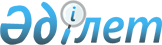 Об утверждении бюджетов сельских округов Курмангазинского района на 2019-2021 годыРешение Курмангазинского районного маслихата Атырауской области от 10 января 2019 года № 383-VI. Зарегистрировано Департаментом юстиции Атырауской области 21 января 2019 года № 4333.
      В соответствии со статьей 9-1 Бюджетного кодекса Республики Казахстан от 4 декабря 2008 года, подпунктом 1) пункта 1 статьи 6 Закона Республики Казахстан от 23 января 2001 года "О местном государственном управлении и самоуправлении в Республике Казахстан" и рассмотрев предложенный акиматом района проекты бюджетов сельских округов на 2019-2021 годы, районный маслихат РЕШИЛ:
      1. Утвердить бюджет сельского округа Құрманғазы на 2019-2021 годы согласно приложениям 1, 2 и 3 соответственно, в том числе на 2019 год в следующих объемах:
      1) доходы – 505 523 тысяч тенге, в том числе:
      налоговые поступления – 64 494 тысяч тенге;
      неналоговые поступления – 465 тысяч тенге;
      поступления от продажи основного капитала – 0 тысяч тенге;
      поступления трансфертов – 440 564 тысяч тенге;
      2) затраты – 514 702 тысяч тенге;
      3) чистое бюджетное кредитование – 0 тысяч тенге, в том числе:
      бюджетные кредиты – 0 тысяч тенге;
      погашение бюджетных кредитов – 0 тысяч тенге;
      4) сальдо по операциям с финансовыми активами - 0 тысяч тенге, в том числе:
      приобретение финансовых активов - 0 тысяч тенге;
      поступления от продажи финансовых активов государства - 0 тысяч тенге;
      5) дефицит (профицит) бюджета – - 9 179 тысяч тенге;
      6) финансирование дефицита (использование профицита) бюджета – 9 179 тысяч тенге, в том числе:
      поступление займов – 0 тысяч тенге;
      погашение займов – 0 тысяч тенге;
      используемые остатки бюджетных средств – 9 179 тысяч тенге.
      Сноска. Пункт 1 с изменениями, внесенными решениями Курмангазинского районного маслихата Атырауской области от 12.04.2019 № 405-VI; от 18.07.2019 № 438-VI; от 24.10.2019 № 461-VI; от 24.12.2019 № 480-VI (вводится в действие с 01.01.2019).


      2. Утвердить бюджет Енбекшинского сельского округа на 2019-2021 годы согласно приложениям 4, 5 и 6 соответственно, в том числе на 2019 год в следующих объемах:
      1) доходы – 96 501 тысяч тенге, в том числе:
      налоговые поступления – 3 200 тысяч тенге;
      неналоговые поступления – 0 тысяч тенге;
      поступления от продажи основного капитала – 0 тысяч тенге;
      поступления трансфертов – 93 301 тысяч тенге;
      2) затраты – 98 349 тысяч тенге;
      3) чистое бюджетное кредитование – 0 тысяч тенге, в том числе:
      бюджетные кредиты – 0 тысяч тенге;
      погашение бюджетных кредитов – 0 тысяч тенге;
      4) сальдо по операциям с финансовыми активами - 0 тысяч тенге, в том числе:
      приобретение финансовых активов - 0 тысяч тенге;
      поступления от продажи финансовых активов государства - 0 тысяч тенге;
      5) дефицит (профицит) бюджета – - 1 848 тысяч тенге;
      6) финансирование дефицита (использование профицита) бюджета - 1 848 тысяч тенге, в том числе:
      поступление займов – 0 тысяч тенге;
      погашение займов – 0 тысяч тенге;
      используемые остатки бюджетных средств - 1 848 тысяч тенге.
      Сноска. Пункт 2 с изменениями, внесенными решениями Курмангазинского районного маслихата Атырауской области от 12.04.2019 № 405-VI; от 18.07.2019 № 438-VI; от 24.10.2019 № 461-VI; от 24.12.2019 № 480-VI (вводится в действие с 01.01.2019).


      3. Утвердить бюджет Макашского сельского округа на 2019-2021 годы согласно приложениям 7, 8 и 9 соответственно, в том числе на 2019 год в следующих объемах:
      1) доходы – 97 324 тысяч тенге, в том числе:
      налоговые поступления – 2 465 тысяч тенге;
      неналоговые поступления – 100 тысяч тенге;
      поступления от продажи основного капитала – 100 тысяч тенге;
      поступления трансфертов – 94 759 тысяч тенге;
      2) затраты – 99 962 тысяч тенге;
      3) чистое бюджетное кредитование – 0 тысяч тенге, в том числе:
      бюджетные кредиты – 0 тысяч тенге;
      погашение бюджетных кредитов – 0 тысяч тенге;
      4) сальдо по операциям с финансовыми активами - 0 тысяч тенге, в том числе:
      приобретение финансовых активов - 0 тысяч тенге;
      поступления от продажи финансовых активов государства - 0 тысяч тенге;
      5) дефицит (профицит) бюджета – -2 638 тысяч тенге;
      6) финансирование дефицита (использование профицита) бюджета - 2 638 тысяч тенге, в том числе:
      поступление займов – 0 тысяч тенге;
      погашение займов – 0 тысяч тенге;
      используемые остатки бюджетных средств - 2 638 тысяч тенге.
      Сноска. Пункт 3 с изменениями, внесенными решениями Курмангазинского районного маслихата Атырауской области от 12.04.2019 № 405-VI; от 18.07.2019 № 438-VI; от 24.10.2019 № 461-VI; от 24.12.2019 № 480-VI (вводится в действие с 01.01.2019).


      4. Утвердить бюджет Орлинского сельского округа на 2019-2021 годы согласно приложениям 10, 11 и 12 соответственно, в том числе на 2019 год в следующих объемах:
      1) доходы – 80 387 тысяч тенге, в том числе:
      налоговые поступления – 3 307 тысяч тенге;
      неналоговые поступления – 570 тысяч тенге;
      поступления от продажи основного капитала – 0 тысяч тенге;
      поступления трансфертов – 76 510 тысяч тенге;
      2) затраты – 81 347 тысяч тенге;
      3) чистое бюджетное кредитование – 0 тысяч тенге, в том числе:
      бюджетные кредиты – 0 тысяч тенге;
      погашение бюджетных кредитов – 0 тысяч тенге;
      4) сальдо по операциям с финансовыми активами - 0 тысяч тенге, в том числе:
      приобретение финансовых активов - 0 тысяч тенге;
      поступления от продажи финансовых активов государства - 0 тысяч тенге;
      5) дефицит (профицит) бюджета – -960 тысяч тенге;
      6) финансирование дефицита (использование профицита) бюджета - 960 тысяч тенге, в том числе:
      поступление займов – 0 тысяч тенге;
      погашение займов – 0 тысяч тенге;
      используемые остатки бюджетных средств - 960 тысяч тенге.
      Сноска. Пункт 4 с изменениями, внесенными решениями Курмангазинского районного маслихата Атырауской области от 12.04.2019 № 405-VI; от 18.07.2019 № 438-VI; от 24.10.2019 № 461-VI; от 24.12.2019 № 480-VI (вводится в действие с 01.01.2019).


      5. Утвердить бюджет Нуржауского сельского округа на 2019-2021 годы согласно приложениям 13, 14 и 15 соответственно, в том числе на 2019 год в следующих объемах:
      1) доходы – 90 028 тысяч тенге, в том числе:
      налоговые поступления – 1 412 тысяч тенге;
      неналоговые поступления – 120 тысяч тенге;
      поступления от продажи основного капитала – 0 тысяч тенге;
      поступления трансфертов – 88 496 тысяч тенге;
      2) затраты – 92 068 тысяч тенге;
      3) чистое бюджетное кредитование – 0 тысяч тенге, в том числе:
      бюджетные кредиты – 0 тысяч тенге;
      погашение бюджетных кредитов – 0 тысяч тенге;
      4) сальдо по операциям с финансовыми активами - 0 тысяч тенге, в том числе:
      приобретение финансовых активов - 0 тысяч тенге;
      поступления от продажи финансовых активов государства - 0 тысяч тенге;
      5) дефицит (профицит) бюджета – -2 040 тысяч тенге;
      6) финансирование дефицита (использование профицита) бюджета - 2 040 тысяч тенге, в том числе:
      поступление займов – 0 тысяч тенге;
      погашение займов – 0 тысяч тенге;
      используемые остатки бюджетных средств - 2 040 тысяч тенге.
      Сноска. Пункт 5 с изменениями, внесенными решениями Курмангазинского районного маслихата Атырауской области от 12.04.2019 № 405-VI; от 18.07.2019 № 438-VI; от 24.10.2019 № 461-VI; от 24.12.2019 № 480-VI (вводится в действие с 01.01.2019).


      6. Утвердить бюджет сельского округа Жаңаталап на 2019-2021 годы согласно приложениям 16, 17 и 18 соответственно, в том числе на 2019 год в следующих объемах:
      1) доходы – 86 252 тысяч тенге, в том числе:
      налоговые поступления – 1 318 тысяч тенге;
      неналоговые поступления – 0 тысяч тенге;
      поступления от продажи основного капитала – 0 тысяч тенге;
      поступления трансфертов – 84 934 тысяч тенге;
      2) затраты – 87 437 тысяч тенге;
      3) чистое бюджетное кредитование – 0 тысяч тенге, в том числе:
      бюджетные кредиты – 0 тысяч тенге;
      погашение бюджетных кредитов – 0 тысяч тенге;
      4) сальдо по операциям с финансовыми активами - 0 тысяч тенге, в том числе:
      приобретение финансовых активов - 0 тысяч тенге;
      поступления от продажи финансовых активов государства - 0 тысяч тенге;
      5) дефицит (профицит) бюджета – -1 185 тысяч тенге;
      6) финансирование дефицита (использование профицита) бюджета - 1 185 тысяч тенге, в том числе:
      поступление займов – 0 тысяч тенге;
      погашение займов – 0 тысяч тенге;
      используемые остатки бюджетных средств - 1 185 тысяч тенге.
      Сноска. Пункт 6 с изменениями, внесенными решениями Курмангазинского районного маслихата Атырауской области от 12.04.2019 № 405-VI; от 18.07.2019 № 438-VI; от 24.10.2019 № 461-VI; от 24.12.2019 № 480-VI (вводится в действие с 01.01.2019).


      7. Утвердить бюджет Аккольского сельского округа на 2019-2021 годы согласно приложениям 19, 20 и 21 соответственно, в том числе на 2019 год в следующих объемах:
      1) доходы – 85 553 тысяч тенге, в том числе:
      налоговые поступления – 4 462 тысяч тенге;
      неналоговые поступления – 150 тысяч тенге;
      поступления от продажи основного капитала – 0 тысяч тенге;
      поступления трансфертов – 80 941 тысяч тенге;
      2) затраты – 89 427 тысяч тенге;
      3) чистое бюджетное кредитование – 0 тысяч тенге, в том числе:
      бюджетные кредиты – 0 тысяч тенге;
      погашение бюджетных кредитов – 0 тысяч тенге;
      4) сальдо по операциям с финансовыми активами - 0 тысяч тенге, в том числе:
      приобретение финансовых активов - 0 тысяч тенге;
      поступления от продажи финансовых активов государства - 0 тысяч тенге;
      5) дефицит (профицит) бюджета – -3 874 тысяч тенге;
      6) финансирование дефицита (использование профицита) бюджета - 3 874 тысяч тенге, в том числе:
      поступление займов – 0 тысяч тенге;
      погашение займов – 0 тысяч тенге;
      используемые остатки бюджетных средств - 3 874 тысяч тенге.
      Сноска. Пункт 7 с изменениями, внесенными решениями Курмангазинского районного маслихата Атырауской области от 12.04.2019 № 405-VI; от 18.07.2019 № 438-VI; от 24.10.2019 № 461-VI; от 24.12.2019 № 480-VI (вводится в действие с 01.01.2019).


      8. Утвердить бюджет Бирликского сельского округа на 2019-2021 годы согласно приложениям 22, 23 и 24 соответственно, в том числе на 2019 год в следующих объемах:
      1) доходы – 49 029 тысяч тенге, в том числе:
      налоговые поступления – 1 102 тысяч тенге;
      неналоговые поступления – 46 тысяча тенге;
      поступления от продажи основного капитала – 0 тысяч тенге;
      поступления трансфертов – 47 881 тысяч тенге;
      2) затраты – 49 521 тысяч тенге;
      3) чистое бюджетное кредитование – 0 тысяч тенге, в том числе:
      бюджетные кредиты – 0 тысяч тенге;
      погашение бюджетных кредитов – 0 тысяч тенге;
      4) сальдо по операциям с финансовыми активами - 0 тысяч тенге, в том числе:
      приобретение финансовых активов - 0 тысяч тенге;
      поступления от продажи финансовых активов государства - 0 тысяч тенге;
      5) дефицит (профицит) бюджета – -492 тысяч тенге;
      6) финансирование дефицита (использование профицита) бюджета - 492 тысяч тенге, в том числе:
      поступление займов – 0 тысяч тенге;
      погашение займов – 0 тысяч тенге;
      используемые остатки бюджетных средств - 492 тысяч тенге.
      Сноска. Пункт 8 с изменениями, внесенными решениями Курмангазинского районного маслихата Атырауской области от 12.04.2019 № 405-VI; от 18.07.2019 № 438-VI; от 24.10.2019 № 461-VI; от 24.12.2019 № 480-VI (вводится в действие с 01.01.2019).


      9. Утвердить бюджет Кудряшовского сельского округа на 2019-2021 годы согласно приложениям 25, 26 и 27 соответственно, в том числе на 2019 год в следующих объемах:
      1) доходы – 116 761 тысяч тенге, в том числе:
      налоговые поступления – 1 681 тысяч тенге;
      неналоговые поступления – 133 тысяч тенге;
      поступления от продажи основного капитала – 0 тысяч тенге;
      поступления трансфертов – 114 947 тысяч тенге;
      2) затраты – 119 562 тысяч тенге;
      3) чистое бюджетное кредитование – 0 тысяч тенге, в том числе:
      бюджетные кредиты – 0 тысяч тенге;
      погашение бюджетных кредитов – 0 тысяч тенге;
      4) сальдо по операциям с финансовыми активами - 0 тысяч тенге, в том числе:
      приобретение финансовых активов - 0 тысяч тенге;
      поступления от продажи финансовых активов государства - 0 тысяч тенге;
      5) дефицит (профицит) бюджета – -2 801 тысяч тенге;
      6) финансирование дефицита (использование профицита) бюджета - 2 801 тысяч тенге, в том числе:
      поступление займов – 0 тысяч тенге;
      погашение займов – 0 тысяч тенге;
      используемые остатки бюджетных средств - 2 801 тысяч тенге.
      Сноска. Пункт 9 с изменениями, внесенными решениями Курмангазинского районного маслихата Атырауской области от 12.04.2019 № 405-VI; от 18.07.2019 № 438-VI; от 24.10.2019 № 461-VI; от 24.12.2019 № 480-VI (вводится в действие с 01.01.2019).


      10. Утвердить бюджет Дынгызылского сельского округа на 2019-2021 годы согласно приложениям 28, 29 и 30 соответственно, в том числе на 2019 год в следующих объемах:
      1) доходы – 74 241 тысяч тенге, в том числе:
      налоговые поступления – 2 195 тысяч тенге;
      неналоговые поступления – 4 тысячи тенге;
      поступления от продажи основного капитала – 0 тысяч тенге;
      поступления трансфертов – 72 042 тысяч тенге;
      2) затраты – 75 038 тысяч тенге;
      3) чистое бюджетное кредитование – 0 тысяч тенге, в том числе:
      бюджетные кредиты – 0 тысяч тенге;
      погашение бюджетных кредитов – 0 тысяч тенге;
      4) сальдо по операциям с финансовыми активами - 0 тысяч тенге, в том числе:
      приобретение финансовых активов - 0 тысяч тенге;
      поступления от продажи финансовых активов государства - 0 тысяч тенге;
      5) дефицит (профицит) бюджета – -797 тысяч тенге;
      6) финансирование дефицита (использование профицита) бюджета - 797 тысяч тенге, в том числе:
      поступление займов – 0 тысяч тенге;
      погашение займов – 0 тысяч тенге;
      используемые остатки бюджетных средств - 797 тысяч тенге.
      Сноска. Пункт 10 с изменениями, внесенными решениями Курмангазинского районного маслихата Атырауской области от 12.04.2019 № 405-VI; от 18.07.2019 № 438-VI; от 24.10.2019 № 461-VI; от 24.12.2019 № 480-VI (вводится в действие с 01.01.2019).


      11. Утвердить бюджет Азгирского сельского округа на 2019-2021 годы согласно приложениям 31, 32 и 33 соответственно, в том числе на 2019 год в следующих объемах:
      1) доходы – 100 810 тысяч тенге, в том числе:
      налоговые поступления – 4 015 тысяч тенге;
      неналоговые поступления – 0 тысяч тенге;
      поступления от продажи основного капитала – 0 тысяч тенге;
      поступления трансфертов – 96 795 тысяч тенге;
      2) затраты – 103 253 тысяч тенге;
      3) чистое бюджетное кредитование – 0 тысяч тенге, в том числе:
      бюджетные кредиты – 0 тысяч тенге;
      погашение бюджетных кредитов – 0 тысяч тенге;
      4) сальдо по операциям с финансовыми активами - 0 тысяч тенге, в том числе:
      приобретение финансовых активов - 0 тысяч тенге;
      поступления от продажи финансовых активов государства - 0 тысяч тенге;
      5) дефицит (профицит) бюджета – -2 443 тысяч тенге;
      6) финансирование дефицита (использование профицита) бюджета - 2 443 тысяч тенге, в том числе:
      поступление займов – 0 тысяч тенге;
      погашение займов – 0 тысяч тенге;
      используемые остатки бюджетных средств - 2 443 тысяч тенге.
      Сноска. Пункт 11 с изменениями, внесенными решениями Курмангазинского районного маслихата Атырауской области от 12.04.2019 № 405-VI; от 18.07.2019 № 438-VI; от 24.10.2019 № 461-VI; от 24.12.2019 № 480-VI (вводится в действие с 01.01.2019).


      12. Утвердить бюджет Суюндукского сельского округа на 2019-2021 годы согласно приложениям 34, 35 и 36 соответственно, в том числе на 2019 год в следующих объемах:
      1) доходы – 133 446 тысяч тенге, в том числе:
      налоговые поступления – 3 785 тысяч тенге;
      неналоговые поступления – 0 тысяч тенге;
      поступления от продажи основного капитала – 0 тысяч тенге;
      поступления трансфертов – 129 661 тысяч тенге;
      2) затраты – 135 546 тысяч тенге;
      3) чистое бюджетное кредитование – 0 тысяч тенге, в том числе:
      бюджетные кредиты – 0 тысяч тенге;
      погашение бюджетных кредитов – 0 тысяч тенге;
      4) сальдо по операциям с финансовыми активами - 0 тысяч тенге, в том числе:
      приобретение финансовых активов - 0 тысяч тенге;
      поступления от продажи финансовых активов государства - 0 тысяч тенге;
      5) дефицит (профицит) бюджета – -2 100 тысяч тенге;
      6) финансирование дефицита (использование профицита) бюджета - 2 100 тысяч тенге, в том числе:
      поступление займов – 0 тысяч тенге;
      погашение займов – 0 тысяч тенге;
      используемые остатки бюджетных средств - 2 100 тысяч тенге.
      Сноска. Пункт 12 с изменениями, внесенными решениями Курмангазинского районного маслихата Атырауской области от 12.04.2019 № 405-VI; от 18.07.2019 № 438-VI; от 24.10.2019 № 461-VI; от 24.12.2019 № 480-VI (вводится в действие с 01.01.2019).


      13. Учесть, что на 2019 год установлены объемы субвенций, передаваемых из районного бюджета в бюджеты сельских округов в сумме 954 909 тысяч тенге, в том числе:
      1) сельскому округу Құрманғазы 348 143 тысяч тенге;
      2) Енбекшинскому сельскому округу 60 996 тысяч тенге;
      3) Макашскому сельскому округу 59 625 тысяч тенге;
      4) Орлинскому сельскому округу 51 084 тысяч тенге;
      5) Нуржаускому сельскому округу 66 410 тысяч тенге;
      6) сельскому округу Жаңаталап 67 259 тысяч тенге;
      7) Аккольскому сельскому округу 29 693 тысяч тенге;
      8) Бирликскому сельскому округу 36 147 тысяч тенге;
      9) Кудряшовскому сельскому округу 55 531 тысяч тенге;
      10) Дынгызылскому сельскому округу 43 293 тысяч тенге;
      11) Азгирскому сельскому округу 54 087 тысяч тенге;
      12) Суюндукскому сельскому округу 82 641 тысяч тенге.
      Сноска. Пункт 13 - в редакции решения Курмангазинского районного маслихата Атырауской области от 24.10.2019 № 461-VI (вводится в действие с 01.01.2019).


      14. Утвердить объемы финансирования бюджетных программ через аппараты акимов сельских округов на 2019 год согласно приложению 37.
      15. Контроль за исполнением настоящего решения возложить на постоянную комиссию (председатель Р.Султанияев) районного маслихата по вопросам экономики, налоговой и бюджетной политики.
      16. Настоящее решение вводится в действие с 1 января 2019 года. Бюджет сельского округа Құрманғазы на 2019 год
      Сноска. Приложение 1 в редакции решения Курмангазинского районного маслихата Атырауской области от 24.12.2019 № 480-VI (вводится в действие с 01.01.2019). Бюджет сельского округа Құрманғазы на 2020 год Бюджет сельского округа Құрманғазы на 2021 год Бюджет Енбекшинского сельского округа на 2019 год
      Сноска. Приложение 4 в редакции решения Курмангазинского районного маслихата Атырауской области от 24.12.2019 № 480-VI (вводится в действие с 01.01.2019). Бюджет Енбекшинского сельского округа на 2020 год Бюджет Енбекшинского сельского округа на 2021 год Бюджет Макашского сельского округа на 2019 год
      Сноска. Приложение 7 в редакции решения Курмангазинского районного маслихата Атырауской области от 24.12.2019 № 480-VI (вводится в действие с 01.01.2019). Бюджет Макашского сельского округа на 2020 год Бюджет Макашского сельского округа на 2021 год Бюджет Орлинского сельского округа на 2019 год
      Сноска. Приложение 10 в редакции решения Курмангазинского районного маслихата Атырауской области от 24.12.2019 № 480-VI (вводится в действие с 01.01.2019). Бюджет Орлинского сельского округа на 2020 год Бюджет Орлинского сельского округа на 2021 год Бюджет Нуржауского сельского округа на 2019 год
      Сноска. Приложение 13 в редакции решения Курмангазинского районного маслихата Атырауской области от 24.12.2019 № 480-VI (вводится в действие с 01.01.2019). Бюджет Нуржауского сельского округа на 2020 год Бюджет Нуржауского сельского округа на 2021 год Бюджет сельского округа Жаңаталап на 2019 год
      Сноска. Приложение 16 в редакции решения Курмангазинского районного маслихата Атырауской области от 24.12.2019 № 480-VI (вводится в действие с 01.01.2019). Бюджет сельского округа Жаңаталап на 2020 год Бюджет сельского округа Жаңаталап на 2021 год Бюджет Аккольского сельского округа на 2019 год
      Сноска. Приложение 19 в редакции решения Курмангазинского районного маслихата Атырауской области от 24.12.2019 № 480-VI (вводится в действие с 01.01.2019). Бюджет Аккольского сельского округа на 2020 год Бюджет Аккольского сельского округа на 2021 год Бюджет Бирликского сельского округа на 2019 год
      Сноска. Приложение 22 в редакции решения Курмангазинского районного маслихата Атырауской области от 24.12.2019 № 480-VI (вводится в действие с 01.01.2019). Бюджет Бирликского сельского округа на 2020 год Бюджет Бирликского сельского округа на 2021 год Бюджет Кудряшовского сельского округа на 2019 год
      Сноска. Приложение 25 в редакции решения Курмангазинского районного маслихата Атырауской области от 24.12.2019 № 480-VI (вводится в действие с 01.01.2019). Бюджет Кудряшовского сельского округа на 2020 год Бюджет Кудряшовского сельского округа на 2021 год Бюджет Дынгызылского сельского округа на 2019 год
      Сноска. Приложение 28 в редакции решения Курмангазинского районного маслихата Атырауской области от 24.12.2019 № 480-VI (вводится в действие с 01.01.2019). Бюджет Дынгызылского сельского округа на 2020 год Бюджет Дынгызылского сельского округа на 2021 год Бюджет Азгирского сельского округа на 2019 год
      Сноска. Приложение 31 в редакции решения Курмангазинского районного маслихата Атырауской области от 24.12.2019 № 480-VI (вводится в действие с 01.01.2019). Бюджет Азгирского сельского округа на 2020 год Бюджет Азгирского сельского округа на 2021 год Бюджет Суюндукского сельского округа на 2019 год
      Сноска. Приложение 34 в редакции решения Курмангазинского районного маслихата Атырауской области от 24.12.2019 № 480-VI (вводится в действие с 01.01.2019). Бюджет Суюндукского сельского округа на 2020 год Бюджет Суюндукского сельского округа на 2021 год ОбъҰмы финансирования бюджетных программ через аппараты акимов сельских округов на 2019 год
      Сноска. Приложение 37 в редакции решения Курмангазинского районного маслихата Атырауской области от 24.12.2019 № 480-VI (вводится в действие с 01.01.2019).
      продолжение таблицы
					© 2012. РГП на ПХВ «Институт законодательства и правовой информации Республики Казахстан» Министерства юстиции Республики Казахстан
				
      Исполняющий обязанности
председателя внеочередной XXXIХ
сессии районного маслихата,
секретарь районного маслихата

Б. Жугинисов
Приложение 1 к решению районного маслихата № 383-VІ от 10 января 2019 года
Категория
Категория
Категория
Категория
Категория
Категория
Категория
Категория
Сумма, тысяч тенге
Класс
Класс
Класс
Класс
Класс
Класс
Сумма, тысяч тенге
Подкласс
Подкласс
Подкласс
Подкласс
Сумма, тысяч тенге
Наименование
Наименование
Сумма, тысяч тенге
І. Доходы
І. Доходы
505 523
1
1
Налоговые поступления
Налоговые поступления
64 494
01
01
Подоходный налог
Подоходный налог
32632
2
2
Индивидуальный подоходный налог
Индивидуальный подоходный налог
32632
03
03
Социальный налог
Социальный налог
0
1
1
Социальный налог
Социальный налог
0
04
04
Налоги на собственность 
Налоги на собственность 
31858
1
1
Налоги на имущество
Налоги на имущество
300
3
3
Земельный налог
Земельный налог
1500
4
4
Налог на транспортные средства
Налог на транспортные средства
30058
5
5
Единый земельный налог
Единый земельный налог
0
05
05
Внутренние налоги на товары, работы и услуги
Внутренние налоги на товары, работы и услуги
4
4
4
Сборы за ведение предпринимательской и профессиональной деятельности
Сборы за ведение предпринимательской и профессиональной деятельности
4
2
2
Неналоговые поступления
Неналоговые поступления
465
01
01
Доходы от государственной собственности
Доходы от государственной собственности
465
1
1
Поступления части чистого дохода государственных предприятий
Поступления части чистого дохода государственных предприятий
0
3
3
Дивиденды на государственные пакеты акций, находящиеся в государственной собственности
Дивиденды на государственные пакеты акций, находящиеся в государственной собственности
0
5
5
Доходы от аренды имущества, находящегося в государственной собственности
Доходы от аренды имущества, находящегося в государственной собственности
465
7
7
Вознаграждения по кредитам, выданным из государственного бюджета
Вознаграждения по кредитам, выданным из государственного бюджета
0
9
9
Прочие доходы от государственной собственности
Прочие доходы от государственной собственности
0
3
3
Поступления от продажи основного капитала
Поступления от продажи основного капитала
0
01
01
Продажа государственного имущества, закрепленного за государственными учреждениями
Продажа государственного имущества, закрепленного за государственными учреждениями
0
1
1
Продажа государственного имущества, закрепленного за государственными учреждениями
Продажа государственного имущества, закрепленного за государственными учреждениями
0
03
03
Продажа земли и нематериальных активов
Продажа земли и нематериальных активов
0
1
1
Продажа земли
Продажа земли
0
2
2
Продажа нематериальных активов
Продажа нематериальных активов
0
4
4
Поступления трансфертов
Поступления трансфертов
440 564
02
02
Трансферты из вышестоящих органов государственного управления
Трансферты из вышестоящих органов государственного управления
440564
3
3
Трансферты из районного (города областного значения) бюджета
Трансферты из районного (города областного значения) бюджета
440 564
Текущие целевые трансферты
Текущие целевые трансферты
92 421
Целевые трансферты на развитие
Целевые трансферты на развитие
0
Субвенции
Субвенции
348143
Функциональная группа
Функциональная группа
Функциональная группа
Функциональная группа
Функциональная группа
Функциональная группа
Функциональная группа
Функциональная группа
Сумма, тысяч тенге
Функциональная подгруппа
Функциональная подгруппа
Функциональная подгруппа
Функциональная подгруппа
Функциональная подгруппа
Функциональная подгруппа
Функциональная подгруппа
Сумма, тысяч тенге
Администратор бюджетных программ
Администратор бюджетных программ
Администратор бюджетных программ
Администратор бюджетных программ
Администратор бюджетных программ
Сумма, тысяч тенге
Программа
Программа
Программа
Сумма, тысяч тенге
Наименование
Сумма, тысяч тенге
ІІ. Расходы
514 702
01
Государственные услуги общего характера
98 820
1
1
Представительные, исполнительные и другие органы, выполняющие общие функции государственного управления
98 740
124
124
Аппарат акима города районного значения, села, поселка, сельского округа
98 740
001
001
Услуги по обеспечению деятельности акима города районного значения, села, поселка, сельского округа
49 189
022
022
Капитальные расходы государственного органа 
43 738
032
032
Капитальные расходы подведомственных государственных учреждений и организаций
3 883
107
107
Проведение мероприятий за счет резерва местного исполнительного органа на неотложные затраты
1 930
2
2
Финансовая деятельность
80
124
124
Аппарат акима города районного значения, села, поселка, сельского округа
80
053
053
Управление коммунальным имуществом города районного значения, села, поселка, сельского округа
80
04
Образование
346 268
1
1
Дошкольное воспитание и обучение
346 268
124
124
Аппарат акима города районного значения, села, поселка, сельского округа
346 268
004
004
Дошкольное воспитание и обучение и организация медицинского обслуживания в организациях дошкольного воспитания и обучения
184 764
041
041
Реализация государственного образовательного заказа в дошкольных организациях образования
161 504
06
Социальная помощь и социальное обеспечение
5 182
2
2
Социальная помощь
5 182
124
124
Аппарат акима города районного значения, села, поселка, сельского округа
5 182
003
003
Оказание социальной помощи нуждающимся гражданам на дому
5 182
07
Жилищно-коммунальное хозяйство
38 696
2
2
Коммунальное хозяйство
0
124
124
Аппарат акима города районного значения, села, поселка, сельского округа
0
014
014
Организация водоснабжения населенных пунктов
0
3
3
Благоустройство населенных пунктов
38 696
124
124
Аппарат акима города районного значения, села, поселка, сельского округа
38 696
008
008
Освещение улиц в населенных пунктах
15 178
009
009
Обеспечение санитарии населенных пунктов
17 500
011
011
Благоустройство и озеленение населенных пунктов
6 018
08
Культура, спорт, туризм и информационное пространство
0
1
1
Деятельность в области культуры
0
124
124
Аппарат акима города районного значения, села, поселка, сельского округа
0
006
006
Поддержка культурно-досуговой работы на местном уровне
0
12
Транспорт и коммуникации
17 000
1
1
Автомобильный транспорт
17 000
124
124
Аппарат акима города районного значения, села, поселка, сельского округа
17 000
013
013
Обеспечение функционирования автомобильных дорог в городах районного значения, селах, поселках, сельских округах
17 000
13
Прочие
8 736
9
9
Прочие
8 736
124
124
Аппарат акима города районного значения, села, поселка, сельского округа
8 736
040
040
Реализация мероприятий для решения вопросов обустройства населенных пунктов в реализацию мер по содействию экономическому развитию регионов в рамках Программы развития регионов до 2020 года
8 736
ІІІ. Чистое бюджетное кредитование
0
ІV. Сальдо по операциям с финансовыми активами
0
V. Дефицит (профицит) бюджета
-9 179
VІ. Финансирование дефицита ( использование профицита) бюджета
9 179
7
Поступление займов
0
01
01
Внутренние государственные займы
0
2
2
Договоры займа
0
04
04
Займы, получаемые аппаратом акима города районного значения, села, поселка, сельского округа
0
8
Используемые остатки бюджетных средств
9 179
01
01
Остатки бюджетных средств
9 179
1
1
Свободные остатки бюджетных средств
9 179Приложение 2 к решению районного маслихата № 383-VІ от 10 января 2019 года
Категория
Категория
Категория
Категория
Сумма, тысяч тенге
Класс
Класс
Класс
Сумма, тысяч тенге
Подкласс
Подкласс
Сумма, тысяч тенге
Наименование
Сумма, тысяч тенге
І. Доходы
364 357
1
Налоговые поступления
21 218
01
Подоходный налог
2300
2
Индивидуальный подоходный налог
2300
03
Социальный налог
0
1
Социальный налог
0
04
Налоги на собственность 
18918
1
Налоги на имущество
365
3
Земельный налог
1650
4
Налог на транспортные средства
16903
5
Единый земельный налог
0
2
Неналоговые поступления
600
01
Доходы от государственной собственности
600
1
Поступления части чистого дохода государственных предприятий
0
3
Дивиденды на государственные пакеты акций, находящиеся в государственной собственности
0
5
Доходы от аренды имущества, находящегося в государственной собственности
600
7
Вознаграждения по кредитам, выданным из государственного бюджета
0
9
Прочие доходы от государственной собственности
0
3
Поступления от продажи основного капитала
0
01
Продажа государственного имущества, закрепленного за государственными учреждениями
0
1
Продажа государственного имущества, закрепленного за государственными учреждениями
0
03
Продажа земли и нематериальных активов
0
1
Продажа земли
0
2
Продажа нематериальных активов
0
4
Поступления трансфертов
342 539
02
Трансферты из вышестоящих органов государственного управления
342539
3
Трансферты из районного (города областного значения) бюджета
342 539
Текущие целевые трансферты
0
Целевые трансферты на развитие
0
Субвенции
342539
Функциональная группа
Функциональная группа
Функциональная группа
Функциональная группа
Функциональная группа
Сумма, тысяч тенге
Функциональная подгруппа
Функциональная подгруппа
Функциональная подгруппа
Функциональная подгруппа
Сумма, тысяч тенге
Администратор бюджетных программ
Администратор бюджетных программ
Администратор бюджетных программ
Сумма, тысяч тенге
Программа
Программа
Сумма, тысяч тенге
Наименование
Сумма, тысяч тенге
ІІ. Расходы
364 357
01
Государственные услуги общего характера
24 215
1
Представительные, исполнительные и другие органы, выполняющие общие функции государственного управления
24 215
124
Аппарат акима города районного значения, села, поселка, сельского округа
24 215
001
Услуги по обеспечению деятельности акима города районного значения, села, поселка, сельского округа
24 215
04
Образование
261 073
1
Дошкольное воспитание и обучение
261 073
124
Аппарат акима города районного значения, села, поселка, сельского округа
261 073
004
Дошкольное воспитание и обучение и организация медицинского обслуживания в организациях дошкольного воспитания и обучения
136 526
041
Реализация государственного образовательного заказа в дошкольных организациях образования
124 547
06
Социальная помощь и социальное обеспечение
10 611
2
Социальная помощь
10 611
124
Аппарат акима города районного значения, села, поселка, сельского округа
10 611
003
Оказание социальной помощи нуждающимся гражданам на дому
10 611
07
Жилищно-коммунальное хозяйство
38 090
2
Коммунальное хозяйство
0
124
Аппарат акима города районного значения, села, поселка, сельского округа
0
014
Организация водоснабжения населенных пунктов
0
3
Благоустройство населенных пунктов
38 090
124
Аппарат акима города районного значения, села, поселка, сельского округа
38 090
008
Освещение улиц в населенных пунктах
17 590
009
Обеспечение санитарии населенных пунктов
14 500
011
Благоустройство и озеленение населенных пунктов
6 000
08
Культура, спорт, туризм и информационное пространство
0
1
Деятельность в области культуры
0
124
Аппарат акима города районного значения, села, поселка, сельского округа
0
006
Поддержка культурно-досуговой работы на местном уровне
0
12
Транспорт и коммуникации
18 500
1
Автомобильный транспорт
18 500
124
Аппарат акима города районного значения, села, поселка, сельского округа
18 500
013
Обеспечение функционирования автомобильных дорог в городах районного значения, селах, поселках, сельских округах
18 500
13
Прочие
11 868
9
Прочие
11 868
124
Аппарат акима города районного значения, села, поселка, сельского округа
11 868
040
Реализация мероприятий для решения вопросов обустройства населенных пунктов в реализацию мер по содействию экономическому развитию регионов в рамках Программы развития регионов до 2020 года
11 868
ІІІ. Чистое бюджетное кредитование
0
ІV. Сальдо по операциям с финансовыми активами
0
V. Дефицит (профицит) бюджета
0
VІ. Финансирование дефицита (использование профицита) бюджета
0
7
Поступление займов
0
01
Внутренние государственные займы
0
2
Договоры займа
0
04
Займы, получаемые аппаратом акима города районного значения, села, поселка, сельского округа
0
8
Используемые остатки бюджетных средств
0
01
Остатки бюджетных средств
0
1
Свободные остатки бюджетных средств
0Приложение 3 к решению районного маслихата № 383-VІ от 10 января 2019 года
Категория 
Категория 
Категория 
Категория 
Сумма, тысяч тенге
Класс
Класс
Класс
Сумма, тысяч тенге
Подкласс
Подкласс
Сумма, тысяч тенге
Наименование
Сумма, тысяч тенге
І. Доходы
364 357
1
Налоговые поступления
21 218
01
Подоходный налог
2300
2
Индивидуальный подоходный налог
2300
03
Социальный налог
0
1
Социальный налог
0
04
Налоги на собственность 
18918
1
Налоги на имущество
365
3
Земельный налог
1650
4
Налог на транспортные средства
16903
5
Единый земельный налог
0
2
Неналоговые поступления
600
01
Доходы от государственной собственности
600
1
Поступления части чистого дохода государственных предприятий
0
3
Дивиденды на государственные пакеты акций, находящиеся в государственной собственности
0
5
Доходы от аренды имущества, находящегося в государственной собственности
600
7
Вознаграждения по кредитам, выданным из государственного бюджета
0
9
Прочие доходы от государственной собственности
0
3
Поступления от продажи основного капитала
0
01
Продажа государственного имущества, закрепленного за государственными учреждениями
0
1
Продажа государственного имущества, закрепленного за государственными учреждениями
0
03
Продажа земли и нематериальных активов
0
1
Продажа земли
0
2
Продажа нематериальных активов
0
4
Поступления трансфертов
342 539
02
Трансферты из вышестоящих органов государственного управления
342539
3
Трансферты из районного (города областного значения) бюджета
342 539
Текущие целевые трансферты
0
Целевые трансферты на развитие
0
Субвенции
342539
Функциональная группа
Функциональная группа
Функциональная группа
Функциональная группа
Функциональная группа
Сумма, тысяч тенге
Функциональная подгруппа
Функциональная подгруппа
Функциональная подгруппа
Функциональная подгруппа
Сумма, тысяч тенге
Администратор бюджетных программ
Администратор бюджетных программ
Администратор бюджетных программ
Сумма, тысяч тенге
Программа
Программа
Сумма, тысяч тенге
Наименование
Сумма, тысяч тенге
ІІ. Расходы
364 357
01
Государственные услуги общего характера
24 215
1
Представительные, исполнительные и другие органы, выполняющие общие функции государственного управления
24 215
124
Аппарат акима города районного значения, села, поселка, сельского округа
24 215
001
Услуги по обеспечению деятельности акима города районного значения, села, поселка, сельского округа
24 215
04
Образование
261 073
1
Дошкольное воспитание и обучение
261 073
124
Аппарат акима города районного значения, села, поселка, сельского округа
261 073
004
Дошкольное воспитание и обучение и организация медицинского обслуживания в организациях дошкольного воспитания и обучения
136 526
041
Реализация государственного образовательного заказа в дошкольных организациях образования
124 547
06
Социальная помощь и социальное обеспечение
10 611
2
Социальная помощь
10 611
124
Аппарат акима города районного значения, села, поселка, сельского округа
10 611
003
Оказание социальной помощи нуждающимся гражданам на дому
10 611
07
Жилищно-коммунальное хозяйство
38 090
2
Коммунальное хозяйство
0
124
Аппарат акима города районного значения, села, поселка, сельского округа
0
014
Организация водоснабжения населенных пунктов
0
3
Благоустройство населенных пунктов
38 090
124
Аппарат акима города районного значения, села, поселка, сельского округа
38 090
008
Освещение улиц в населенных пунктах
17 590
009
Обеспечение санитарии населенных пунктов
14 500
011
Благоустройство и озеленение населенных пунктов
6 000
08
Культура, спорт, туризм и информационное пространство
0
1
Деятельность в области культуры
0
124
Аппарат акима города районного значения, села, поселка, сельского округа
0
006
Поддержка культурно-досуговой работы на местном уровне
0
12
Транспорт и коммуникации
18 500
1
Автомобильный транспорт
18 500
124
Аппарат акима города районного значения, села, поселка, сельского округа
18 500
013
Обеспечение функционирования автомобильных дорог в городах районного значения, селах, поселках, сельских округах
18 500
13
Прочие
11 868
9
Прочие
11 868
124
Аппарат акима города районного значения, села, поселка, сельского округа
11 868
040
Реализация мероприятий для решения вопросов обустройства населенных пунктов в реализацию мер по содействию экономическому развитию регионов в рамках Программы развития регионов до 2020 года
11 868
ІІІ. Чистое бюджетное кредитование
0
ІV. Сальдо по операциям с финансовыми активами
0
V. Дефицит (профицит) бюджета
0
VІ. Финансирование дефицита (использование профицита) бюджета
0
7
Поступление займов
0
01
Внутренние государственные займы
0
2
Договоры займа
0
04
Займы, получаемые аппаратом акима города районного значения, села, поселка, сельского округа
0
8
Используемые остатки бюджетных средств
0
01
Остатки бюджетных средств
0
1
Свободные остатки бюджетных средств
0Приложение 4 к решению районного маслихата № 383-VІ от 10 января 2019 года
Категория
Категория
Категория
Категория
Категория
Категория
Категория
Категория
Сумма, тысяч тенге
Класс
Класс
Класс
Класс
Класс
Класс
Сумма, тысяч тенге
Подкласс
Подкласс
Подкласс
Подкласс
Сумма, тысяч тенге
Наименование
Наименование
Сумма, тысяч тенге
І. Доходы
І. Доходы
96 501
1
1
Налоговые поступления
Налоговые поступления
3 200
01
01
Подоходный налог
Подоходный налог
1050
2
2
Индивидуальный подоходный налог
Индивидуальный подоходный налог
1050
03
03
Социальный налог
Социальный налог
0
1
1
Социальный налог
Социальный налог
0
04
04
Налоги на собственность 
Налоги на собственность 
2150
1
1
Налоги на имущество
Налоги на имущество
47
3
3
Земельный налог
Земельный налог
120
4
4
Налог на транспортные средства
Налог на транспортные средства
1983
5
5
Единый земельный налог
Единый земельный налог
0
2
2
Неналоговые поступления
Неналоговые поступления
0
01
01
Доходы от государственной собственности
Доходы от государственной собственности
0
1
1
Поступления части чистого дохода государственных предприятий
Поступления части чистого дохода государственных предприятий
0
3
3
Дивиденды на государственные пакеты акций, находящиеся в государственной собственности
Дивиденды на государственные пакеты акций, находящиеся в государственной собственности
0
5
5
Доходы от аренды имущества, находящегося в государственной собственности
Доходы от аренды имущества, находящегося в государственной собственности
0
7
7
Вознаграждения по кредитам, выданным из государственного бюджета
Вознаграждения по кредитам, выданным из государственного бюджета
0
9
9
Прочие доходы от государственной собственности
Прочие доходы от государственной собственности
0
3
3
Поступления от продажи основного капитала
Поступления от продажи основного капитала
0
01
01
Продажа государственного имущества, закрепленного за государственными учреждениями
Продажа государственного имущества, закрепленного за государственными учреждениями
0
1
1
Продажа государственного имущества, закрепленного за государственными учреждениями
Продажа государственного имущества, закрепленного за государственными учреждениями
0
03
03
Продажа земли и нематериальных активов
Продажа земли и нематериальных активов
0
1
1
Продажа земли
Продажа земли
0
2
2
Продажа нематериальных активов
Продажа нематериальных активов
0
4
4
Поступления трансфертов
Поступления трансфертов
93 301
02
02
Трансферты из вышестоящих органов государственного управления
Трансферты из вышестоящих органов государственного управления
93301
3
3
Трансферты из районного (города областного значения) бюджета
Трансферты из районного (города областного значения) бюджета
93 301
Текущие целевые трансферты
Текущие целевые трансферты
32 305
Целевые трансферты на развитие
Целевые трансферты на развитие
0
Субвенции
Субвенции
60996
Функциональная группа
Функциональная группа
Функциональная группа
Функциональная группа
Функциональная группа
Функциональная группа
Функциональная группа
Функциональная группа
Сумма, тысяч тенге
Функциональная подгруппа
Функциональная подгруппа
Функциональная подгруппа
Функциональная подгруппа
Функциональная подгруппа
Функциональная подгруппа
Функциональная подгруппа
Сумма, тысяч тенге
Администратор бюджетных программ
Администратор бюджетных программ
Администратор бюджетных программ
Администратор бюджетных программ
Администратор бюджетных программ
Сумма, тысяч тенге
Программа
Программа
Программа
Сумма, тысяч тенге
Наименование
Сумма, тысяч тенге
ІІ. Расходы
98 349
01
Государственные услуги общего характера
42 012
1
1
Представительные, исполнительные и другие органы, выполняющие общие функции государственного управления
41 975
124
124
Аппарат акима города районного значения, села, поселка, сельского округа
41 975
001
001
Услуги по обеспечению деятельности акима города районного значения, села, поселка, сельского округа
29 984
022
022
Капитальные расходы государственного органа 
1 080
032
032
Капитальные расходы подведомственных государственных учреждений и организаций
10 911
2
2
Финансовая деятельность
37
124
124
Аппарат акима города районного значения, села, поселка, сельского округа
37
053
053
Управление коммунальным имуществом города районного значения, села, поселка, сельского округа
37
04
Образование
36 626
1
1
Дошкольное воспитание и обучение
36 626
124
124
Аппарат акима города районного значения, села, поселка, сельского округа
36 626
004
004
Дошкольное воспитание и обучение и организация медицинского обслуживания в организациях дошкольного воспитания и обучения
36 626
041
041
Реализация государственного образовательного заказа в дошкольных организациях образования
0
06
Социальная помощь и социальное обеспечение
1 193
2
2
Социальная помощь
1 193
124
124
Аппарат акима города районного значения, села, поселка, сельского округа
1 193
003
003
Оказание социальной помощи нуждающимся гражданам на дому
1 193
07
Жилищно-коммунальное хозяйство
1 894
2
2
Коммунальное хозяйство
0
124
124
Аппарат акима города районного значения, села, поселка, сельского округа
0
014
014
Организация водоснабжения населенных пунктов
0
3
3
Благоустройство населенных пунктов
1 894
124
124
Аппарат акима города районного значения, села, поселка, сельского округа
1 894
008
008
Освещение улиц в населенных пунктах
1 000
009
009
Обеспечение санитарии населенных пунктов
447
011
011
Благоустройство и озеленение населенных пунктов
447
08
Культура, спорт, туризм и информационное пространство
13 784
1
1
Деятельность в области культуры
13 784
124
124
Аппарат акима города районного значения, села, поселка, сельского округа
13 784
006
006
Поддержка культурно-досуговой работы на местном уровне
13 784
12
Транспорт и коммуникации
0
1
1
Автомобильный транспорт
0
124
124
Аппарат акима города районного значения, села, поселка, сельского округа
0
013
013
Обеспечение функционирования автомобильных дорог в городах районного значения, селах, поселках, сельских округах
0
13
Прочие
2 840
9
9
Прочие
2 840
124
124
Аппарат акима города районного значения, села, поселка, сельского округа
2 840
040
040
Реализация мероприятий для решения вопросов обустройства населенных пунктов в реализацию мер по содействию экономическому развитию регионов в рамках Программы развития регионов до 2020 года
2 840
ІІІ. Чистое бюджетное кредитование
0
ІV. Сальдо по операциям с финансовыми активами
0
V. Дефицит (профицит) бюджета
-1 848
VІ. Финансирование дефицита ( использование профицита) бюджета
1 848
7
Поступление займов
0
01
01
Внутренние государственные займы
0
2
2
Договоры займа
0
04
04
Займы, получаемые аппаратом акима города районного значения, села, поселка, сельского округа
0
8
Используемые остатки бюджетных средств
1 848
01
01
Остатки бюджетных средств
1 848
1
1
Свободные остатки бюджетных средств
1 848Приложение 5 к решению районного маслихата № 383-VІ от 10 января 2019 года
Категория 
Категория 
Категория 
Категория 
Сумма, тысяч тенге
Класс
Класс
Класс
Сумма, тысяч тенге
Подкласс
Подкласс
Сумма, тысяч тенге
Наименование
Сумма, тысяч тенге
І. Доходы
65 859
1
Налоговые поступления
6 811
01
Подоходный налог
4405
2
Индивидуальный подоходный налог
4405
03
Социальный налог
0
1
Социальный налог
0
04
Налоги на собственность 
2406
1
Налоги на имущество
53
3
Земельный налог
174
4
Налог на транспортные средства
2179
5
Единый земельный налог
0
2
Неналоговые поступления
0
01
Доходы от государственной собственности
0
1
Поступления части чистого дохода государственных предприятий
0
3
Дивиденды на государственные пакеты акций, находящиеся в государственной собственности
0
5
Доходы от аренды имущества, находящегося в государственной собственности
0
7
Вознаграждения по кредитам, выданным из государственного бюджета
0
9
Прочие доходы от государственной собственности
0
3
Поступления от продажи основного капитала
0
01
Продажа государственного имущества, закрепленного за государственными учреждениями
0
1
Продажа государственного имущества, закрепленного за государственными учреждениями
0
03
Продажа земли и нематериальных активов
0
1
Продажа земли
0
2
Продажа нематериальных активов
0
4
Поступления трансфертов
59 048
02
Трансферты из вышестоящих органов государственного управления
59048
3
Трансферты из районного (города областного значения) бюджета
59 048
Текущие целевые трансферты
0
Целевые трансферты на развитие
0
Субвенции
59048
Функциональная группа
Функциональная группа
Функциональная группа
Функциональная группа
Функциональная группа
Сумма, тысяч тенге
функциональная подгруппа
функциональная подгруппа
функциональная подгруппа
функциональная подгруппа
Сумма, тысяч тенге
Администратор бюджетных программ
Администратор бюджетных программ
Администратор бюджетных программ
Сумма, тысяч тенге
Программа
Программа
Сумма, тысяч тенге
Наименование
Сумма, тысяч тенге
ІІ. Расходы
65 859
01
Государственные услуги общего характера
24 756
1
Представительные, исполнительные и другие органы, выполняющие общие функции государственного управления
24 756
124
Аппарат акима города районного значения, села, поселка, сельского округа
24 756
001
Услуги по обеспечению деятельности акима города районного значения, села, поселка, сельского округа
24 756
04
Образование
24 654
1
Дошкольное воспитание и обучение
24 654
124
Аппарат акима города районного значения, села, поселка, сельского округа
24 654
004
Дошкольное воспитание и обучение и организация медицинского обслуживания в организациях дошкольного воспитания и обучения
24 654
041
Реализация государственного образовательного заказа в дошкольных организациях образования
0
06
Социальная помощь и социальное обеспечение
2 565
2
Социальная помощь
2 565
124
Аппарат акима города районного значения, села, поселка, сельского округа
2 565
003
Оказание социальной помощи нуждающимся гражданам на дому
2 565
07
Жилищно-коммунальное хозяйство
2 050
2
Коммунальное хозяйство
0
124
Аппарат акима города районного значения, села, поселка, сельского округа
0
014
Организация водоснабжения населенных пунктов
0
3
Благоустройство населенных пунктов
2 050
124
Аппарат акима города районного значения, села, поселка, сельского округа
2 050
008
Освещение улиц в населенных пунктах
1 200
009
Обеспечение санитарии населенных пунктов
600
011
Благоустройство и озеленение населенных пунктов
250
08
Культура, спорт, туризм и информационное пространство
8 994
1
Деятельность в области культуры
8 994
124
Аппарат акима города районного значения, села, поселка, сельского округа
8 994
006
Поддержка культурно-досуговой работы на местном уровне
8 994
12
Транспорт и коммуникации
0
1
Автомобильный транспорт
0
124
Аппарат акима города районного значения, села, поселка, сельского округа
0
013
Обеспечение функционирования автомобильных дорог в городах районного значения, селах, поселках, сельских округах
0
13
Прочие
2 840
9
Прочие
2 840
124
Аппарат акима города районного значения, села, поселка, сельского округа
2 840
040
Реализация мероприятий для решения вопросов обустройства населенных пунктов в реализацию мер по содействию экономическому развитию регионов в рамках Программы развития регионов до 2020 года
2 840
ІІІ. Чистое бюджетное кредитование
0
ІV. Сальдо по операциям с финансовыми активами
0
V. Дефицит (профицит) бюджета
0
VІ. Финансирование дефицита (использование профицита) бюджета
0
7
Поступление займов
0
01
Внутренние государственные займы
0
2
Договоры займа
0
04
Займы, получаемые аппаратом акима города районного значения, села, поселка, сельского округа
0
8
Используемые остатки бюджетных средств
0
01
Остатки бюджетных средств
0
1
Свободные остатки бюджетных средств
0Приложение 6 к решению районного маслихата № 383-VІ от 10 января 2019 года
Категория 
Категория 
Категория 
Категория 
Сумма, тысяч тенге
Класс
Класс
Класс
Сумма, тысяч тенге
Подкласс
Подкласс
Сумма, тысяч тенге
Наименование
Сумма, тысяч тенге
І. Доходы
65 859
1
Налоговые поступления
6 811
01
Подоходный налог
4405
2
Индивидуальный подоходный налог
4405
03
Социальный налог
0
1
Социальный налог
0
04
Налоги на собственность 
2406
1
Налоги на имущество
53
3
Земельный налог
174
4
Налог на транспортные средства
2179
5
Единый земельный налог
0
2
Неналоговые поступления
0
01
Доходы от государственной собственности
0
1
Поступления части чистого дохода государственных предприятий
0
3
Дивиденды на государственные пакеты акций, находящиеся в государственной собственности
0
5
Доходы от аренды имущества, находящегося в государственной собственности
0
7
Вознаграждения по кредитам, выданным из государственного бюджета
0
9
Прочие доходы от государственной собственности
0
3
Поступления от продажи основного капитала
0
01
Продажа государственного имущества, закрепленного за государственными учреждениями
0
1
Продажа государственного имущества, закрепленного за государственными учреждениями
0
03
Продажа земли и нематериальных активов
0
1
Продажа земли
0
2
Продажа нематериальных активов
0
4
Поступления трансфертов
59 048
02
Трансферты из вышестоящих органов государственного управления
59048
3
Трансферты из районного (города областного значения) бюджета
59 048
Текущие целевые трансферты
0
Целевые трансферты на развитие
0
Субвенции
59048
Функциональная группа
Функциональная группа
Функциональная группа
Функциональная группа
Функциональная группа
Сумма, тысяч тенге
функциональная подгруппа
функциональная подгруппа
функциональная подгруппа
функциональная подгруппа
Сумма, тысяч тенге
Администратор бюджетных программ
Администратор бюджетных программ
Администратор бюджетных программ
Сумма, тысяч тенге
Программа
Программа
Сумма, тысяч тенге
Наименование
Сумма, тысяч тенге
ІІ. Расходы
65 859
01
Государственные услуги общего характера
24 756
1
Представительные, исполнительные и другие органы, выполняющие общие функции государственного управления
24 756
124
Аппарат акима города районного значения, села, поселка, сельского округа
24 756
001
Услуги по обеспечению деятельности акима города районного значения, села, поселка, сельского округа
24 756
04
Образование
24 654
1
Дошкольное воспитание и обучение
24 654
124
Аппарат акима города районного значения, села, поселка, сельского округа
24 654
004
Дошкольное воспитание и обучение и организация медицинского обслуживания в организациях дошкольного воспитания и обучения
24 654
041
Реализация государственного образовательного заказа в дошкольных организациях образования
0
06
Социальная помощь и социальное обеспечение
2 565
2
Социальная помощь
2 565
124
Аппарат акима города районного значения, села, поселка, сельского округа
2 565
003
Оказание социальной помощи нуждающимся гражданам на дому
2 565
07
Жилищно-коммунальное хозяйство
2 050
2
Коммунальное хозяйство
0
124
Аппарат акима города районного значения, села, поселка, сельского округа
0
014
Организация водоснабжения населенных пунктов
0
3
Благоустройство населенных пунктов
2 050
124
Аппарат акима города районного значения, села, поселка, сельского округа
2 050
008
Освещение улиц в населенных пунктах
1 200
009
Обеспечение санитарии населенных пунктов
600
011
Благоустройство и озеленение населенных пунктов
250
08
Культура, спорт, туризм и информационное пространство
8 994
1
Деятельность в области культуры
8 994
124
Аппарат акима города районного значения, села, поселка, сельского округа
8 994
006
Поддержка культурно-досуговой работы на местном уровне
8 994
12
Транспорт и коммуникации
0
1
Автомобильный транспорт
0
124
Аппарат акима города районного значения, села, поселка, сельского округа
0
013
Обеспечение функционирования автомобильных дорог в городах районного значения, селах, поселках, сельских округах
0
13
Прочие
2 840
9
Прочие
2 840
124
Аппарат акима города районного значения, села, поселка, сельского округа
2 840
040
Реализация мероприятий для решения вопросов обустройства населенных пунктов в реализацию мер по содействию экономическому развитию регионов в рамках Программы развития регионов до 2020 года
2 840
ІІІ. Чистое бюджетное кредитование
0
ІV. Сальдо по операциям с финансовыми активами
0
V. Дефицит (профицит) бюджета
0
VІ. Финансирование дефицита (использование профицита) бюджета
0
7
Поступление займов
0
01
Внутренние государственные займы
0
2
Договоры займа
0
04
Займы, получаемые аппаратом акима города районного значения, села, поселка, сельского округа
0
8
Используемые остатки бюджетных средств
0
01
Остатки бюджетных средств
0
1
Свободные остатки бюджетных средств
0Приложение 7 к решению районного маслихата № 383-VІ от 10 января 2019 года
Категория
Категория
Категория
Категория
Категория
Категория
Категория
Категория
Сумма, тысяч тенге
Класс
Класс
Класс
Класс
Класс
Класс
Сумма, тысяч тенге
Подкласс
Подкласс
Подкласс
Подкласс
Сумма, тысяч тенге
Наименование
Наименование
Сумма, тысяч тенге
І. Доходы
І. Доходы
97 324
1
1
Налоговые поступления
Налоговые поступления
2 465
01
01
Подоходный налог
Подоходный налог
505
2
2
Индивидуальный подоходный налог
Индивидуальный подоходный налог
505
03
03
Социальный налог
Социальный налог
0
1
1
Социальный налог
Социальный налог
0
04
04
Налоги на собственность 
Налоги на собственность 
1960
1
1
Налоги на имущество
Налоги на имущество
26
3
3
Земельный налог
Земельный налог
56
4
4
Налог на транспортные средства
Налог на транспортные средства
1878
5
5
Единый земельный налог
Единый земельный налог
0
2
2
Неналоговые поступления
Неналоговые поступления
100
01
01
Доходы от государственной собственности
Доходы от государственной собственности
0
1
1
Поступления части чистого дохода государственных предприятий
Поступления части чистого дохода государственных предприятий
0
3
3
Дивиденды на государственные пакеты акций, находящиеся в государственной собственности
Дивиденды на государственные пакеты акций, находящиеся в государственной собственности
0
5
5
Доходы от аренды имущества, находящегося в государственной собственности
Доходы от аренды имущества, находящегося в государственной собственности
0
7
7
Вознаграждения по кредитам, выданным из государственного бюджета
Вознаграждения по кредитам, выданным из государственного бюджета
0
9
9
Прочие доходы от государственной собственности
Прочие доходы от государственной собственности
0
06
06
Прочие неналоговые поступления
Прочие неналоговые поступления
100
1
1
Прочие неналоговые поступления
Прочие неналоговые поступления
100
3
3
Поступления от продажи основного капитала
Поступления от продажи основного капитала
0
01
01
Продажа государственного имущества, закрепленного за государственными учреждениями
Продажа государственного имущества, закрепленного за государственными учреждениями
0
1
1
Продажа государственного имущества, закрепленного за государственными учреждениями
Продажа государственного имущества, закрепленного за государственными учреждениями
0
03
03
Продажа земли и нематериальных активов
Продажа земли и нематериальных активов
0
1
1
Продажа земли
Продажа земли
0
2
2
Продажа нематериальных активов
Продажа нематериальных активов
0
4
4
Поступления трансфертов
Поступления трансфертов
94 759
02
02
Трансферты из вышестоящих органов государственного управления
Трансферты из вышестоящих органов государственного управления
94759
3
3
Трансферты из районного (города областного значения) бюджета
Трансферты из районного (города областного значения) бюджета
94 759
Текущие целевые трансферты
Текущие целевые трансферты
35 134
Целевые трансферты на развитие
Целевые трансферты на развитие
0
Субвенции
Субвенции
59625
Функциональная группа
Функциональная группа
Функциональная группа
Функциональная группа
Функциональная группа
Функциональная группа
Функциональная группа
Функциональная группа
Сумма, тысяч тенге
Функциональная подгруппа
Функциональная подгруппа
Функциональная подгруппа
Функциональная подгруппа
Функциональная подгруппа
Функциональная подгруппа
Функциональная подгруппа
Сумма, тысяч тенге
Администратор бюджетных программ
Администратор бюджетных программ
Администратор бюджетных программ
Администратор бюджетных программ
Администратор бюджетных программ
Сумма, тысяч тенге
Программа
Программа
Программа
Сумма, тысяч тенге
Наименование
Сумма, тысяч тенге
ІІ. Расходы
99 962
01
Государственные услуги общего характера
32 842
1
1
Представительные, исполнительные и другие органы, выполняющие общие функции государственного управления
32 805
124
124
Аппарат акима города районного значения, села, поселка, сельского округа
32 805
001
001
Услуги по обеспечению деятельности акима города районного значения, села, поселка, сельского округа
23 292
022
022
Капитальные расходы государственного органа 
3 494
032
032
Капитальные расходы подведомственных государственных учреждений и организаций
6 019
2
2
Финансовая деятельность
37
124
124
Аппарат акима города районного значения, села, поселка, сельского округа
37
053
053
Управление коммунальным имуществом города районного значения, села, поселка, сельского округа
37
04
Образование
37 372
1
1
Дошкольное воспитание и обучение
37 372
124
124
Аппарат акима города районного значения, села, поселка, сельского округа
37 372
004
004
Дошкольное воспитание и обучение и организация медицинского обслуживания в организациях дошкольного воспитания и обучения
37 372
041
041
Реализация государственного образовательного заказа в дошкольных организациях образования
0
06
Социальная помощь и социальное обеспечение
165
2
2
Социальная помощь
165
124
124
Аппарат акима города районного значения, села, поселка, сельского округа
165
003
003
Оказание социальной помощи нуждающимся гражданам на дому
165
07
Жилищно-коммунальное хозяйство
3 000
2
2
Коммунальное хозяйство
2 000
124
124
Аппарат акима города районного значения, села, поселка, сельского округа
2 000
014
014
Организация водоснабжения населенных пунктов
2 000
3
3
Благоустройство населенных пунктов
1 000
124
124
Аппарат акима города районного значения, села, поселка, сельского округа
1 000
008
008
Освещение улиц в населенных пунктах
600
009
009
Обеспечение санитарии населенных пунктов
100
011
011
Благоустройство и озеленение населенных пунктов
300
08
Культура, спорт, туризм и информационное пространство
23 910
1
1
Деятельность в области культуры
23 910
124
124
Аппарат акима города районного значения, села, поселка, сельского округа
23 910
006
006
Поддержка культурно-досуговой работы на местном уровне
23 910
12
Транспорт и коммуникации
0
1
1
Автомобильный транспорт
0
124
124
Аппарат акима города районного значения, села, поселка, сельского округа
0
013
013
Обеспечение функционирования автомобильных дорог в городах районного значения, селах, поселках, сельских округах
0
13
Прочие
2 673
9
9
Прочие
2 673
124
124
Аппарат акима города районного значения, села, поселка, сельского округа
2 673
040
040
Реализация мероприятий для решения вопросов обустройства населенных пунктов в реализацию мер по содействию экономическому развитию регионов в рамках Программы развития регионов до 2020 года
2 673
ІІІ. Чистое бюджетное кредитование
0
ІV. Сальдо по операциям с финансовыми активами
0
V. Дефицит (профицит) бюджета
-2 638
VІ. Финансирование дефицита ( использование профицита) бюджета
2 638
7
Поступление займов
0
01
01
Внутренние государственные займы
0
2
2
Договоры займа
0
04
04
Займы, получаемые аппаратом акима города районного значения, села, поселка, сельского округа
0
8
Используемые остатки бюджетных средств
2 638
01
01
Остатки бюджетных средств
2 638
1
1
Свободные остатки бюджетных средств
2 638Приложение 8 к решению районного маслихата № 383-VІ от 10 января 2019 года
Категория
Категория
Категория
Категория
Сумма, тысяч тенге
Класс
Класс
Класс
Сумма, тысяч тенге
Подкласс
Подкласс
Сумма, тысяч тенге
Наименование 
Сумма, тысяч тенге
І. Доходы
62 151
1
Налоговые поступления
2 941
01
Подоходный налог
590
2
Индивидуальный подоходный налог
590
03
Социальный налог
0
1
Социальный налог
0
04
Налоги на собственность 
2351
1
Налоги на имущество
39
3
Земельный налог
94
4
Налог на транспортные средства
2218
5
Единый земельный налог
0
2
Неналоговые поступления
0
01
Доходы от государственной собственности
0
1
Поступления части чистого дохода государственных предприятий
0
3
Дивиденды на государственные пакеты акций, находящиеся в государственной собственности
0
5
Доходы от аренды имущества, находящегося в государственной собственности
0
7
Вознаграждения по кредитам, выданным из государственного бюджета
0
9
Прочие доходы от государственной собственности
0
3
Поступления от продажи основного капитала
0
01
Продажа государственного имущества, закрепленного за государственными учреждениями
0
1
Продажа государственного имущества, закрепленного за государственными учреждениями
0
03
Продажа земли и нематериальных активов
0
1
Продажа земли
0
2
Продажа нематериальных активов
0
4
Поступления трансфертов
59 210
02
Трансферты из вышестоящих органов государственного управления
59210
3
Трансферты из районного (города областного значения) бюджета
59 210
Текущие целевые трансферты
0
Целевые трансферты на развитие
0
Субвенции
59210
Функциональная группа
Функциональная группа
Функциональная группа
Функциональная группа
Функциональная группа
Сумма, тысяч тенге
функциональная подгруппа
функциональная подгруппа
функциональная подгруппа
функциональная подгруппа
Сумма, тысяч тенге
Администратор бюджетных программ
Администратор бюджетных программ
Администратор бюджетных программ
Сумма, тысяч тенге
Программа
Программа
Сумма, тысяч тенге
Наименование
Сумма, тысяч тенге
ІІ. Расходы
62 151
01
Государственные услуги общего характера
18 857
1
Представительные, исполнительные и другие органы, выполняющие общие функции государственного управления
18 857
124
Аппарат акима города районного значения, села, поселка, сельского округа
18 857
001
Услуги по обеспечению деятельности акима города районного значения, села, поселка, сельского округа
18 857
04
Образование
24 513
1
Дошкольное воспитание и обучение
24 513
124
Аппарат акима города районного значения, села, поселка, сельского округа
24 513
004
Дошкольное воспитание и обучение и организация медицинского обслуживания в организациях дошкольного воспитания и обучения
24 513
041
Реализация государственного образовательного заказа в дошкольных организациях образования
0
06
Социальная помощь и социальное обеспечение
693
2
Социальная помощь
693
124
Аппарат акима города районного значения, села, поселка, сельского округа
693
003
Оказание социальной помощи нуждающимся гражданам на дому
693
07
Жилищно-коммунальное хозяйство
2 950
2
Коммунальное хозяйство
2 200
124
Аппарат акима города районного значения, села, поселка, сельского округа
2 200
014
Организация водоснабжения населенных пунктов
2 200
3
Благоустройство населенных пунктов
750
124
Аппарат акима города районного значения, села, поселка, сельского округа
750
008
Освещение улиц в населенных пунктах
450
009
Обеспечение санитарии населенных пунктов
150
011
Благоустройство и озеленение населенных пунктов
150
08
Культура, спорт, туризм и информационное пространство
12 465
1
Деятельность в области культуры
12 465
124
Аппарат акима города районного значения, села, поселка, сельского округа
12 465
006
Поддержка культурно-досуговой работы на местном уровне
12 465
12
Транспорт и коммуникации
0
1
Автомобильный транспорт
0
124
Аппарат акима города районного значения, села, поселка, сельского округа
0
013
Обеспечение функционирования автомобильных дорог в городах районного значения, селах, поселках, сельских округах
0
13
Прочие
2 673
9
Прочие
2 673
124
Аппарат акима города районного значения, села, поселка, сельского округа
2 673
040
Реализация мероприятий для решения вопросов обустройства населенных пунктов в реализацию мер по содействию экономическому развитию регионов в рамках Программы развития регионов до 2020 года
2 673
ІІІ. Чистое бюджетное кредитование
0
ІV. Сальдо по операциям с финансовыми активами
0
V. Дефицит (профицит) бюджета
0
VІ. Финансирование дефицита (использование профицита) бюджета
0
7
Поступление займов
0
01
Внутренние государственные займы
0
2
Договоры займа
0
04
Займы, получаемые аппаратом акима города районного значения, села, поселка, сельского округа
0
8
Используемые остатки бюджетных средств
0
01
Остатки бюджетных средств
0
1
Свободные остатки бюджетных средств
0Приложение 9 к решению районного маслихата № 383-VІ от 10 января 2019 года
Категория
Категория
Категория
Категория
Сумма, тысяч тенге
Класс
Класс
Класс
Сумма, тысяч тенге
Подкласс
Подкласс
Сумма, тысяч тенге
Наименование
Сумма, тысяч тенге
І. Доходы
62 151
1
Налоговые поступления
2 941
01
Подоходный налог
590
2
Индивидуальный подоходный налог
590
03
Социальный налог
0
1
Социальный налог
0
04
Налоги на собственность 
2351
1
Налоги на имущество
39
3
Земельный налог
94
4
Налог на транспортные средства
2218
5
Единый земельный налог
0
2
Неналоговые поступления
0
01
Доходы от государственной собственности
0
1
Поступления части чистого дохода государственных предприятий
0
3
Дивиденды на государственные пакеты акций, находящиеся в государственной собственности
0
5
Доходы от аренды имущества, находящегося в государственной собственности
0
7
Вознаграждения по кредитам, выданным из государственного бюджета
0
9
Прочие доходы от государственной собственности
0
3
Поступления от продажи основного капитала
0
01
Продажа государственного имущества, закрепленного за государственными учреждениями
0
1
Продажа государственного имущества, закрепленного за государственными учреждениями
0
03
Продажа земли и нематериальных активов
0
1
Продажа земли
0
2
Продажа нематериальных активов
0
4
Поступления трансфертов
59 210
02
Трансферты из вышестоящих органов государственного управления
59210
3
Трансферты из районного (города областного значения) бюджета
59 210
Текущие целевые трансферты
0
Целевые трансферты на развитие
0
Субвенции
59210
Функциональная группа
Функциональная группа
Функциональная группа
Функциональная группа
Функциональная группа
Сумма, тысяч тенге
функциональная подгруппа
функциональная подгруппа
функциональная подгруппа
функциональная подгруппа
Сумма, тысяч тенге
Администратор бюджетных программ
Администратор бюджетных программ
Администратор бюджетных программ
Сумма, тысяч тенге
Программа
Программа
Сумма, тысяч тенге
Наименование
Сумма, тысяч тенге
ІІ. Расходы
62 151
01
Государственные услуги общего характера
18 857
1
Представительные, исполнительные и другие органы, выполняющие общие функции государственного управления
18 857
124
Аппарат акима города районного значения, села, поселка, сельского округа
18 857
001
Услуги по обеспечению деятельности акима города районного значения, села, поселка, сельского округа
18 857
04
Образование
24 513
1
Дошкольное воспитание и обучение
24 513
124
Аппарат акима города районного значения, села, поселка, сельского округа
24 513
004
Дошкольное воспитание и обучение и организация медицинского обслуживания в организациях дошкольного воспитания и обучения
24 513
041
Реализация государственного образовательного заказа в дошкольных организациях образования
0
06
Социальная помощь и социальное обеспечение
693
2
Социальная помощь
693
124
Аппарат акима города районного значения, села, поселка, сельского округа
693
003
Оказание социальной помощи нуждающимся гражданам на дому
693
07
Жилищно-коммунальное хозяйство
2 950
2
Коммунальное хозяйство
2 200
124
Аппарат акима города районного значения, села, поселка, сельского округа
2 200
014
Организация водоснабжения населенных пунктов
2 200
3
Благоустройство населенных пунктов
750
124
Аппарат акима города районного значения, села, поселка, сельского округа
750
008
Освещение улиц в населенных пунктах
450
009
Обеспечение санитарии населенных пунктов
150
011
Благоустройство и озеленение населенных пунктов
150
08
Культура, спорт, туризм и информационное пространство
12 465
1
Деятельность в области культуры
12 465
124
Аппарат акима города районного значения, села, поселка, сельского округа
12 465
006
Поддержка культурно-досуговой работы на местном уровне
12 465
12
Транспорт и коммуникации
0
1
Автомобильный транспорт
0
124
Аппарат акима города районного значения, села, поселка, сельского округа
0
013
Обеспечение функционирования автомобильных дорог в городах районного значения, селах, поселках, сельских округах
0
13
Прочие
2 673
9
Прочие
2 673
124
Аппарат акима города районного значения, села, поселка, сельского округа
2 673
040
Реализация мероприятий для решения вопросов обустройства населенных пунктов в реализацию мер по содействию экономическому развитию регионов в рамках Программы развития регионов до 2020 года
2 673
ІІІ. Чистое бюджетное кредитование
0
ІV. Сальдо по операциям с финансовыми активами
0
V. Дефицит (профицит) бюджета
0
VІ. Финансирование дефицита (использование профицита) бюджета
0
7
Поступление займов
0
01
Внутренние государственные займы
0
2
Договоры займа
0
04
Займы, получаемые аппаратом акима города районного значения, села, поселка, сельского округа
0
8
Используемые остатки бюджетных средств
0
01
Остатки бюджетных средств
0
1
Свободные остатки бюджетных средств
0Приложение 10 к решению районного маслихата № 383 - VІ от 10 января 2019 года
Категория
Категория
Категория
Категория
Категория
Категория
Категория
Категория
Сумма, тысяч тенге
Класс
Класс
Класс
Класс
Класс
Класс
Сумма, тысяч тенге
Подкласс
Подкласс
Подкласс
Подкласс
Сумма, тысяч тенге
Наименование
Наименование
Сумма, тысяч тенге
І. Доходы
І. Доходы
80 387
1
1
Налоговые поступления
Налоговые поступления
3 307
01
01
Подоходный налог
Подоходный налог
1192
2
2
Индивидуальный подоходный налог
Индивидуальный подоходный налог
1192
03
03
Социальный налог
Социальный налог
0
1
1
Социальный налог
Социальный налог
0
04
04
Налоги на собственность 
Налоги на собственность 
2115
1
1
Налоги на имущество
Налоги на имущество
48
3
3
Земельный налог
Земельный налог
67
4
4
Налог на транспортные средства
Налог на транспортные средства
2000
5
5
Единый земельный налог
Единый земельный налог
0
2
2
Неналоговые поступления
Неналоговые поступления
570
01
01
Доходы от государственной собственности
Доходы от государственной собственности
570
1
1
Поступления части чистого дохода государственных предприятий
Поступления части чистого дохода государственных предприятий
0
3
3
Дивиденды на государственные пакеты акций, находящиеся в государственной собственности
Дивиденды на государственные пакеты акций, находящиеся в государственной собственности
0
5
5
Доходы от аренды имущества, находящегося в государственной собственности
Доходы от аренды имущества, находящегося в государственной собственности
570
7
7
Вознаграждения по кредитам, выданным из государственного бюджета
Вознаграждения по кредитам, выданным из государственного бюджета
0
9
9
Прочие доходы от государственной собственности
Прочие доходы от государственной собственности
0
3
3
Поступления от продажи основного капитала
Поступления от продажи основного капитала
0
01
01
Продажа государственного имущества, закрепленного за государственными учреждениями
Продажа государственного имущества, закрепленного за государственными учреждениями
0
1
1
Продажа государственного имущества, закрепленного за государственными учреждениями
Продажа государственного имущества, закрепленного за государственными учреждениями
0
03
03
Продажа земли и нематериальных активов
Продажа земли и нематериальных активов
0
1
1
Продажа земли
Продажа земли
0
2
2
Продажа нематериальных активов
Продажа нематериальных активов
0
4
4
Поступления трансфертов
Поступления трансфертов
76 510
02
02
Трансферты из вышестоящих органов государственного управления
Трансферты из вышестоящих органов государственного управления
76510
3
3
Трансферты из районного (города областного значения) бюджета
Трансферты из районного (города областного значения) бюджета
76 510
Текущие целевые трансферты
Текущие целевые трансферты
25 426
Целевые трансферты на развитие
Целевые трансферты на развитие
0
Субвенции
Субвенции
51084
Функциональная группа
Функциональная группа
Функциональная группа
Функциональная группа
Функциональная группа
Функциональная группа
Функциональная группа
Функциональная группа
Сумма, тысяч тенге
Функциональная подгруппа
Функциональная подгруппа
Функциональная подгруппа
Функциональная подгруппа
Функциональная подгруппа
Функциональная подгруппа
Функциональная подгруппа
Сумма, тысяч тенге
Администратор бюджетных программ
Администратор бюджетных программ
Администратор бюджетных программ
Администратор бюджетных программ
Администратор бюджетных программ
Сумма, тысяч тенге
Программа
Программа
Программа
Сумма, тысяч тенге
Наименование
Сумма, тысяч тенге
ІІ. Расходы
81 347
01
Государственные услуги общего характера
32 442
1
1
Представительные, исполнительные и другие органы, выполняющие общие функции государственного управления
32 405
124
124
Аппарат акима города районного значения, села, поселка, сельского округа
32 405
001
001
Услуги по обеспечению деятельности акима города районного значения, села, поселка, сельского округа
24 976
022
022
Капитальные расходы государственного органа 
1 160
032
032
Капитальные расходы подведомственных государственных учреждений и организаций
6 269
2
2
Финансовая деятельность
37
124
124
Аппарат акима города районного значения, села, поселка, сельского округа
37
053
053
Управление коммунальным имуществом города районного значения, села, поселка, сельского округа
37
04
Образование
28 238
1
1
Дошкольное воспитание и обучение
28 238
124
124
Аппарат акима города районного значения, села, поселка, сельского округа
28 238
004
004
Дошкольное воспитание и обучение и организация медицинского обслуживания в организациях дошкольного воспитания и обучения
28 238
041
041
Реализация государственного образовательного заказа в дошкольных организациях образования
0
06
Социальная помощь и социальное обеспечение
591
2
2
Социальная помощь
591
124
124
Аппарат акима города районного значения, села, поселка, сельского округа
591
003
003
Оказание социальной помощи нуждающимся гражданам на дому
591
07
Жилищно-коммунальное хозяйство
2 300
2
2
Коммунальное хозяйство
0
124
124
Аппарат акима города районного значения, села, поселка, сельского округа
0
014
014
Организация водоснабжения населенных пунктов
0
3
3
Благоустройство населенных пунктов
2 300
124
124
Аппарат акима города районного значения, села, поселка, сельского округа
2 300
008
008
Освещение улиц в населенных пунктах
1 500
009
009
Обеспечение санитарии населенных пунктов
800
011
011
Благоустройство и озеленение населенных пунктов
0
08
Культура, спорт, туризм и информационное пространство
15 558
1
1
Деятельность в области культуры
15 558
124
124
Аппарат акима города районного значения, села, поселка, сельского округа
15 558
006
006
Поддержка культурно-досуговой работы на местном уровне
15 558
12
Транспорт и коммуникации
0
1
1
Автомобильный транспорт
0
124
124
Аппарат акима города районного значения, села, поселка, сельского округа
0
013
013
Обеспечение функционирования автомобильных дорог в городах районного значения, селах, поселках, сельских округах
0
13
Прочие
2 218
9
9
Прочие
2 218
124
124
Аппарат акима города районного значения, села, поселка, сельского округа
2 218
040
040
Реализация мероприятий для решения вопросов обустройства населенных пунктов в реализацию мер по содействию экономическому развитию регионов в рамках Программы развития регионов до 2020 года
2 218
ІІІ. Чистое бюджетное кредитование
0
ІV. Сальдо по операциям с финансовыми активами
0
V. Дефицит (профицит) бюджета
-960
VІ. Финансирование дефицита ( использование профицита) бюджета
960
7
Поступление займов
0
01
01
Внутренние государственные займы
0
2
2
Договоры займа
0
04
04
Займы, получаемые аппаратом акима города районного значения, села, поселка, сельского округа
0
8
Используемые остатки бюджетных средств
960
01
01
Остатки бюджетных средств
960
1
1
Свободные остатки бюджетных средств
960Приложение 11 к решению районного маслихата № 383 - VІ от 10 января 2019 года
Категория
Категория
Категория
Категория
Сумма, тысяч тенге
Класс
Класс
Класс
Сумма, тысяч тенге
Подкласс
Подкласс
Сумма, тысяч тенге
Наименование
Сумма, тысяч тенге
І. Доходы
57 959
1
Налоговые поступления
5 939
01
Подоходный налог
2354
2
Индивидуальный подоходный налог
2354
03
Социальный налог
0
1
Социальный налог
0
04
Налоги на собственность 
3585
1
Налоги на имущество
48
3
Земельный налог
177
4
Налог на транспортные средства
3360
5
Единый земельный налог
0
2
Неналоговые поступления
580
01
Доходы от государственной собственности
580
1
Поступления части чистого дохода государственных предприятий
0
3
Дивиденды на государственные пакеты акций, находящиеся в государственной собственности
0
5
Доходы от аренды имущества, находящегося в государственной собственности
580
7
Вознаграждения по кредитам, выданным из государственного бюджета
0
9
Прочие доходы от государственной собственности
0
3
Поступления от продажи основного капитала
0
01
Продажа государственного имущества, закрепленного за государственными учреждениями
0
1
Продажа государственного имущества, закрепленного за государственными учреждениями
0
03
Продажа земли и нематериальных активов
0
1
Продажа земли
0
2
Продажа нематериальных активов
0
4
Поступления трансфертов
51 440
02
Трансферты из вышестоящих органов государственного управления
51440
3
Трансферты из районного (города областного значения) бюджета
51 440
Текущие целевые трансферты
0
Целевые трансферты на развитие
0
Субвенции
51440
Функциональная группа
Функциональная группа
Функциональная группа
Функциональная группа
Функциональная группа
Сумма, тысяч тенге
функциональная подгруппа
функциональная подгруппа
функциональная подгруппа
функциональная подгруппа
Сумма, тысяч тенге
Администратор бюджетных программ
Администратор бюджетных программ
Администратор бюджетных программ
Сумма, тысяч тенге
Программа
Программа
Сумма, тысяч тенге
Наименование
Сумма, тысяч тенге
ІІ. Расходы
57 959
01
Государственные услуги общего характера
21 278
1
Представительные, исполнительные и другие органы, выполняющие общие функции государственного управления
21 278
124
Аппарат акима города районного значения, села, поселка, сельского округа
21 278
001
Услуги по обеспечению деятельности акима города районного значения, села, поселка, сельского округа
21 278
04
Образование
17 564
1
Дошкольное воспитание и обучение
17 564
124
Аппарат акима города районного значения, села, поселка, сельского округа
17 564
004
Дошкольное воспитание и обучение и организация медицинского обслуживания в организациях дошкольного воспитания и обучения
17 564
041
Реализация государственного образовательного заказа в дошкольных организациях образования
0
06
Социальная помощь и социальное обеспечение
1 321
2
Социальная помощь
1 321
124
Аппарат акима города районного значения, села, поселка, сельского округа
1 321
003
Оказание социальной помощи нуждающимся гражданам на дому
1 321
07
Жилищно-коммунальное хозяйство
2 640
2
Коммунальное хозяйство
0
124
Аппарат акима города районного значения, села, поселка, сельского округа
0
014
Организация водоснабжения населенных пунктов
0
3
Благоустройство населенных пунктов
2 640
124
Аппарат акима города районного значения, села, поселка, сельского округа
2 640
008
Освещение улиц в населенных пунктах
1 500
009
Обеспечение санитарии населенных пунктов
600
011
Благоустройство и озеленение населенных пунктов
540
08
Культура, спорт, туризм и информационное пространство
12 938
1
Деятельность в области культуры
12 938
124
Аппарат акима города районного значения, села, поселка, сельского округа
12 938
006
Поддержка культурно-досуговой работы на местном уровне
12 938
12
Транспорт и коммуникации
0
1
Автомобильный транспорт
0
124
Аппарат акима города районного значения, села, поселка, сельского округа
0
013
Обеспечение функционирования автомобильных дорог в городах районного значения, селах, поселках, сельских округах
0
13
Прочие
2 218
9
Прочие
2 218
124
Аппарат акима города районного значения, села, поселка, сельского округа
2 218
040
Реализация мероприятий для решения вопросов обустройства населенных пунктов в реализацию мер по содействию экономическому развитию регионов в рамках Программы развития регионов до 2020 года
2 218
ІІІ. Чистое бюджетное кредитование
0
ІV. Сальдо по операциям с финансовыми активами
0
V. Дефицит (профицит) бюджета
0
VІ. Финансирование дефицита (использование профицита) бюджета
0
7
Поступление займов
0
01
Внутренние государственные займы
0
2
Договоры займа
0
04
Займы, получаемые аппаратом акима города районного значения, села, поселка, сельского округа
0
8
Используемые остатки бюджетных средств
0
01
Остатки бюджетных средств
0
1
Свободные остатки бюджетных средств
0Приложение 12 к решению районного маслихата № 383 - VІ от 10 января 2019 года
Категория
Категория
Категория
Категория
Сумма, тысяч тенге
Класс
Класс
Класс
Сумма, тысяч тенге
Подкласс
Подкласс
Сумма, тысяч тенге
Наименование
Сумма, тысяч тенге
І. Доходы
57 959
1
Налоговые поступления
5 939
01
Подоходный налог
2354
2
Индивидуальный подоходный налог
2354
03
Социальный налог
0
1
Социальный налог
0
04
Налоги на собственность 
3585
1
Налоги на имущество
48
3
Земельный налог
177
4
Налог на транспортные средства
3360
5
Единый земельный налог
0
2
Неналоговые поступления
580
01
Доходы от государственной собственности
580
1
Поступления части чистого дохода государственных предприятий
0
3
Дивиденды на государственные пакеты акций, находящиеся в государственной собственности
0
5
Доходы от аренды имущества, находящегося в государственной собственности
580
7
Вознаграждения по кредитам, выданным из государственного бюджета
0
9
Прочие доходы от государственной собственности
0
3
Поступления от продажи основного капитала
0
01
Продажа государственного имущества, закрепленного за государственными учреждениями
0
1
Продажа государственного имущества, закрепленного за государственными учреждениями
0
03
Продажа земли и нематериальных активов
0
1
Продажа земли
0
2
Продажа нематериальных активов
0
4
Поступления трансфертов
51 440
02
Трансферты из вышестоящих органов государственного управления
51440
3
Трансферты из районного (города областного значения) бюджета
51 440
Текущие целевые трансферты
0
Целевые трансферты на развитие
0
Субвенции
51440
Функциональная группа
Функциональная группа
Функциональная группа
Функциональная группа
Функциональная группа
Сумма, тысяч тенге
функциональная подгруппа
функциональная подгруппа
функциональная подгруппа
функциональная подгруппа
Сумма, тысяч тенге
Администратор бюджетных программ
Администратор бюджетных программ
Администратор бюджетных программ
Сумма, тысяч тенге
Программа
Программа
Сумма, тысяч тенге
Наименование
Сумма, тысяч тенге
ІІ. Расходы
57 959
01
Государственные услуги общего характера
21 278
1
Представительные, исполнительные и другие органы, выполняющие общие функции государственного управления
21 278
124
Аппарат акима города районного значения, села, поселка, сельского округа
21 278
001
Услуги по обеспечению деятельности акима города районного значения, села, поселка, сельского округа
21 278
04
Образование
17 564
1
Дошкольное воспитание и обучение
17 564
124
Аппарат акима города районного значения, села, поселка, сельского округа
17 564
004
Дошкольное воспитание и обучение и организация медицинского обслуживания в организациях дошкольного воспитания и обучения
17 564
041
Реализация государственного образовательного заказа в дошкольных организациях образования
0
06
Социальная помощь и социальное обеспечение
1 321
2
Социальная помощь
1 321
124
Аппарат акима города районного значения, села, поселка, сельского округа
1 321
003
Оказание социальной помощи нуждающимся гражданам на дому
1 321
07
Жилищно-коммунальное хозяйство
2 640
2
Коммунальное хозяйство
0
124
Аппарат акима города районного значения, села, поселка, сельского округа
0
014
Организация водоснабжения населенных пунктов
0
3
Благоустройство населенных пунктов
2 640
124
Аппарат акима города районного значения, села, поселка, сельского округа
2 640
008
Освещение улиц в населенных пунктах
1 500
009
Обеспечение санитарии населенных пунктов
600
011
Благоустройство и озеленение населенных пунктов
540
08
Культура, спорт, туризм и информационное пространство
12 938
1
Деятельность в области культуры
12 938
124
Аппарат акима города районного значения, села, поселка, сельского округа
12 938
006
Поддержка культурно-досуговой работы на местном уровне
12 938
12
Транспорт и коммуникации
0
1
Автомобильный транспорт
0
124
Аппарат акима города районного значения, села, поселка, сельского округа
0
013
Обеспечение функционирования автомобильных дорог в городах районного значения, селах, поселках, сельских округах
0
13
Прочие
2 218
9
Прочие
2 218
124
Аппарат акима города районного значения, села, поселка, сельского округа
2 218
040
Реализация мероприятий для решения вопросов обустройства населенных пунктов в реализацию мер по содействию экономическому развитию регионов в рамках Программы развития регионов до 2020 года
2 218
ІІІ. Чистое бюджетное кредитование
0
ІV. Сальдо по операциям с финансовыми активами
0
V. Дефицит (профицит) бюджета
0
VІ. Финансирование дефицита (использование профицита) бюджета
0
7
Поступление займов
0
01
Внутренние государственные займы
0
2
Договоры займа
0
04
Займы, получаемые аппаратом акима города районного значения, села, поселка, сельского округа
0
8
Используемые остатки бюджетных средств
0
01
Остатки бюджетных средств
0
1
Свободные остатки бюджетных средств
0Приложение 13 к решению районного маслихата № 383 - VІ от 10 января 2019 года
Категория
Категория
Категория
Категория
Категория
Категория
Категория
Категория
Сумма, тысяч тенге
Класс
Класс
Класс
Класс
Класс
Класс
Сумма, тысяч тенге
Подкласс
Подкласс
Подкласс
Подкласс
Сумма, тысяч тенге
Наименование
Наименование
Сумма, тысяч тенге
І. Доходы
І. Доходы
90 028
1
1
Налоговые поступления
Налоговые поступления
1 412
01
01
Подоходный налог
Подоходный налог
157
2
2
Индивидуальный подоходный налог
Индивидуальный подоходный налог
157
03
03
Социальный налог
Социальный налог
0
1
1
Социальный налог
Социальный налог
0
04
04
Налоги на собственность 
Налоги на собственность 
1255
1
1
Налоги на имущество
Налоги на имущество
23
3
3
Земельный налог
Земельный налог
60
4
4
Налог на транспортные средства
Налог на транспортные средства
1172
5
5
Единый земельный налог
Единый земельный налог
0
2
2
Неналоговые поступления
Неналоговые поступления
120
01
01
Доходы от государственной собственности
Доходы от государственной собственности
120
1
1
Поступления части чистого дохода государственных предприятий
Поступления части чистого дохода государственных предприятий
0
3
3
Дивиденды на государственные пакеты акций, находящиеся в государственной собственности
Дивиденды на государственные пакеты акций, находящиеся в государственной собственности
0
5
5
Доходы от аренды имущества, находящегося в государственной собственности
Доходы от аренды имущества, находящегося в государственной собственности
120
7
7
Вознаграждения по кредитам, выданным из государственного бюджета
Вознаграждения по кредитам, выданным из государственного бюджета
0
9
9
Прочие доходы от государственной собственности
Прочие доходы от государственной собственности
0
3
3
Поступления от продажи основного капитала
Поступления от продажи основного капитала
0
01
01
Продажа государственного имущества, закрепленного за государственными учреждениями
Продажа государственного имущества, закрепленного за государственными учреждениями
0
1
1
Продажа государственного имущества, закрепленного за государственными учреждениями
Продажа государственного имущества, закрепленного за государственными учреждениями
0
03
03
Продажа земли и нематериальных активов
Продажа земли и нематериальных активов
0
1
1
Продажа земли
Продажа земли
0
2
2
Продажа нематериальных активов
Продажа нематериальных активов
0
4
4
Поступления трансфертов
Поступления трансфертов
88 496
02
02
Трансферты из вышестоящих органов государственного управления
Трансферты из вышестоящих органов государственного управления
88496
3
3
Трансферты из районного (города областного значения) бюджета
Трансферты из районного (города областного значения) бюджета
88 496
Текущие целевые трансферты
Текущие целевые трансферты
22 086
Целевые трансферты на развитие
Целевые трансферты на развитие
0
Субвенции
Субвенции
66410
Функциональная группа
Функциональная группа
Функциональная группа
Функциональная группа
Функциональная группа
Функциональная группа
Функциональная группа
Функциональная группа
Сумма, тысяч тенге
функциональная подгруппа
функциональная подгруппа
функциональная подгруппа
функциональная подгруппа
функциональная подгруппа
функциональная подгруппа
функциональная подгруппа
Сумма, тысяч тенге
Администратор бюджетных программ
Администратор бюджетных программ
Администратор бюджетных программ
Администратор бюджетных программ
Администратор бюджетных программ
Сумма, тысяч тенге
Программа
Программа
Программа
Сумма, тысяч тенге
Наименование
Сумма, тысяч тенге
ІІ. Расходы
92 068
01
Государственные услуги общего характера
34 493
1
1
Представительные, исполнительные и другие органы, выполняющие общие функции государственного управления
34 443
124
124
Аппарат акима города районного значения, села, поселка, сельского округа
34 443
001
001
Услуги по обеспечению деятельности акима города районного значения, села, поселка, сельского округа
24 176
032
032
Капитальные расходы подведомственных государственных учреждений и организаций
10 267
2
2
Финансовая деятельность
50
124
124
Аппарат акима города районного значения, села, поселка, сельского округа
50
053
053
Управление коммунальным имуществом города районного значения, села, поселка, сельского округа
50
04
Образование
36 688
1
1
Дошкольное воспитание и обучение
36 688
124
124
Аппарат акима города районного значения, села, поселка, сельского округа
36 688
004
004
Дошкольное воспитание и обучение и организация медицинского обслуживания в организациях дошкольного воспитания и обучения
36 688
041
041
Реализация государственного образовательного заказа в дошкольных организациях образования
0
06
Социальная помощь и социальное обеспечение
550
2
2
Социальная помощь
550
124
124
Аппарат акима города районного значения, села, поселка, сельского округа
550
003
003
Оказание социальной помощи нуждающимся гражданам на дому
550
07
Жилищно-коммунальное хозяйство
1 114
2
2
Коммунальное хозяйство
0
124
124
Аппарат акима города районного значения, села, поселка, сельского округа
0
014
014
Организация водоснабжения населенных пунктов
0
3
3
Благоустройство населенных пунктов
1 114
124
124
Аппарат акима города районного значения, села, поселка, сельского округа
1 114
008
008
Освещение улиц в населенных пунктах
800
009
009
Обеспечение санитарии населенных пунктов
224
011
011
Благоустройство и озеленение населенных пунктов
90
08
Культура, спорт, туризм и информационное пространство
16 659
1
1
Деятельность в области культуры
16 659
124
124
Аппарат акима города районного значения, села, поселка, сельского округа
16 659
006
006
Поддержка культурно-досуговой работы на местном уровне
16 659
12
Транспорт и коммуникации
0
1
1
Автомобильный транспорт
0
124
124
Аппарат акима города районного значения, села, поселка, сельского округа
0
013
013
Обеспечение функционирования автомобильных дорог в городах районного значения, селах, поселках, сельских округах
0
13
Прочие
2 564
9
9
Прочие
2 564
124
124
Аппарат акима города районного значения, села, поселка, сельского округа
2 564
040
040
Реализация мероприятий для решения вопросов обустройства населенных пунктов в реализацию мер по содействию экономическому развитию регионов в рамках Программы развития регионов до 2020 года
2 564
ІІІ. Чистое бюджетное кредитование
0
ІV. Сальдо по операциям с финансовыми активами
0
V. Дефицит (профицит) бюджета
-2 040
VІ. Финансирование дефицита ( использование профицита) бюджета
2 040
7
Поступление займов
0
01
01
Внутренние государственные займы
0
2
2
Договоры займа
0
04
04
Займы, получаемые аппаратом акима города районного значения, села, поселка, сельского округа
0
8
Используемые остатки бюджетных средств
2 040
01
01
Остатки бюджетных средств
2 040
1
1
Свободные остатки бюджетных средств
2 040Приложение 14 к решению районного маслихата № 383 - VI от 10 января 2019 года
Категория
Категория
Категория
Категория
Сумма, тысяч тенге
Класс
Класс
Класс
Сумма, тысяч тенге
Подкласс
Подкласс
Сумма, тысяч тенге
Наименование
Сумма, тысяч тенге
І. Доходы
66 956
1
Налоговые поступления
2 360
01
Подоходный налог
260
2
Индивидуальный подоходный налог
260
03
Социальный налог
0
1
Социальный налог
0
04
Налоги на собственность 
2100
1
Налоги на имущество
45
3
Земельный налог
110
4
Налог на транспортные средства
1945
5
Единый земельный налог
0
2
Неналоговые поступления
150
01
Доходы от государственной собственности
150
1
Поступления части чистого дохода государственных предприятий
0
3
Дивиденды на государственные пакеты акций, находящиеся в государственной собственности
0
5
Доходы от аренды имущества, находящегося в государственной собственности
150
7
Вознаграждения по кредитам, выданным из государственного бюджета
0
9
Прочие доходы от государственной собственности
0
3
Поступления от продажи основного капитала
0
01
Продажа государственного имущества, закрепленного за государственными учреждениями
0
1
Продажа государственного имущества, закрепленного за государственными учреждениями
0
03
Продажа земли и нематериальных активов
0
1
Продажа земли
0
2
Продажа нематериальных активов
0
4
Поступления трансфертов
64 446
02
Трансферты из вышестоящих органов государственного управления
64446
3
Трансферты из районного (города областного значения) бюджета
64 446
Текущие целевые трансферты
0
Целевые трансферты на развитие
0
Субвенции
64446
Функциональная группа
Функциональная группа
Функциональная группа
Функциональная группа
Функциональная группа
Сумма, тысяч тенге
функциональная подгруппа
функциональная подгруппа
функциональная подгруппа
функциональная подгруппа
Сумма, тысяч тенге
Администратор бюджетных программ
Администратор бюджетных программ
Администратор бюджетных программ
Сумма, тысяч тенге
Программа
Программа
Сумма, тысяч тенге
Наименование
Сумма, тысяч тенге
ІІ. Расходы
66 956
01
Государственные услуги общего характера
23 722
1
Представительные, исполнительные и другие органы, выполняющие общие функции государственного управления
23 722
124
Аппарат акима города районного значения, села, поселка, сельского округа
23 722
001
Услуги по обеспечению деятельности акима города районного значения, села, поселка, сельского округа
23 722
04
Образование
25 845
1
Дошкольное воспитание и обучение
25 845
124
Аппарат акима города районного значения, села, поселка, сельского округа
25 845
004
Дошкольное воспитание и обучение и организация медицинского обслуживания в организациях дошкольного воспитания и обучения
25 845
041
Реализация государственного образовательного заказа в дошкольных организациях образования
0
06
Социальная помощь и социальное обеспечение
991
2
Социальная помощь
991
124
Аппарат акима города районного значения, села, поселка, сельского округа
991
003
Оказание социальной помощи нуждающимся гражданам на дому
991
07
Жилищно-коммунальное хозяйство
1 350
2
Коммунальное хозяйство
0
124
Аппарат акима города районного значения, села, поселка, сельского округа
0
014
Организация водоснабжения населенных пунктов
0
3
Благоустройство населенных пунктов
1 350
124
Аппарат акима города районного значения, села, поселка, сельского округа
1 350
008
Освещение улиц в населенных пунктах
1 000
009
Обеспечение санитарии населенных пунктов
250
011
Благоустройство и озеленение населенных пунктов
100
08
Культура, спорт, туризм и информационное пространство
12 484
1
Деятельность в области культуры
12 484
124
Аппарат акима города районного значения, села, поселка, сельского округа
12 484
006
Поддержка культурно-досуговой работы на местном уровне
12 484
12
Транспорт и коммуникации
0
1
Автомобильный транспорт
0
124
Аппарат акима города районного значения, села, поселка, сельского округа
0
013
Обеспечение функционирования автомобильных дорог в городах районного значения, селах, поселках, сельских округах
0
13
Прочие
2 564
9
Прочие
2 564
124
Аппарат акима города районного значения, села, поселка, сельского округа
2 564
040
Реализация мероприятий для решения вопросов обустройства населенных пунктов в реализацию мер по содействию экономическому развитию регионов в рамках Программы развития регионов до 2020 года
2 564
ІІІ. Чистое бюджетное кредитование
0
ІV. Сальдо по операциям с финансовыми активами
0
V. Дефицит (профицит) бюджета
0
VІ. Финансирование дефицита (использование профицита) бюджета
0
7
Поступление займов
0
01
Внутренние государственные займы
0
2
Договоры займа
0
04
Займы, получаемые аппаратом акима города районного значения, села, поселка, сельского округа
0
8
Используемые остатки бюджетных средств
0
01
Остатки бюджетных средств
0
1
Свободные остатки бюджетных средств
0Приложение 15 к решению районного маслихата № 383 - VI от 10 января 2019 года
Категория
Категория
Категория
Категория
Сумма, тысяч тенге
Класс
Класс
Класс
Сумма, тысяч тенге
Подкласс
Подкласс
Сумма, тысяч тенге
Наименование
Сумма, тысяч тенге
І. Доходы
66 956
1
Налоговые поступления
2 360
01
Подоходный налог
260
2
Индивидуальный подоходный налог
260
03
Социальный налог
0
1
Социальный налог
0
04
Налоги на собственность 
2100
1
Налоги на имущество
45
3
Земельный налог
110
4
Налог на транспортные средства
1945
5
Единый земельный налог
0
2
Неналоговые поступления
150
01
Доходы от государственной собственности
150
1
Поступления части чистого дохода государственных предприятий
0
3
Дивиденды на государственные пакеты акций, находящиеся в государственной собственности
0
5
Доходы от аренды имущества, находящегося в государственной собственности
150
7
Вознаграждения по кредитам, выданным из государственного бюджета
0
9
Прочие доходы от государственной собственности
0
3
Поступления от продажи основного капитала
0
01
Продажа государственного имущества, закрепленного за государственными учреждениями
0
1
Продажа государственного имущества, закрепленного за государственными учреждениями
0
03
Продажа земли и нематериальных активов
0
1
Продажа земли
0
2
Продажа нематериальных активов
0
4
Поступления трансфертов
64 446
02
Трансферты из вышестоящих органов государственного управления
64446
3
Трансферты из районного (города областного значения) бюджета
64 446
Текущие целевые трансферты
0
Целевые трансферты на развитие
0
Субвенции
64446
Функциональная группа
Функциональная группа
Функциональная группа
Функциональная группа
Функциональная группа
Сумма, тысяч тенге
функциональная подгруппа
функциональная подгруппа
функциональная подгруппа
функциональная подгруппа
Сумма, тысяч тенге
Администратор бюджетных программ
Администратор бюджетных программ
Администратор бюджетных программ
Сумма, тысяч тенге
Программа
Программа
Сумма, тысяч тенге
Наименование
Сумма, тысяч тенге
ІІ. Расходы
66 956
01
Государственные услуги общего характера
23 722
1
Представительные, исполнительные и другие органы, выполняющие общие функции государственного управления
23 722
124
Аппарат акима города районного значения, села, поселка, сельского округа
23 722
001
Услуги по обеспечению деятельности акима города районного значения, села, поселка, сельского округа
23 722
04
Образование
25 845
1
Дошкольное воспитание и обучение
25 845
124
Аппарат акима города районного значения, села, поселка, сельского округа
25 845
004
Дошкольное воспитание и обучение и организация медицинского обслуживания в организациях дошкольного воспитания и обучения
25 845
041
Реализация государственного образовательного заказа в дошкольных организациях образования
0
06
Социальная помощь и социальное обеспечение
991
2
Социальная помощь
991
124
Аппарат акима города районного значения, села, поселка, сельского округа
991
003
Оказание социальной помощи нуждающимся гражданам на дому
991
07
Жилищно-коммунальное хозяйство
1 350
2
Коммунальное хозяйство
0
124
Аппарат акима города районного значения, села, поселка, сельского округа
0
014
Организация водоснабжения населенных пунктов
0
3
Благоустройство населенных пунктов
1 350
124
Аппарат акима города районного значения, села, поселка, сельского округа
1 350
008
Освещение улиц в населенных пунктах
1 000
009
Обеспечение санитарии населенных пунктов
250
011
Благоустройство и озеленение населенных пунктов
100
08
Культура, спорт, туризм и информационное пространство
12 484
1
Деятельность в области культуры
12 484
124
Аппарат акима города районного значения, села, поселка, сельского округа
12 484
006
Поддержка культурно-досуговой работы на местном уровне
12 484
12
Транспорт и коммуникации
0
1
Автомобильный транспорт
0
124
Аппарат акима города районного значения, села, поселка, сельского округа
0
013
Обеспечение функционирования автомобильных дорог в городах районного значения, селах, поселках, сельских округах
0
13
Прочие
2 564
9
Прочие
2 564
124
Аппарат акима города районного значения, села, поселка, сельского округа
2 564
040
Реализация мероприятий для решения вопросов обустройства населенных пунктов в реализацию мер по содействию экономическому развитию регионов в рамках Программы развития регионов до 2020 года
2 564
ІІІ. Чистое бюджетное кредитование
0
ІV. Сальдо по операциям с финансовыми активами
0
V. Дефицит (профицит) бюджета
0
VІ. Финансирование дефицита (использование профицита) бюджета
0
7
Поступление займов
0
01
Внутренние государственные займы
0
2
Договоры займа
0
04
Займы, получаемые аппаратом акима города районного значения, села, поселка, сельского округа
0
8
Используемые остатки бюджетных средств
0
01
Остатки бюджетных средств
0
1
Свободные остатки бюджетных средств
0Приложение 16 к решению районного маслихата № 383 - VI от 10 января 2019 года
Категория
Категория
Категория
Категория
Категория
Категория
Категория
Категория
Сумма, тысяч тенге
Класс
Класс
Класс
Класс
Класс
Класс
Сумма, тысяч тенге
Подкласс
Подкласс
Подкласс
Подкласс
Сумма, тысяч тенге
Наименование
Наименование
Сумма, тысяч тенге
І .Доходы
І .Доходы
86 252
1
1
Налоговые поступления
Налоговые поступления
1 318
01
01
Подоходный налог
Подоходный налог
200
2
2
Индивидуальный подоходный налог
Индивидуальный подоходный налог
200
03
03
Социальный налог
Социальный налог
0
1
1
Социальный налог
Социальный налог
0
04
04
Налоги на собственность 
Налоги на собственность 
1118
1
1
Налоги на имущество
Налоги на имущество
40
3
3
Земельный налог
Земельный налог
90
4
4
Налог на транспортные средства
Налог на транспортные средства
988
5
5
Единый земельный налог
Единый земельный налог
0
2
2
Неналоговые поступления
Неналоговые поступления
0
01
01
Доходы от государственной собственности
Доходы от государственной собственности
0
1
1
Поступления части чистого дохода государственных предприятий
Поступления части чистого дохода государственных предприятий
0
3
3
Дивиденды на государственные пакеты акций, находящиеся в государственной собственности
Дивиденды на государственные пакеты акций, находящиеся в государственной собственности
0
5
5
Доходы от аренды имущества, находящегося в государственной собственности
Доходы от аренды имущества, находящегося в государственной собственности
0
7
7
Вознаграждения по кредитам, выданным из государственного бюджета
Вознаграждения по кредитам, выданным из государственного бюджета
0
9
9
Прочие доходы от государственной собственности
Прочие доходы от государственной собственности
0
3
3
Поступления от продажи основного капитала
Поступления от продажи основного капитала
0
01
01
Продажа государственного имущества, закрепленного за государственными учреждениями
Продажа государственного имущества, закрепленного за государственными учреждениями
0
1
1
Продажа государственного имущества, закрепленного за государственными учреждениями
Продажа государственного имущества, закрепленного за государственными учреждениями
0
03
03
Продажа земли и нематериальных активов
Продажа земли и нематериальных активов
0
1
1
Продажа земли
Продажа земли
0
2
2
Продажа нематериальных активов
Продажа нематериальных активов
0
4
4
Поступления трансфертов
Поступления трансфертов
84 934
02
02
Трансферты из вышестоящих органов государственного управления
Трансферты из вышестоящих органов государственного управления
84934
3
3
Трансферты из районного (города областного значения) бюджета
Трансферты из районного (города областного значения) бюджета
84 934
Текущие целевые трансферты
Текущие целевые трансферты
17 675
Целевые трансферты на развитие
Целевые трансферты на развитие
0
Субвенции
Субвенции
67259
Функциональная группа
Функциональная группа
Функциональная группа
Функциональная группа
Функциональная группа
Функциональная группа
Функциональная группа
Функциональная группа
Сумма, тысяч тенге
Функциональная подгруппа
Функциональная подгруппа
Функциональная подгруппа
Функциональная подгруппа
Функциональная подгруппа
Функциональная подгруппа
Функциональная подгруппа
Сумма, тысяч тенге
Администратор бюджетных программ
Администратор бюджетных программ
Администратор бюджетных программ
Администратор бюджетных программ
Администратор бюджетных программ
Сумма, тысяч тенге
Программа
Программа
Программа
Сумма, тысяч тенге
Наименование
Сумма, тысяч тенге
ІІ. Расходы
87 437
01
Государственные услуги общего характера
25 637
1
1
Представительные, исполнительные и другие органы, выполняющие общие функции государственного управления
25 623
124
124
Аппарат акима города районного значения, села, поселка, сельского округа
25 623
001
001
Услуги по обеспечению деятельности акима города районного значения, села, поселка, сельского округа
25 623
2
2
Финансовая деятельность
14
124
124
Аппарат акима города районного значения, села, поселка, сельского округа
14
053
053
Управление коммунальным имуществом города районного значения, села, поселка, сельского округа
14
04
Образование
38 107
1
1
Дошкольное воспитание и обучение
38 107
124
124
Аппарат акима города районного значения, села, поселка, сельского округа
38 107
004
004
Дошкольное воспитание и обучение и организация медицинского обслуживания в организациях дошкольного воспитания и обучения
0
041
041
Реализация государственного образовательного заказа в дошкольных организациях образования
38 107
06
Социальная помощь и социальное обеспечение
1 806
2
2
Социальная помощь
1 806
124
124
Аппарат акима города районного значения, села, поселка, сельского округа
1 806
003
003
Оказание социальной помощи нуждающимся гражданам на дому
1 806
07
Жилищно-коммунальное хозяйство
2 000
2
2
Коммунальное хозяйство
0
124
124
Аппарат акима города районного значения, села, поселка, сельского округа
0
014
014
Организация водоснабжения населенных пунктов
0
3
3
Благоустройство населенных пунктов
2 000
124
124
Аппарат акима города районного значения, села, поселка, сельского округа
2 000
008
008
Освещение улиц в населенных пунктах
1 600
009
009
Обеспечение санитарии населенных пунктов
400
011
011
Благоустройство и озеленение населенных пунктов
0
08
Культура, спорт, туризм и информационное пространство
16 393
1
1
Деятельность в области культуры
16 393
124
124
Аппарат акима города районного значения, села, поселка, сельского округа
16 393
006
006
Поддержка культурно-досуговой работы на местном уровне
16 393
12
Транспорт и коммуникации
0
1
1
Автомобильный транспорт
0
124
124
Аппарат акима города районного значения, села, поселка, сельского округа
0
013
013
Обеспечение функционирования автомобильных дорог в городах районного значения, селах, поселках, сельских округах
0
13
Прочие
3 494
9
9
Прочие
3 494
124
124
Аппарат акима города районного значения, села, поселка, сельского округа
3 494
040
040
Реализация мероприятий для решения вопросов обустройства населенных пунктов в реализацию мер по содействию экономическому развитию регионов в рамках Программы развития регионов до 2020 года
3 494
ІІІ. Чистое бюджетное кредитование
0
ІV. Сальдо по операциям с финансовыми активами
0
V. Дефицит (профицит) бюджета
-1 185
VІ. Финансирование дефицита ( использование профицита) бюджета
1 185
7
Поступление займов
0
01
01
Внутренние государственные займы
0
2
2
Договоры займа
0
04
04
Займы, получаемые аппаратом акима города районного значения, села, поселка, сельского округа
0
8
Используемые остатки бюджетных средств
1 185
01
01
Остатки бюджетных средств
1 185
1
1
Свободные остатки бюджетных средств
1 185Приложение 17 к решению районного маслихата № 383 - VI от 10 января 2019 года
Категория
Категория
Категория
Категория
Сумма, тысяч тенге
Класс
Класс
Класс
Сумма, тысяч тенге
Подкласс
Подкласс
Сумма, тысяч тенге
Наименование
Сумма, тысяч тенге
І. Доходы
73 275
1
Налоговые поступления
4 769
01
Подоходный налог
2601
2
Индивидуальный подоходный налог
2601
03
Социальный налог
0
1
Социальный налог
0
04
Налоги на собственность 
2168
1
Налоги на имущество
47
3
Земельный налог
125
4
Налог на транспортные средства
1996
5
Единый земельный налог
0
2
Неналоговые поступления
0
01
Доходы от государственной собственности
0
1
Поступления части чистого дохода государственных предприятий
0
3
Дивиденды на государственные пакеты акций, находящиеся в государственной собственности
0
5
Доходы от аренды имущества, находящегося в государственной собственности
0
7
Вознаграждения по кредитам, выданным из государственного бюджета
0
9
Прочие доходы от государственной собственности
0
3
Поступления от продажи основного капитала
0
01
Продажа государственного имущества, закрепленного за государственными учреждениями
0
1
Продажа государственного имущества, закрепленного за государственными учреждениями
0
03
Продажа земли и нематериальных активов
0
1
Продажа земли
0
2
Продажа нематериальных активов
0
4
Поступления трансфертов
68 506
02
Трансферты из вышестоящих органов государственного управления
68506
3
Трансферты из районного (города областного значения) бюджета
68 506
Текущие целевые трансферты
0
Целевые трансферты на развитие
0
Субвенции
68506
Функциональная группа
Функциональная группа
Функциональная группа
Функциональная группа
Функциональная группа
Сумма, тысяч тенге
функциональная подгруппа
функциональная подгруппа
функциональная подгруппа
функциональная подгруппа
Сумма, тысяч тенге
Администратор бюджетных программ
Администратор бюджетных программ
Администратор бюджетных программ
Сумма, тысяч тенге
Программа
Программа
Сумма, тысяч тенге
Наименование
Сумма, тысяч тенге
ІІ. Расходы
73 275
01
Государственные услуги общего характера
24 898
1
Представительные, исполнительные и другие органы, выполняющие общие функции государственного управления
24 898
124
Аппарат акима города районного значения, села, поселка, сельского округа
24 898
001
Услуги по обеспечению деятельности акима города районного значения, села, поселка, сельского округа
24 898
04
Образование
24 479
1
Дошкольное воспитание и обучение
24 479
124
Аппарат акима города районного значения, села, поселка, сельского округа
24 479
004
Дошкольное воспитание и обучение и организация медицинского обслуживания в организациях дошкольного воспитания и обучения
0
041
Реализация государственного образовательного заказа в дошкольных организациях образования
24 479
06
Социальная помощь и социальное обеспечение
4 283
2
Социальная помощь
4 283
124
Аппарат акима города районного значения, села, поселка, сельского округа
4 283
003
Оказание социальной помощи нуждающимся гражданам на дому
4 283
07
Жилищно-коммунальное хозяйство
1 100
2
Коммунальное хозяйство
0
124
Аппарат акима города районного значения, села, поселка, сельского округа
0
014
Организация водоснабжения населенных пунктов
0
3
Благоустройство населенных пунктов
1 100
124
Аппарат акима города районного значения, села, поселка, сельского округа
1 100
008
Освещение улиц в населенных пунктах
900
009
Обеспечение санитарии населенных пунктов
200
011
Благоустройство и озеленение населенных пунктов
0
08
Культура, спорт, туризм и информационное пространство
15 021
1
Деятельность в области культуры
15 021
124
Аппарат акима города районного значения, села, поселка, сельского округа
15 021
006
Поддержка культурно-досуговой работы на местном уровне
15 021
12
Транспорт и коммуникации
0
1
Автомобильный транспорт
0
124
Аппарат акима города районного значения, села, поселка, сельского округа
0
013
Обеспечение функционирования автомобильных дорог в городах районного значения, селах, поселках, сельских округах
0
13
Прочие
3 494
9
Прочие
3 494
124
Аппарат акима города районного значения, села, поселка, сельского округа
3 494
040
Реализация мероприятий для решения вопросов обустройства населенных пунктов в реализацию мер по содействию экономическому развитию регионов в рамках Программы развития регионов до 2020 года
3 494
ІІІ. Чистое бюджетное кредитование
0
ІV. Сальдо по операциям с финансовыми активами
0
V. Дефицит (профицит) бюджета
0
VІ. Финансирование дефицита (использование профицита) бюджета
0
7
Поступление займов
0
01
Внутренние государственные займы
0
2
Договоры займа
0
04
Займы, получаемые аппаратом акима города районного значения, села, поселка, сельского округа
0
8
Используемые остатки бюджетных средств
0
01
Остатки бюджетных средств
0
1
Свободные остатки бюджетных средств
0Приложение 18 к решению районного маслихата № -VI от января 2019 года
Категория
Категория
Категория
Категория
Сумма, тысяч тенге
Класс
Класс
Класс
Сумма, тысяч тенге
Подкласс
Подкласс
Сумма, тысяч тенге
Наименование
Сумма, тысяч тенге
І. Доходы
73 275
1
Налоговые поступления
4 769
01
Подоходный налог
2601
2
Индивидуальный подоходный налог
2601
03
Социальный налог
0
1
Социальный налог
0
04
Налоги на собственность 
2168
1
Налоги на имущество
47
3
Земельный налог
125
4
Налог на транспортные средства
1996
5
Единый земельный налог
0
2
Неналоговые поступления
0
01
Доходы от государственной собственности
0
1
Поступления части чистого дохода государственных предприятий
0
3
Дивиденды на государственные пакеты акций, находящиеся в государственной собственности
0
5
Доходы от аренды имущества, находящегося в государственной собственности
0
7
Вознаграждения по кредитам, выданным из государственного бюджета
0
9
Прочие доходы от государственной собственности
0
3
Поступления от продажи основного капитала
0
01
Продажа государственного имущества, закрепленного за государственными учреждениями
0
1
Продажа государственного имущества, закрепленного за государственными учреждениями
0
03
Продажа земли и нематериальных активов
0
1
Продажа земли
0
2
Продажа нематериальных активов
0
4
Поступления трансфертов
68 506
02
Трансферты из вышестоящих органов государственного управления
68506
3
Трансферты из районного (города областного значения) бюджета
68 506
Текущие целевые трансферты
0
Целевые трансферты на развитие
0
Субвенции
68506
Функциональная группа
Функциональная группа
Функциональная группа
Функциональная группа
Функциональная группа
Сумма, тысяч тенге
функциональная подгруппа
функциональная подгруппа
функциональная подгруппа
функциональная подгруппа
Сумма, тысяч тенге
Администратор бюджетных программ
Администратор бюджетных программ
Администратор бюджетных программ
Сумма, тысяч тенге
Программа
Программа
Сумма, тысяч тенге
Наименование
Сумма, тысяч тенге
ІІ. Расходы
73 275
01
Государственные услуги общего характера
24 898
1
Представительные, исполнительные и другие органы, выполняющие общие функции государственного управления
24 898
124
Аппарат акима города районного значения, села, поселка, сельского округа
24 898
001
Услуги по обеспечению деятельности акима города районного значения, села, поселка, сельского округа
24 898
04
Образование
24 479
1
Дошкольное воспитание и обучение
24 479
124
Аппарат акима города районного значения, села, поселка, сельского округа
24 479
004
Дошкольное воспитание и обучение и организация медицинского обслуживания в организациях дошкольного воспитания и обучения
0
041
Реализация государственного образовательного заказа в дошкольных организациях образования
24 479
06
Социальная помощь и социальное обеспечение
4 283
2
Социальная помощь
4 283
124
Аппарат акима города районного значения, села, поселка, сельского округа
4 283
003
Оказание социальной помощи нуждающимся гражданам на дому
4 283
07
Жилищно-коммунальное хозяйство
1 100
2
Коммунальное хозяйство
0
124
Аппарат акима города районного значения, села, поселка, сельского округа
0
014
Организация водоснабжения населенных пунктов
0
3
Благоустройство населенных пунктов
1 100
124
Аппарат акима города районного значения, села, поселка, сельского округа
1 100
008
Освещение улиц в населенных пунктах
900
009
Обеспечение санитарии населенных пунктов
200
011
Благоустройство и озеленение населенных пунктов
0
08
Культура, спорт, туризм и информационное пространство
15 021
1
Деятельность в области культуры
15 021
124
Аппарат акима города районного значения, села, поселка, сельского округа
15 021
006
Поддержка культурно-досуговой работы на местном уровне
15 021
12
Транспорт и коммуникации
0
1
Автомобильный транспорт
0
124
Аппарат акима города районного значения, села, поселка, сельского округа
0
013
Обеспечение функционирования автомобильных дорог в городах районного значения, селах, поселках, сельских округах
0
13
Прочие
3 494
9
Прочие
3 494
124
Аппарат акима города районного значения, села, поселка, сельского округа
3 494
040
Реализация мероприятий для решения вопросов обустройства населенных пунктов в реализацию мер по содействию экономическому развитию регионов в рамках Программы развития регионов до 2020 года
3 494
ІІІ. Чистое бюджетное кредитование
0
ІV. Сальдо по операциям с финансовыми активами
0
V. Дефицит (профицит) бюджета
0
VІ. Финансирование дефицита (использование профицита) бюджета
0
7
Поступление займов
0
01
Внутренние государственные займы
0
2
Договоры займа
0
04
Займы, получаемые аппаратом акима города районного значения, села, поселка, сельского округа
0
8
Используемые остатки бюджетных средств
0
01
Остатки бюджетных средств
0
1
Свободные остатки бюджетных средств
0Приложение 19 к решению районного маслихата № -VI от января 2019 года
Категория
Категория
Категория
Категория
Категория
Категория
Категория
Категория
Сумма, тысяч тенге
Класс
Класс
Класс
Класс
Класс
Класс
Сумма, тысяч тенге
Подкласс
Подкласс
Подкласс
Подкласс
Сумма, тысяч тенге
Наименование
Наименование
Сумма, тысяч тенге
І. Доходы
І. Доходы
85 553
1
1
Налоговые поступления
Налоговые поступления
4 462
01
01
Подоходный налог
Подоходный налог
1264
2
2
Индивидуальный подоходный налог
Индивидуальный подоходный налог
1264
03
03
Социальный налог
Социальный налог
0
1
1
Социальный налог
Социальный налог
0
04
04
Налоги на собственность 
Налоги на собственность 
3198
1
1
Налоги на имущество
Налоги на имущество
98
3
3
Земельный налог
Земельный налог
600
4
4
Налог на транспортные средства
Налог на транспортные средства
2500
5
5
Единый земельный налог
Единый земельный налог
0
2
2
Неналоговые поступления
Неналоговые поступления
150
01
01
Доходы от государственной собственности
Доходы от государственной собственности
150
1
1
Поступления части чистого дохода государственных предприятий
Поступления части чистого дохода государственных предприятий
0
3
3
Дивиденды на государственные пакеты акций, находящиеся в государственной собственности
Дивиденды на государственные пакеты акций, находящиеся в государственной собственности
0
5
5
Доходы от аренды имущества, находящегося в государственной собственности
Доходы от аренды имущества, находящегося в государственной собственности
150
7
7
Вознаграждения по кредитам, выданным из государственного бюджета
Вознаграждения по кредитам, выданным из государственного бюджета
0
9
9
Прочие доходы от государственной собственности
Прочие доходы от государственной собственности
0
3
3
Поступления от продажи основного капитала
Поступления от продажи основного капитала
0
01
01
Продажа государственного имущества, закрепленного за государственными учреждениями
Продажа государственного имущества, закрепленного за государственными учреждениями
0
1
1
Продажа государственного имущества, закрепленного за государственными учреждениями
Продажа государственного имущества, закрепленного за государственными учреждениями
0
03
03
Продажа земли и нематериальных активов
Продажа земли и нематериальных активов
0
1
1
Продажа земли
Продажа земли
0
2
2
Продажа нематериальных активов
Продажа нематериальных активов
0
4
4
Поступления трансфертов
Поступления трансфертов
80 941
02
02
Трансферты из вышестоящих органов государственного управления
Трансферты из вышестоящих органов государственного управления
80941
3
3
Трансферты из районного (города областного значения) бюджета
Трансферты из районного (города областного значения) бюджета
80 941
Текущие целевые трансферты
Текущие целевые трансферты
51 248
Целевые трансферты на развитие
Целевые трансферты на развитие
0
Субвенции
Субвенции
29693
Функциональная группа
Функциональная группа
Функциональная группа
Функциональная группа
Функциональная группа
Функциональная группа
Функциональная группа
Функциональная группа
Сумма, тысяч тенге
Функциональная подгруппа
Функциональная подгруппа
Функциональная подгруппа
Функциональная подгруппа
Функциональная подгруппа
Функциональная подгруппа
Функциональная подгруппа
Сумма, тысяч тенге
Администратор бюджетных программ
Администратор бюджетных программ
Администратор бюджетных программ
Администратор бюджетных программ
Администратор бюджетных программ
Сумма, тысяч тенге
Программа
Программа
Программа
Сумма, тысяч тенге
Наименование
Сумма, тысяч тенге
ІІ. Расходы
89 427
01
Государственные услуги общего характера
66 017
1
1
Представительные, исполнительные и другие органы, выполняющие общие функции государственного управления
65 987
124
124
Аппарат акима города районного значения, села, поселка, сельского округа
65 987
001
001
Услуги по обеспечению деятельности акима города районного значения, села, поселка, сельского округа
27 609
022
022
Капитальные расходы государственного органа 
515
032
032
Капитальные расходы подведомственных государственных учреждений и организаций
37 863
2
2
Финансовая деятельность
30
124
124
Аппарат акима города районного значения, села, поселка, сельского округа
30
053
053
Управление коммунальным имуществом города районного значения, села, поселка, сельского округа
30
04
Образование
0
1
1
Дошкольное воспитание и обучение
0
124
124
Аппарат акима города районного значения, села, поселка, сельского округа
0
004
004
Дошкольное воспитание и обучение и организация медицинского обслуживания в организациях дошкольного воспитания и обучения
0
041
041
Реализация государственного образовательного заказа в дошкольных организациях образования
0
06
Социальная помощь и социальное обеспечение
1 583
2
2
Социальная помощь
1 583
124
124
Аппарат акима города районного значения, села, поселка, сельского округа
1 583
003
003
Оказание социальной помощи нуждающимся гражданам на дому
1 583
07
Жилищно-коммунальное хозяйство
2 000
2
2
Коммунальное хозяйство
0
124
124
Аппарат акима города районного значения, села, поселка, сельского округа
0
014
014
Организация водоснабжения населенных пунктов
0
3
3
Благоустройство населенных пунктов
2 000
124
124
Аппарат акима города районного значения, села, поселка, сельского округа
2 000
008
008
Освещение улиц в населенных пунктах
0
009
009
Обеспечение санитарии населенных пунктов
1 500
011
011
Благоустройство и озеленение населенных пунктов
500
08
Культура, спорт, туризм и информационное пространство
15 310
1
1
Деятельность в области культуры
15 310
124
124
Аппарат акима города районного значения, села, поселка, сельского округа
15 310
006
006
Поддержка культурно-досуговой работы на местном уровне
15 310
12
Транспорт и коммуникации
0
1
1
Автомобильный транспорт
0
124
124
Аппарат акима города районного значения, села, поселка, сельского округа
0
013
013
Обеспечение функционирования автомобильных дорог в городах районного значения, селах, поселках, сельских округах
0
13
Прочие
4 517
9
9
Прочие
4 517
124
124
Аппарат акима города районного значения, села, поселка, сельского округа
4 517
040
040
Реализация мероприятий для решения вопросов обустройства населенных пунктов в реализацию мер по содействию экономическому развитию регионов в рамках Программы развития регионов до 2020 года
4 517
ІІІ. Чистое бюджетное кредитование
0
ІV. Сальдо по операциям с финансовыми активами
0
V. Дефицит (профицит) бюджета
-3 874
VІ. Финансирование дефицита ( использование профицита) бюджета
3 874
7
Поступление займов
0
01
01
Внутренние государственные займы
0
2
2
Договоры займа
0
04
04
Займы, получаемые аппаратом акима города районного значения, села, поселка, сельского округа
0
8
Используемые остатки бюджетных средств
3 874
01
01
Остатки бюджетных средств
3 874
1
1
Свободные остатки бюджетных средств
3 874Приложение 20 к решению районного маслихата № -VI от января 2019 года
Категория
Категория
Категория
Категория
Сумма, тысяч тенге
Класс
Класс
Класс
Сумма, тысяч тенге
Подкласс
Подкласс
Сумма, тысяч тенге
Наименование
Сумма, тысяч тенге
І. Доходы
41 833
1
Налоговые поступления
7 803
01
Подоходный налог
1935
2
Индивидуальный подоходный налог
1935
03
Социальный налог
0
1
Социальный налог
0
04
Налоги на собственность 
5868
1
Налоги на имущество
105
3
Земельный налог
1563
4
Налог на транспортные средства
4200
5
Единый земельный налог
0
2
Неналоговые поступления
170
01
Доходы от государственной собственности
170
1
Поступления части чистого дохода государственных предприятий
0
3
Дивиденды на государственные пакеты акций, находящиеся в государственной собственности
0
5
Доходы от аренды имущества, находящегося в государственной собственности
170
7
Вознаграждения по кредитам, выданным из государственного бюджета
0
9
Прочие доходы от государственной собственности
0
3
Поступления от продажи основного капитала
0
01
Продажа государственного имущества, закрепленного за государственными учреждениями
0
1
Продажа государственного имущества, закрепленного за государственными учреждениями
0
03
Продажа земли и нематериальных активов
0
1
Продажа земли
0
2
Продажа нематериальных активов
0
4
Поступления трансфертов
33 860
02
Трансферты из вышестоящих органов государственного управления
33860
3
Трансферты из районного (города областного значения) бюджета
33 860
Текущие целевые трансферты
0
Целевые трансферты на развитие
0
Субвенции
33860
Функциональная группа
Функциональная группа
Функциональная группа
Функциональная группа
Функциональная группа
Сумма, тысяч тенге
функциональная подгруппа
функциональная подгруппа
функциональная подгруппа
функциональная подгруппа
Сумма, тысяч тенге
Администратор бюджетных программ
Администратор бюджетных программ
Администратор бюджетных программ
Сумма, тысяч тенге
Программа
Программа
Сумма, тысяч тенге
Наименование
Сумма, тысяч тенге
ІІ. Расходы
41 833
01
Государственные услуги общего характера
23 586
1
Представительные, исполнительные и другие органы, выполняющие общие функции государственного управления
23 586
124
Аппарат акима города районного значения, села, поселка, сельского округа
23 586
001
Услуги по обеспечению деятельности акима города районного значения, села, поселка, сельского округа
23 586
04
Образование
0
1
Дошкольное воспитание и обучение
0
124
Аппарат акима города районного значения, села, поселка, сельского округа
0
004
Дошкольное воспитание и обучение и организация медицинского обслуживания в организациях дошкольного воспитания и обучения
0
041
Реализация государственного образовательного заказа в дошкольных организациях образования
0
06
Социальная помощь и социальное обеспечение
3 415
2
Социальная помощь
3 415
124
Аппарат акима города районного значения, села, поселка, сельского округа
3 415
003
Оказание социальной помощи нуждающимся гражданам на дому
3 415
07
Жилищно-коммунальное хозяйство
1 100
2
Коммунальное хозяйство
0
124
Аппарат акима города районного значения, села, поселка, сельского округа
0
014
Организация водоснабжения населенных пунктов
0
3
Благоустройство населенных пунктов
1 100
124
Аппарат акима города районного значения, села, поселка, сельского округа
1 100
008
Освещение улиц в населенных пунктах
0
009
Обеспечение санитарии населенных пунктов
1 000
011
Благоустройство и озеленение населенных пунктов
100
08
Культура, спорт, туризм и информационное пространство
9 215
1
Деятельность в области культуры
9 215
124
Аппарат акима города районного значения, села, поселка, сельского округа
9 215
006
Поддержка культурно-досуговой работы на местном уровне
9 215
12
Транспорт и коммуникации
0
1
Автомобильный транспорт
0
124
Аппарат акима города районного значения, села, поселка, сельского округа
0
013
Обеспечение функционирования автомобильных дорог в городах районного значения, селах, поселках, сельских округах
0
13
Прочие
4 517
9
Прочие
4 517
124
Аппарат акима города районного значения, села, поселка, сельского округа
4 517
040
Реализация мероприятий для решения вопросов обустройства населенных пунктов в реализацию мер по содействию экономическому развитию регионов в рамках Программы развития регионов до 2020 года
4 517
ІІІ. Чистое бюджетное кредитование
0
ІV. Сальдо по операциям с финансовыми активами
0
V. Дефицит (профицит) бюджета
0
VІ. Финансирование дефицита (использование профицита) бюджета
0
7
Поступление займов
0
01
Внутренние государственные займы
0
2
Договоры займа
0
04
Займы, получаемые аппаратом акима города районного значения, села, поселка, сельского округа
0
8
Используемые остатки бюджетных средств
0
01
Остатки бюджетных средств
0
1
Свободные остатки бюджетных средств
0Приложение 21 к решению районного маслихата № -VI от января 2019 года
Категория
Категория
Категория
Категория
Сумма, тысяч тенге
Класс
Класс
Класс
Сумма, тысяч тенге
Подкласс
Подкласс
Сумма, тысяч тенге
Наименование
Сумма, тысяч тенге
І. Доходы
41 833
1
Налоговые поступления
7 803
01
Подоходный налог
1935
2
Индивидуальный подоходный налог
1935
03
Социальный налог
0
1
Социальный налог
0
04
Налоги на собственность 
5868
1
Налоги на имущество
105
3
Земельный налог
1563
4
Налог на транспортные средства
4200
5
Единый земельный налог
0
2
Неналоговые поступления
170
01
Доходы от государственной собственности
170
1
Поступления части чистого дохода государственных предприятий
0
3
Дивиденды на государственные пакеты акций, находящиеся в государственной собственности
0
5
Доходы от аренды имущества, находящегося в государственной собственности
170
7
Вознаграждения по кредитам, выданным из государственного бюджета
0
9
Прочие доходы от государственной собственности
0
3
Поступления от продажи основного капитала
0
01
Продажа государственного имущества, закрепленного за государственными учреждениями
0
1
Продажа государственного имущества, закрепленного за государственными учреждениями
0
03
Продажа земли и нематериальных активов
0
1
Продажа земли
0
2
Продажа нематериальных активов
0
4
Поступления трансфертов
33 860
02
Трансферты из вышестоящих органов государственного управления
33860
3
Трансферты из районного (города областного значения) бюджета
33 860
Текущие целевые трансферты
0
Целевые трансферты на развитие
0
Субвенции
33860
Функциональная группа
Функциональная группа
Функциональная группа
Функциональная группа
Функциональная группа
Сумма, тысяч тенге
функциональная подгруппа
функциональная подгруппа
функциональная подгруппа
функциональная подгруппа
Сумма, тысяч тенге
Администратор бюджетных программ
Администратор бюджетных программ
Администратор бюджетных программ
Сумма, тысяч тенге
Программа
Программа
Сумма, тысяч тенге
Наименование
Сумма, тысяч тенге
ІІ. Расходы
41 833
01
Государственные услуги общего характера
23 586
1
Представительные, исполнительные и другие органы, выполняющие общие функции государственного управления
23 586
124
Аппарат акима города районного значения, села, поселка, сельского округа
23 586
001
Услуги по обеспечению деятельности акима города районного значения, села, поселка, сельского округа
23 586
06
Социальная помощь и социальное обеспечение
3 415
2
Социальная помощь
3 415
124
Аппарат акима города районного значения, села, поселка, сельского округа
3 415
003
Оказание социальной помощи нуждающимся гражданам на дому
3 415
07
Жилищно-коммунальное хозяйство
1 100
2
Коммунальное хозяйство
0
124
Аппарат акима города районного значения, села, поселка, сельского округа
0
014
Организация водоснабжения населенных пунктов
0
3
Благоустройство населенных пунктов
1 100
124
Аппарат акима города районного значения, села, поселка, сельского округа
1 100
008
Освещение улиц в населенных пунктах
0
009
Обеспечение санитарии населенных пунктов
1 000
011
Благоустройство и озеленение населенных пунктов
100
08
Культура, спорт, туризм и информационное пространство
9 215
1
Деятельность в области культуры
9 215
124
Аппарат акима города районного значения, села, поселка, сельского округа
9 215
006
Поддержка культурно-досуговой работы на местном уровне
9 215
12
Транспорт и коммуникации
0
1
Автомобильный транспорт
0
124
Аппарат акима города районного значения, села, поселка, сельского округа
0
013
Обеспечение функционирования автомобильных дорог в городах районного значения, селах, поселках, сельских округах
0
13
Прочие
4 517
9
Прочие
4 517
124
Аппарат акима города районного значения, села, поселка, сельского округа
4 517
040
Реализация мероприятий для решения вопросов обустройства населенных пунктов в реализацию мер по содействию экономическому развитию регионов в рамках Программы развития регионов до 2020 года
4 517
ІІІ. Чистое бюджетное кредитование
0
ІV. Сальдо по операциям с финансовыми активами
0
V. Дефицит (профицит) бюджета
0
VІ. Финансирование дефицита (использование профицита) бюджета
0
7
Поступление займов
0
01
Внутренние государственные займы
0
2
Договоры займа
0
04
Займы, получаемые аппаратом акима города районного значения, села, поселка, сельского округа
0
8
Используемые остатки бюджетных средств
0
01
Остатки бюджетных средств
0
1
Свободные остатки бюджетных средств
0Приложение 22 к решению районного маслихата № -VI от января 2019 года
Категория
Категория
Категория
Категория
Категория
Категория
Категория
Категория
Сумма, тысяч тенге
Класс
Класс
Класс
Класс
Класс
Класс
Сумма, тысяч тенге
Подкласс
Подкласс
Подкласс
Подкласс
Сумма, тысяч тенге
Наименование
Наименование
Сумма, тысяч тенге
І. Доходы
І. Доходы
49 029
1
1
Налоговые поступления
Налоговые поступления
1 102
01
01
Подоходный налог
Подоходный налог
128
2
2
Индивидуальный подоходный налог
Индивидуальный подоходный налог
128
03
03
Социальный налог
Социальный налог
0
1
1
Социальный налог
Социальный налог
0
04
04
Налоги на собственность 
Налоги на собственность 
974
1
1
Налоги на имущество
Налоги на имущество
23
3
3
Земельный налог
Земельный налог
59
4
4
Налог на транспортные средства
Налог на транспортные средства
892
5
5
Единый земельный налог
Единый земельный налог
0
2
2
Неналоговые поступления
Неналоговые поступления
46
01
01
Доходы от государственной собственности
Доходы от государственной собственности
46
1
1
Поступления части чистого дохода государственных предприятий
Поступления части чистого дохода государственных предприятий
0
3
3
Дивиденды на государственные пакеты акций, находящиеся в государственной собственности
Дивиденды на государственные пакеты акций, находящиеся в государственной собственности
0
5
5
Доходы от аренды имущества, находящегося в государственной собственности
Доходы от аренды имущества, находящегося в государственной собственности
46
7
7
Вознаграждения по кредитам, выданным из государственного бюджета
Вознаграждения по кредитам, выданным из государственного бюджета
0
9
9
Прочие доходы от государственной собственности
Прочие доходы от государственной собственности
0
3
3
Поступления от продажи основного капитала
Поступления от продажи основного капитала
0
01
01
Продажа государственного имущества, закрепленного за государственными учреждениями
Продажа государственного имущества, закрепленного за государственными учреждениями
0
1
1
Продажа государственного имущества, закрепленного за государственными учреждениями
Продажа государственного имущества, закрепленного за государственными учреждениями
0
03
03
Продажа земли и нематериальных активов
Продажа земли и нематериальных активов
0
1
1
Продажа земли
Продажа земли
0
2
2
Продажа нематериальных активов
Продажа нематериальных активов
0
4
4
Поступления трансфертов
Поступления трансфертов
47 881
02
02
Трансферты из вышестоящих органов государственного управления
Трансферты из вышестоящих органов государственного управления
47881
3
3
Трансферты из районного (города областного значения) бюджета
Трансферты из районного (города областного значения) бюджета
47 881
Текущие целевые трансферты
Текущие целевые трансферты
11 734
Целевые трансферты на развитие
Целевые трансферты на развитие
0
Субвенции
Субвенции
36147
Функциональная группа
Функциональная группа
Функциональная группа
Функциональная группа
Функциональная группа
Функциональная группа
Функциональная группа
Функциональная группа
Сумма, тысяч тенге
Функциональная подгруппа
Функциональная подгруппа
Функциональная подгруппа
Функциональная подгруппа
Функциональная подгруппа
Функциональная подгруппа
Функциональная подгруппа
Сумма, тысяч тенге
Администратор бюджетных программ
Администратор бюджетных программ
Администратор бюджетных программ
Администратор бюджетных программ
Администратор бюджетных программ
Сумма, тысяч тенге
Программа
Программа
Программа
Сумма, тысяч тенге
Наименование
Сумма, тысяч тенге
ІІ. Расходы
49 521
01
Государственные услуги общего характера
22 561
1
1
Представительные, исполнительные и другие органы, выполняющие общие функции государственного управления
22 524
124
124
Аппарат акима города районного значения, села, поселка, сельского округа
22 524
001
001
Услуги по обеспечению деятельности акима города районного значения, села, поселка, сельского округа
20 049
032
032
Капитальные расходы подведомственных государственных учреждений и организаций
2 475
2
2
Финансовая деятельность
37
124
124
Аппарат акима города районного значения, села, поселка, сельского округа
37
053
053
Управление коммунальным имуществом города районного значения, села, поселка, сельского округа
37
04
Образование
18 372
1
1
Дошкольное воспитание и обучение
18 372
124
124
Аппарат акима города районного значения, села, поселка, сельского округа
18 372
004
004
Дошкольное воспитание и обучение и организация медицинского обслуживания в организациях дошкольного воспитания и обучения
18 372
041
041
Реализация государственного образовательного заказа в дошкольных организациях образования
0
06
Социальная помощь и социальное обеспечение
701
2
2
Социальная помощь
701
124
124
Аппарат акима города районного значения, села, поселка, сельского округа
701
003
003
Оказание социальной помощи нуждающимся гражданам на дому
701
07
Жилищно-коммунальное хозяйство
1 392
2
2
Коммунальное хозяйство
0
124
124
Аппарат акима города районного значения, села, поселка, сельского округа
0
014
014
Организация водоснабжения населенных пунктов
0
3
3
Благоустройство населенных пунктов
1 392
124
124
Аппарат акима города районного значения, села, поселка, сельского округа
1 392
008
008
Освещение улиц в населенных пунктах
700
009
009
Обеспечение санитарии населенных пунктов
200
011
011
Благоустройство и озеленение населенных пунктов
492
08
Культура, спорт, туризм и информационное пространство
4 450
1
1
Деятельность в области культуры
4 450
124
124
Аппарат акима города районного значения, села, поселка, сельского округа
4 450
006
006
Поддержка культурно-досуговой работы на местном уровне
4 450
12
Транспорт и коммуникации
0
1
1
Автомобильный транспорт
0
124
124
Аппарат акима города районного значения, села, поселка, сельского округа
0
013
013
Обеспечение функционирования автомобильных дорог в городах районного значения, селах, поселках, сельских округах
0
13
Прочие
2 045
9
9
Прочие
2 045
124
124
Аппарат акима города районного значения, села, поселка, сельского округа
2 045
040
040
Реализация мероприятий для решения вопросов обустройства населенных пунктов в реализацию мер по содействию экономическому развитию регионов в рамках Программы развития регионов до 2020 года
2 045
ІІІ. Чистое бюджетное кредитование
0
ІV. Сальдо по операциям с финансовыми активами
0
V. Дефицит (профицит) бюджета
-492
VІ. Финансирование дефицита ( использование профицита) бюджета
492
7
Поступление займов
0
01
01
Внутренние государственные займы
0
2
2
Договоры займа
0
04
04
Займы, получаемые аппаратом акима города районного значения, села, поселка, сельского округа
0
8
Используемые остатки бюджетных средств
492
01
01
Остатки бюджетных средств
492
1
1
Свободные остатки бюджетных средств
492Приложение 23 к решению районного маслихата № -VI от января 2019 года
Категория
Категория
Категория
Категория
Сумма, тысяч тенге
Класс
Класс
Класс
Сумма, тысяч тенге
Подкласс
Подкласс
Сумма, тысяч тенге
Наименование
Сумма, тысяч тенге
І. Доходы
37 987
1
Налоговые поступления
2 459
01
Подоходный налог
650
2
Индивидуальный подоходный налог
650
03
Социальный налог
0
1
Социальный налог
0
04
Налоги на собственность 
1809
1
Налоги на имущество
35
3
Земельный налог
94
4
Налог на транспортные средства
1680
5
Единый земельный налог
0
2
Неналоговые поступления
72
01
Доходы от государственной собственности
72
1
Поступления части чистого дохода государственных предприятий
0
3
Дивиденды на государственные пакеты акций, находящиеся в государственной собственности
0
5
Доходы от аренды имущества, находящегося в государственной собственности
72
7
Вознаграждения по кредитам, выданным из государственного бюджета
0
9
Прочие доходы от государственной собственности
0
3
Поступления от продажи основного капитала
0
01
Продажа государственного имущества, закрепленного за государственными учреждениями
0
1
Продажа государственного имущества, закрепленного за государственными учреждениями
0
03
Продажа земли и нематериальных активов
0
1
Продажа земли
0
2
Продажа нематериальных активов
0
4
Поступления трансфертов
35 456
02
Трансферты из вышестоящих органов государственного управления
35456
3
Трансферты из районного (города областного значения) бюджета
35 456
Текущие целевые трансферты
0
Целевые трансферты на развитие
0
Субвенции
35456
Функциональная группа
Функциональная группа
Функциональная группа
Функциональная группа
Функциональная группа
Сумма, тысяч тенге
функциональная подгруппа
функциональная подгруппа
функциональная подгруппа
функциональная подгруппа
Сумма, тысяч тенге
Администратор бюджетных программ
Администратор бюджетных программ
Администратор бюджетных программ
Сумма, тысяч тенге
Программа
Программа
Сумма, тысяч тенге
Наименование
Сумма, тысяч тенге
ІІ. Расходы
37 987
01
Государственные услуги общего характера
18 261
1
Представительные, исполнительные и другие органы, выполняющие общие функции государственного управления
18 261
124
Аппарат акима города районного значения, села, поселка, сельского округа
18 261
001
Услуги по обеспечению деятельности акима города районного значения, села, поселка, сельского округа
18 261
04
Образование
12 348
1
Дошкольное воспитание и обучение
12 348
124
Аппарат акима города районного значения, села, поселка, сельского округа
12 348
004
Дошкольное воспитание и обучение и организация медицинского обслуживания в организациях дошкольного воспитания и обучения
12 348
041
Реализация государственного образовательного заказа в дошкольных организациях образования
0
06
Социальная помощь и социальное обеспечение
1 309
2
Социальная помощь
1 309
124
Аппарат акима города районного значения, села, поселка, сельского округа
1 309
003
Оказание социальной помощи нуждающимся гражданам на дому
1 309
07
Жилищно-коммунальное хозяйство
600
2
Коммунальное хозяйство
0
124
Аппарат акима города районного значения, села, поселка, сельского округа
0
014
Организация водоснабжения населенных пунктов
0
3
Благоустройство населенных пунктов
600
124
Аппарат акима города районного значения, села, поселка, сельского округа
600
008
Освещение улиц в населенных пунктах
500
009
Обеспечение санитарии населенных пунктов
100
011
Благоустройство и озеленение населенных пунктов
0
08
Культура, спорт, туризм и информационное пространство
3 424
1
Деятельность в области культуры
3 424
124
Аппарат акима города районного значения, села, поселка, сельского округа
3 424
006
Поддержка культурно-досуговой работы на местном уровне
3 424
12
Транспорт и коммуникации
0
1
Автомобильный транспорт
0
124
Аппарат акима города районного значения, села, поселка, сельского округа
0
013
Обеспечение функционирования автомобильных дорог в городах районного значения, селах, поселках, сельских округах
0
13
Прочие
2 045
9
Прочие
2 045
124
Аппарат акима города районного значения, села, поселка, сельского округа
2 045
040
Реализация мероприятий для решения вопросов обустройства населенных пунктов в реализацию мер по содействию экономическому развитию регионов в рамках Программы развития регионов до 2020 года
2 045
ІІІ. Чистое бюджетное кредитование
0
ІV. Сальдо по операциям с финансовыми активами
0
V. Дефицит (профицит) бюджета
0
VІ. Финансирование дефицита (использование профицита) бюджета
0
7
Поступление займов
0
01
Внутренние государственные займы
0
2
Договоры займа
0
04
Займы, получаемые аппаратом акима города районного значения, села, поселка, сельского округа
0
8
Используемые остатки бюджетных средств
0
01
Остатки бюджетных средств
0
1
Свободные остатки бюджетных средств
0Приложение 24 к решению районного маслихата № -VI от января 2019 года
Категория
Категория
Категория
Категория
Сумма, тысяч тенге
Класс
Класс
Класс
Сумма, тысяч тенге
Подкласс
Подкласс
Сумма, тысяч тенге
Наименование
Сумма, тысяч тенге
І. Доходы
37 987
1
Налоговые поступления
2 459
01
Подоходный налог
650
2
Индивидуальный подоходный налог
650
03
Социальный налог
0
1
Социальный налог
0
04
Налоги на собственность 
1809
1
Налоги на имущество
35
3
Земельный налог
94
4
Налог на транспортные средства
1680
5
Единый земельный налог
0
2
Неналоговые поступления
72
01
Доходы от государственной собственности
72
1
Поступления части чистого дохода государственных предприятий
0
3
Дивиденды на государственные пакеты акций, находящиеся в государственной собственности
0
5
Доходы от аренды имущества, находящегося в государственной собственности
72
7
Вознаграждения по кредитам, выданным из государственного бюджета
0
9
Прочие доходы от государственной собственности
0
3
Поступления от продажи основного капитала
0
01
Продажа государственного имущества, закрепленного за государственными учреждениями
0
1
Продажа государственного имущества, закрепленного за государственными учреждениями
0
03
Продажа земли и нематериальных активов
0
1
Продажа земли
0
2
Продажа нематериальных активов
0
4
Поступления трансфертов
35 456
02
Трансферты из вышестоящих органов государственного управления
35456
3
Трансферты из районного (города областного значения) бюджета
35 456
Текущие целевые трансферты
0
Целевые трансферты на развитие
0
Субвенции
35456
Функциональная группа
Функциональная группа
Функциональная группа
Функциональная группа
Функциональная группа
Сумма, тысяч тенге
функциональная подгруппа
функциональная подгруппа
функциональная подгруппа
функциональная подгруппа
Сумма, тысяч тенге
Администратор бюджетных программ
Администратор бюджетных программ
Администратор бюджетных программ
Сумма, тысяч тенге
Программа
Программа
Сумма, тысяч тенге
Наименование
Сумма, тысяч тенге
ІІ. Расходы
37 987
01
Государственные услуги общего характера
18 261
1
Представительные, исполнительные и другие органы, выполняющие общие функции государственного управления
18 261
124
Аппарат акима города районного значения, села, поселка, сельского округа
18 261
001
Услуги по обеспечению деятельности акима города районного значения, села, поселка, сельского округа
18 261
04
Образование
12 348
1
Дошкольное воспитание и обучение
12 348
124
Аппарат акима города районного значения, села, поселка, сельского округа
12 348
004
Дошкольное воспитание и обучение и организация медицинского обслуживания в организациях дошкольного воспитания и обучения
12 348
041
Реализация государственного образовательного заказа в дошкольных организациях образования
0
06
Социальная помощь и социальное обеспечение
1 309
2
Социальная помощь
1 309
124
Аппарат акима города районного значения, села, поселка, сельского округа
1 309
003
Оказание социальной помощи нуждающимся гражданам на дому
1 309
07
Жилищно-коммунальное хозяйство
600
2
Коммунальное хозяйство
0
124
Аппарат акима города районного значения, села, поселка, сельского округа
0
014
Организация водоснабжения населенных пунктов
0
3
Благоустройство населенных пунктов
600
124
Аппарат акима города районного значения, села, поселка, сельского округа
600
008
Освещение улиц в населенных пунктах
500
009
Обеспечение санитарии населенных пунктов
100
011
Благоустройство и озеленение населенных пунктов
0
08
Культура, спорт, туризм и информационное пространство
3 424
1
Деятельность в области культуры
3 424
124
Аппарат акима города районного значения, села, поселка, сельского округа
3 424
006
Поддержка культурно-досуговой работы на местном уровне
3 424
12
Транспорт и коммуникации
0
1
Автомобильный транспорт
0
124
Аппарат акима города районного значения, села, поселка, сельского округа
0
013
Обеспечение функционирования автомобильных дорог в городах районного значения, селах, поселках, сельских округах
0
13
Прочие
2 045
9
Прочие
2 045
124
Аппарат акима города районного значения, села, поселка, сельского округа
2 045
040
Реализация мероприятий для решения вопросов обустройства населенных пунктов в реализацию мер по содействию экономическому развитию регионов в рамках Программы развития регионов до 2020 года
2 045
ІІІ. Чистое бюджетное кредитование
0
ІV. Сальдо по операциям с финансовыми активами
0
V. Дефицит (профицит) бюджета
0
VІ. Финансирование дефицита (использование профицита) бюджета
0
7
Поступление займов
0
01
Внутренние государственные займы
0
2
Договоры займа
0
04
Займы, получаемые аппаратом акима города районного значения, села, поселка, сельского округа
0
8
Используемые остатки бюджетных средств
0
01
Остатки бюджетных средств
0
1
Свободные остатки бюджетных средств
0Приложение 25 к решению районного маслихата № -VI от января 2019 года
Категория
Категория
Категория
Категория
Категория
Категория
Категория
Категория
Сумма, тысяч тенге
Класс
Класс
Класс
Класс
Класс
Класс
Сумма, тысяч тенге
Подкласс
Подкласс
Подкласс
Подкласс
Сумма, тысяч тенге
Наименование
Наименование
Сумма, тысяч тенге
І. Доходы
І. Доходы
116 761
1
1
Налоговые поступления
Налоговые поступления
1 681
01
01
Подоходный налог
Подоходный налог
630
2
2
Индивидуальный подоходный налог
Индивидуальный подоходный налог
630
03
03
Социальный налог
Социальный налог
0
1
1
Социальный налог
Социальный налог
0
04
04
Налоги на собственность 
Налоги на собственность 
1051
1
1
Налоги на имущество
Налоги на имущество
38
3
3
Земельный налог
Земельный налог
82
4
4
Налог на транспортные средства
Налог на транспортные средства
931
5
5
Единый земельный налог
Единый земельный налог
0
2
2
Неналоговые поступления
Неналоговые поступления
133
01
01
Доходы от государственной собственности
Доходы от государственной собственности
133
1
1
Поступления части чистого дохода государственных предприятий
Поступления части чистого дохода государственных предприятий
0
3
3
Дивиденды на государственные пакеты акций, находящиеся в государственной собственности
Дивиденды на государственные пакеты акций, находящиеся в государственной собственности
0
5
5
Доходы от аренды имущества, находящегося в государственной собственности
Доходы от аренды имущества, находящегося в государственной собственности
133
7
7
Вознаграждения по кредитам, выданным из государственного бюджета
Вознаграждения по кредитам, выданным из государственного бюджета
0
9
9
Прочие доходы от государственной собственности
Прочие доходы от государственной собственности
0
3
3
Поступления от продажи основного капитала
Поступления от продажи основного капитала
0
01
01
Продажа государственного имущества, закрепленного за государственными учреждениями
Продажа государственного имущества, закрепленного за государственными учреждениями
0
1
1
Продажа государственного имущества, закрепленного за государственными учреждениями
Продажа государственного имущества, закрепленного за государственными учреждениями
0
03
03
Продажа земли и нематериальных активов
Продажа земли и нематериальных активов
0
1
1
Продажа земли
Продажа земли
0
2
2
Продажа нематериальных активов
Продажа нематериальных активов
0
4
4
Поступления трансфертов
Поступления трансфертов
114 947
02
02
Трансферты из вышестоящих органов государственного управления
Трансферты из вышестоящих органов государственного управления
114947
3
3
Трансферты из районного (города областного значения) бюджета
Трансферты из районного (города областного значения) бюджета
114 947
Текущие целевые трансферты
Текущие целевые трансферты
59 416
Целевые трансферты на развитие
Целевые трансферты на развитие
0
Субвенции
Субвенции
55531
Функциональная группа
Функциональная группа
Функциональная группа
Функциональная группа
Функциональная группа
Функциональная группа
Функциональная группа
Функциональная группа
Сумма, тысяч тенге
Функциональная подгруппа
Функциональная подгруппа
Функциональная подгруппа
Функциональная подгруппа
Функциональная подгруппа
Функциональная подгруппа
Функциональная подгруппа
Сумма, тысяч тенге
Администратор бюджетных программ
Администратор бюджетных программ
Администратор бюджетных программ
Администратор бюджетных программ
Администратор бюджетных программ
Сумма, тысяч тенге
Программа
Программа
Программа
Сумма, тысяч тенге
Наименование
Сумма, тысяч тенге
ІІ. Расходы
119 562
01
Государственные услуги общего характера
75 125
1
1
Представительные, исполнительные и другие органы, выполняющие общие функции государственного управления
75 088
124
124
Аппарат акима города районного значения, села, поселка, сельского округа
75 088
001
001
Услуги по обеспечению деятельности акима города районного значения, села, поселка, сельского округа
31 420
022
022
Капитальные расходы государственного органа 
35 360
032
032
Капитальные расходы подведомственных государственных учреждений и организаций
8 308
2
2
Финансовая деятельность
37
124
124
Аппарат акима города районного значения, села, поселка, сельского округа
37
053
053
Управление коммунальным имуществом города районного значения, села, поселка, сельского округа
37
04
Образование
30 865
1
1
Дошкольное воспитание и обучение
30 865
124
124
Аппарат акима города районного значения, села, поселка, сельского округа
30 865
004
004
Дошкольное воспитание и обучение и организация медицинского обслуживания в организациях дошкольного воспитания и обучения
0
041
041
Реализация государственного образовательного заказа в дошкольных организациях образования
30 865
06
Социальная помощь и социальное обеспечение
2 165
2
2
Социальная помощь
2 165
124
124
Аппарат акима города районного значения, села, поселка, сельского округа
2 165
003
003
Оказание социальной помощи нуждающимся гражданам на дому
2 165
07
Жилищно-коммунальное хозяйство
1 754
2
2
Коммунальное хозяйство
500
124
124
Аппарат акима города районного значения, села, поселка, сельского округа
500
014
014
Организация водоснабжения населенных пунктов
500
3
3
Благоустройство населенных пунктов
1 254
124
124
Аппарат акима города районного значения, села, поселка, сельского округа
1 254
008
008
Освещение улиц в населенных пунктах
959
009
009
Обеспечение санитарии населенных пунктов
116
011
011
Благоустройство и озеленение населенных пунктов
179
08
Культура, спорт, туризм и информационное пространство
7 874
1
1
Деятельность в области культуры
7 874
124
124
Аппарат акима города районного значения, села, поселка, сельского округа
7 874
006
006
Поддержка культурно-досуговой работы на местном уровне
7 874
12
Транспорт и коммуникации
0
1
1
Автомобильный транспорт
0
124
124
Аппарат акима города районного значения, села, поселка, сельского округа
0
013
013
Обеспечение функционирования автомобильных дорог в городах районного значения, селах, поселках, сельских округах
0
13
Прочие
1 779
9
9
Прочие
1 779
124
124
Аппарат акима города районного значения, села, поселка, сельского округа
1 779
040
040
Реализация мероприятий для решения вопросов обустройства населенных пунктов в реализацию мер по содействию экономическому развитию регионов в рамках Программы развития регионов до 2020 года
1 779
ІІІ. Чистое бюджетное кредитование
0
ІV. Сальдо по операциям с финансовыми активами
0
V. Дефицит (профицит) бюджета
-2 801
VІ. Финансирование дефицита ( использование профицита) бюджета
2 801
7
Поступление займов
0
01
01
Внутренние государственные займы
0
2
2
Договоры займа
0
04
04
Займы, получаемые аппаратом акима города районного значения, села, поселка, сельского округа
0
8
Используемые остатки бюджетных средств
2 801
01
01
Остатки бюджетных средств
2 801
1
1
Свободные остатки бюджетных средств
2 801Приложение 26 к решению районного маслихата № -VI от января 2019 года
Категория
Категория
Категория
Категория
Сумма, тысяч тенге
Класс
Класс
Класс
Сумма, тысяч тенге
Подкласс
Подкласс
Сумма, тысяч тенге
Наименование
Сумма, тысяч тенге
І. Доходы
60 396
1
Налоговые поступления
3 654
01
Подоходный налог
1320
2
Индивидуальный подоходный налог
1320
03
Социальный налог
0
1
Социальный налог
0
04
Налоги на собственность 
2334
1
Налоги на имущество
42
3
Земельный налог
142
4
Налог на транспортные средства
2150
5
Единый земельный налог
0
2
Неналоговые поступления
152
01
Доходы от государственной собственности
152
1
Поступления части чистого дохода государственных предприятий
0
3
Дивиденды на государственные пакеты акций, находящиеся в государственной собственности
0
5
Доходы от аренды имущества, находящегося в государственной собственности
152
7
Вознаграждения по кредитам, выданным из государственного бюджета
0
9
Прочие доходы от государственной собственности
0
3
Поступления от продажи основного капитала
0
01
Продажа государственного имущества, закрепленного за государственными учреждениями
0
1
Продажа государственного имущества, закрепленного за государственными учреждениями
0
03
Продажа земли и нематериальных активов
0
1
Продажа земли
0
2
Продажа нематериальных активов
0
4
Поступления трансфертов
56 590
02
Трансферты из вышестоящих органов государственного управления
56590
3
Трансферты из районного (города областного значения) бюджета
56 590
Текущие целевые трансферты
0
Целевые трансферты на развитие
0
Субвенции
56590
Функциональная группа
Функциональная группа
Функциональная группа
Функциональная группа
Функциональная группа
Сумма, тысяч тенге
функциональная подгруппа
функциональная подгруппа
функциональная подгруппа
функциональная подгруппа
Сумма, тысяч тенге
Администратор бюджетных программ
Администратор бюджетных программ
Администратор бюджетных программ
Сумма, тысяч тенге
Программа
Программа
Сумма, тысяч тенге
Наименование
Сумма, тысяч тенге
ІІ. Расходы
60 396
01
Государственные услуги общего характера
17 414
1
Представительные, исполнительные и другие органы, выполняющие общие функции государственного управления
17 414
124
Аппарат акима города районного значения, села, поселка, сельского округа
17 414
001
Услуги по обеспечению деятельности акима города районного значения, села, поселка, сельского округа
17 414
04
Образование
24 153
1
Дошкольное воспитание и обучение
24 153
124
Аппарат акима города районного значения, села, поселка, сельского округа
24 153
004
Дошкольное воспитание и обучение и организация медицинского обслуживания в организациях дошкольного воспитания и обучения
0
041
Реализация государственного образовательного заказа в дошкольных организациях образования
24 153
06
Социальная помощь и социальное обеспечение
3 965
2
Социальная помощь
3 965
124
Аппарат акима города районного значения, села, поселка, сельского округа
3 965
003
Оказание социальной помощи нуждающимся гражданам на дому
3 965
07
Жилищно-коммунальное хозяйство
950
2
Коммунальное хозяйство
0
124
Аппарат акима города районного значения, села, поселка, сельского округа
0
014
Организация водоснабжения населенных пунктов
0
3
Благоустройство населенных пунктов
950
124
Аппарат акима города районного значения, села, поселка, сельского округа
950
008
Освещение улиц в населенных пунктах
600
009
Обеспечение санитарии населенных пунктов
150
011
Благоустройство и озеленение населенных пунктов
200
08
Культура, спорт, туризм и информационное пространство
11 816
1
Деятельность в области культуры
11 816
124
Аппарат акима города районного значения, села, поселка, сельского округа
11 816
006
Поддержка культурно-досуговой работы на местном уровне
11 816
12
Транспорт и коммуникации
0
1
Автомобильный транспорт
0
124
Аппарат акима города районного значения, села, поселка, сельского округа
0
013
Обеспечение функционирования автомобильных дорог в городах районного значения, селах, поселках, сельских округах
0
13
Прочие
2 098
9
Прочие
2 098
124
Аппарат акима города районного значения, села, поселка, сельского округа
2 098
040
Реализация мероприятий для решения вопросов обустройства населенных пунктов в реализацию мер по содействию экономическому развитию регионов в рамках Программы развития регионов до 2020 года
2 098
ІІІ. Чистое бюджетное кредитование
0
ІV. Сальдо по операциям с финансовыми активами
0
V. Дефицит (профицит) бюджета
0
VІ. Финансирование дефицита (использование профицита) бюджета
0
7
Поступление займов
0
01
Внутренние государственные займы
0
2
Договоры займа
0
04
Займы, получаемые аппаратом акима города районного значения, села, поселка, сельского округа
0
8
Используемые остатки бюджетных средств
0
01
Остатки бюджетных средств
0
1
Свободные остатки бюджетных средств
0Приложение 27 к решению районного маслихата № -VI от января 2019 года
Категория
Категория
Категория
Категория
Сумма, тысяч тенге
Класс
Класс
Класс
Сумма, тысяч тенге
Подкласс
Подкласс
Сумма, тысяч тенге
Наименование 
Сумма, тысяч тенге
І. Доходы
60 396
1
Налоговые поступления
3 654
01
Подоходный налог
1320
2
Индивидуальный подоходный налог
1320
03
Социальный налог
0
1
Социальный налог
0
04
Налоги на собственность 
2334
1
Налоги на имущество
42
3
Земельный налог
142
4
Налог на транспортные средства
2150
5
Единый земельный налог
0
2
Неналоговые поступления
152
01
Доходы от государственной собственности
152
1
Поступления части чистого дохода государственных предприятий
0
3
Дивиденды на государственные пакеты акций, находящиеся в государственной собственности
0
5
Доходы от аренды имущества, находящегося в государственной собственности
152
7
Вознаграждения по кредитам, выданным из государственного бюджета
0
9
Прочие доходы от государственной собственности
0
3
Поступления от продажи основного капитала
0
01
Продажа государственного имущества, закрепленного за государственными учреждениями
0
1
Продажа государственного имущества, закрепленного за государственными учреждениями
0
03
Продажа земли и нематериальных активов
0
1
Продажа земли
0
2
Продажа нематериальных активов
0
4
Поступления трансфертов
56 590
02
Трансферты из вышестоящих органов государственного управления
56590
3
Трансферты из районного (города областного значения) бюджета
56 590
Текущие целевые трансферты
0
Целевые трансферты на развитие
0
Субвенции
56590
Функциональная группа
Функциональная группа
Функциональная группа
Функциональная группа
Функциональная группа
Сумма, тысяч тенге
функциональная подгруппа
функциональная подгруппа
функциональная подгруппа
функциональная подгруппа
Сумма, тысяч тенге
Администратор бюджетных программ
Администратор бюджетных программ
Администратор бюджетных программ
Сумма, тысяч тенге
Программа
Программа
Сумма, тысяч тенге
Наименование
Сумма, тысяч тенге
ІІ. Расходы
60 396
01
Государственные услуги общего характера
17 414
1
Представительные, исполнительные и другие органы, выполняющие общие функции государственного управления
17 414
124
Аппарат акима города районного значения, села, поселка, сельского округа
17 414
001
Услуги по обеспечению деятельности акима города районного значения, села, поселка, сельского округа
17 414
04
Образование
24 153
1
Дошкольное воспитание и обучение
24 153
124
Аппарат акима города районного значения, села, поселка, сельского округа
24 153
004
Дошкольное воспитание и обучение и организация медицинского обслуживания в организациях дошкольного воспитания и обучения
0
041
Реализация государственного образовательного заказа в дошкольных организациях образования
24 153
06
Социальная помощь и социальное обеспечение
3 965
2
Социальная помощь
3 965
124
Аппарат акима города районного значения, села, поселка, сельского округа
3 965
003
Оказание социальной помощи нуждающимся гражданам на дому
3 965
07
Жилищно-коммунальное хозяйство
950
2
Коммунальное хозяйство
0
124
Аппарат акима города районного значения, села, поселка, сельского округа
0
014
Организация водоснабжения населенных пунктов
0
3
Благоустройство населенных пунктов
950
124
Аппарат акима города районного значения, села, поселка, сельского округа
950
008
Освещение улиц в населенных пунктах
600
009
Обеспечение санитарии населенных пунктов
150
011
Благоустройство и озеленение населенных пунктов
200
08
Культура, спорт, туризм и информационное пространство
11 816
1
Деятельность в области культуры
11 816
124
Аппарат акима города районного значения, села, поселка, сельского округа
11 816
006
Поддержка культурно-досуговой работы на местном уровне
11 816
12
Транспорт и коммуникации
0
1
Автомобильный транспорт
0
124
Аппарат акима города районного значения, села, поселка, сельского округа
0
013
Обеспечение функционирования автомобильных дорог в городах районного значения, селах, поселках, сельских округах
0
13
Прочие
2 098
9
Прочие
2 098
124
Аппарат акима города районного значения, села, поселка, сельского округа
2 098
040
Реализация мероприятий для решения вопросов обустройства населенных пунктов в реализацию мер по содействию экономическому развитию регионов в рамках Программы развития регионов до 2020 года
2 098
ІІІ. Чистое бюджетное кредитование
0
ІV. Сальдо по операциям с финансовыми активами
0
V. Дефицит (профицит) бюджета
0
VІ. Финансирование дефицита ( использование профицита) бюджета
0
7
Поступление займов
0
01
Внутренние государственные займы
0
2
Договоры займа
0
04
Займы, получаемые аппаратом акима города районного значения, села, поселка, сельского округа
0
8
Используемые остатки бюджетных средств
0
01
Остатки бюджетных средств
0
1
Свободные остатки бюджетных средств
0Приложение 28 к решению районного маслихата № -VI от января 2019 года
Категория
Категория
Категория
Категория
Категория
Категория
Категория
Категория
Сумма, тысяч тенге
Класс
Класс
Класс
Класс
Класс
Класс
Сумма, тысяч тенге
Подкласс
Подкласс
Подкласс
Подкласс
Сумма, тысяч тенге
Наименование
Наименование
Сумма, тысяч тенге
І. Доходы
І. Доходы
74 241
1
1
Налоговые поступления
Налоговые поступления
2 195
01
01
Подоходный налог
Подоходный налог
480
2
2
Индивидуальный подоходный налог
Индивидуальный подоходный налог
480
03
03
Социальный налог
Социальный налог
0
1
1
Социальный налог
Социальный налог
0
04
04
Налоги на собственность 
Налоги на собственность 
1715
1
1
Налоги на имущество
Налоги на имущество
33
3
3
Земельный налог
Земельный налог
100
4
4
Налог на транспортные средства
Налог на транспортные средства
1582
5
5
Единый земельный налог
Единый земельный налог
0
2
2
Неналоговые поступления
Неналоговые поступления
4
01
01
Доходы от государственной собственности
Доходы от государственной собственности
4
1
1
Поступления части чистого дохода государственных предприятий
Поступления части чистого дохода государственных предприятий
0
3
3
Дивиденды на государственные пакеты акций, находящиеся в государственной собственности
Дивиденды на государственные пакеты акций, находящиеся в государственной собственности
0
5
5
Доходы от аренды имущества, находящегося в государственной собственности
Доходы от аренды имущества, находящегося в государственной собственности
4
7
7
Вознаграждения по кредитам, выданным из государственного бюджета
Вознаграждения по кредитам, выданным из государственного бюджета
0
9
9
Прочие доходы от государственной собственности
Прочие доходы от государственной собственности
0
3
3
Поступления от продажи основного капитала
Поступления от продажи основного капитала
0
01
01
Продажа государственного имущества, закрепленного за государственными учреждениями
Продажа государственного имущества, закрепленного за государственными учреждениями
0
1
1
Продажа государственного имущества, закрепленного за государственными учреждениями
Продажа государственного имущества, закрепленного за государственными учреждениями
0
03
03
Продажа земли и нематериальных активов
Продажа земли и нематериальных активов
0
1
1
Продажа земли
Продажа земли
0
2
2
Продажа нематериальных активов
Продажа нематериальных активов
0
4
4
Поступления трансфертов
Поступления трансфертов
72 042
02
02
Трансферты из вышестоящих органов государственного управления
Трансферты из вышестоящих органов государственного управления
72042
3
3
Трансферты из районного (города областного значения) бюджета
Трансферты из районного (города областного значения) бюджета
72 042
Текущие целевые трансферты
Текущие целевые трансферты
28 749
Целевые трансферты на развитие
Целевые трансферты на развитие
0
Субвенции
Субвенции
43293
Функциональная группа
Функциональная группа
Функциональная группа
Функциональная группа
Функциональная группа
Функциональная группа
Функциональная группа
Функциональная группа
Сумма, тысяч тенге
Функциональная подгруппа
Функциональная подгруппа
Функциональная подгруппа
Функциональная подгруппа
Функциональная подгруппа
Функциональная подгруппа
Функциональная подгруппа
Сумма, тысяч тенге
Администратор бюджетных программ
Администратор бюджетных программ
Администратор бюджетных программ
Администратор бюджетных программ
Администратор бюджетных программ
Сумма, тысяч тенге
Программа
Программа
Программа
Сумма, тысяч тенге
Наименование
Сумма, тысяч тенге
ІІ. Расходы
75 038
01
Государственные услуги общего характера
32 521
1
1
Представительные, исполнительные и другие органы, выполняющие общие функции государственного управления
32 484
124
124
Аппарат акима города районного значения, села, поселка, сельского округа
32 484
001
001
Услуги по обеспечению деятельности акима города районного значения, села, поселка, сельского округа
21 074
032
032
Капитальные расходы подведомственных государственных учреждений и организаций
11 410
2
2
Финансовая деятельность
37
124
124
Аппарат акима города районного значения, села, поселка, сельского округа
37
053
053
Управление коммунальным имуществом города районного значения, села, поселка, сельского округа
37
04
Образование
23 434
1
1
Дошкольное воспитание и обучение
23 434
124
124
Аппарат акима города районного значения, села, поселка, сельского округа
23 434
004
004
Дошкольное воспитание и обучение и организация медицинского обслуживания в организациях дошкольного воспитания и обучения
23 434
041
041
Реализация государственного образовательного заказа в дошкольных организациях образования
0
06
Социальная помощь и социальное обеспечение
1 119
2
2
Социальная помощь
1 119
124
124
Аппарат акима города районного значения, села, поселка, сельского округа
1 119
003
003
Оказание социальной помощи нуждающимся гражданам на дому
1 119
07
Жилищно-коммунальное хозяйство
1 573
2
2
Коммунальное хозяйство
0
124
124
Аппарат акима города районного значения, села, поселка, сельского округа
0
014
014
Организация водоснабжения населенных пунктов
0
3
3
Благоустройство населенных пунктов
1 573
124
124
Аппарат акима города районного значения, села, поселка, сельского округа
1 573
008
008
Освещение улиц в населенных пунктах
1 223
009
009
Обеспечение санитарии населенных пунктов
150
011
011
Благоустройство и озеленение населенных пунктов
200
08
Культура, спорт, туризм и информационное пространство
14 048
1
1
Деятельность в области культуры
14 048
124
124
Аппарат акима города районного значения, села, поселка, сельского округа
14 048
006
006
Поддержка культурно-досуговой работы на местном уровне
14 048
12
Транспорт и коммуникации
0
1
1
Автомобильный транспорт
0
124
124
Аппарат акима города районного значения, села, поселка, сельского округа
0
013
013
Обеспечение функционирования автомобильных дорог в городах районного значения, селах, поселках, сельских округах
0
13
Прочие
2 343
9
9
Прочие
2 343
124
124
Аппарат акима города районного значения, села, поселка, сельского округа
2 343
040
040
Реализация мероприятий для решения вопросов обустройства населенных пунктов в реализацию мер по содействию экономическому развитию регионов в рамках Программы развития регионов до 2020 года
2 343
ІІІ. Чистое бюджетное кредитование
0
ІV. Сальдо по операциям с финансовыми активами
0
V. Дефицит (профицит) бюджета
-797
VІ. Финансирование дефицита ( использование профицита) бюджета
797
7
Поступление займов
0
01
01
Внутренние государственные займы
0
2
2
Договоры займа
0
04
04
Займы, получаемые аппаратом акима города районного значения, села, поселка, сельского округа
0
8
Используемые остатки бюджетных средств
797
01
01
Остатки бюджетных средств
797
1
1
Свободные остатки бюджетных средств
797Приложение 29 к решению районного маслихата № -VI от января 2019 года
Категория
Категория
Категория
Категория
Сумма, тысяч тенге
Класс
Класс
Класс
Сумма, тысяч тенге
Подкласс
Подкласс
Сумма, тысяч тенге
Наименование
Сумма, тысяч тенге
І. Доходы
46 635
1
Налоговые поступления
2 791
01
Подоходный налог
451
2
Индивидуальный подоходный налог
451
03
Социальный налог
0
1
Социальный налог
0
04
Налоги на собственность 
2340
1
Налоги на имущество
60
3
Земельный налог
180
4
Налог на транспортные средства
2100
5
Единый земельный налог
0
2
Неналоговые поступления
6
01
Доходы от государственной собственности
6
1
Поступления части чистого дохода государственных предприятий
0
3
Дивиденды на государственные пакеты акций, находящиеся в государственной собственности
0
5
Доходы от аренды имущества, находящегося в государственной собственности
6
7
Вознаграждения по кредитам, выданным из государственного бюджета
0
9
Прочие доходы от государственной собственности
0
3
Поступления от продажи основного капитала
0
01
Продажа государственного имущества, закрепленного за государственными учреждениями
0
1
Продажа государственного имущества, закрепленного за государственными учреждениями
0
03
Продажа земли и нематериальных активов
0
1
Продажа земли
0
2
Продажа нематериальных активов
0
4
Поступления трансфертов
43 838
02
Трансферты из вышестоящих органов государственного управления
43838
3
Трансферты из районного (города областного значения) бюджета
43 838
Текущие целевые трансферты
0
Целевые трансферты на развитие
0
Субвенции
43838
Функциональная группа
Функциональная группа
Функциональная группа
Функциональная группа
Функциональная группа
Сумма, тысяч тенге
функциональная подгруппа
функциональная подгруппа
функциональная подгруппа
функциональная подгруппа
Сумма, тысяч тенге
Администратор бюджетных программ
Администратор бюджетных программ
Администратор бюджетных программ
Сумма, тысяч тенге
Программа
Программа
Сумма, тысяч тенге
Наименование
Сумма, тысяч тенге
ІІ. Расходы
46 635
01
Государственные услуги общего характера
18 769
1
Представительные, исполнительные и другие органы, выполняющие общие функции государственного управления
18 769
124
Аппарат акима города районного значения, села, поселка, сельского округа
18 769
001
Услуги по обеспечению деятельности акима города районного значения, села, поселка, сельского округа
18 769
04
Образование
16 041
1
Дошкольное воспитание и обучение
16 041
124
Аппарат акима города районного значения, села, поселка, сельского округа
16 041
004
Дошкольное воспитание и обучение и организация медицинского обслуживания в организациях дошкольного воспитания и обучения
16 041
041
Реализация государственного образовательного заказа в дошкольных организациях образования
0
06
Социальная помощь и социальное обеспечение
1 316
2
Социальная помощь
1 316
124
Аппарат акима города районного значения, села, поселка, сельского округа
1 316
003
Оказание социальной помощи нуждающимся гражданам на дому
1 316
07
Жилищно-коммунальное хозяйство
0
2
Коммунальное хозяйство
0
124
Аппарат акима города районного значения, села, поселка, сельского округа
0
014
Организация водоснабжения населенных пунктов
0
3
Благоустройство населенных пунктов
0
124
Аппарат акима города районного значения, села, поселка, сельского округа
0
008
Освещение улиц в населенных пунктах
0
009
Обеспечение санитарии населенных пунктов
0
011
Благоустройство и озеленение населенных пунктов
0
08
Культура, спорт, туризм и информационное пространство
8 139
1
Деятельность в области культуры
8 139
124
Аппарат акима города районного значения, села, поселка, сельского округа
8 139
006
Поддержка культурно-досуговой работы на местном уровне
8 139
12
Транспорт и коммуникации
0
1
Автомобильный транспорт
0
124
Аппарат акима города районного значения, села, поселка, сельского округа
0
013
Обеспечение функционирования автомобильных дорог в городах районного значения, селах, поселках, сельских округах
0
13
Прочие
2 370
9
Прочие
2 370
124
Аппарат акима города районного значения, села, поселка, сельского округа
2 370
040
Реализация мероприятий для решения вопросов обустройства населенных пунктов в реализацию мер по содействию экономическому развитию регионов в рамках Программы развития регионов до 2020 года
2 370
ІІІ. Чистое бюджетное кредитование
0
ІV. Сальдо по операциям с финансовыми активами
0
V. Дефицит (профицит) бюджета
0
VІ. Финансирование дефицита (использование профицита) бюджета
0
7
Поступление займов
0
01
Внутренние государственные займы
0
2
Договоры займа
0
04
Займы, получаемые аппаратом акима города районного значения, села, поселка, сельского округа
0
8
Используемые остатки бюджетных средств
0
01
Остатки бюджетных средств
0
1
Свободные остатки бюджетных средств
0Приложение 30 к решению районного маслихата № -VI от января 2019 года
Категория
Категория
Категория
Категория
Сумма, тысяч тенге
Класс
Класс
Класс
Сумма, тысяч тенге
Подкласс
Подкласс
Сумма, тысяч тенге
Наименование
Сумма, тысяч тенге
І. Доходы
46 635
1
Налоговые поступления
2 791
01
Подоходный налог
451
2
Индивидуальный подоходный налог
451
03
Социальный налог
0
1
Социальный налог
0
04
Налоги на собственность 
2340
1
Налоги на имущество
60
3
Земельный налог
180
4
Налог на транспортные средства
2100
5
Единый земельный налог
0
2
Неналоговые поступления
6
01
Доходы от государственной собственности
6
1
Поступления части чистого дохода государственных предприятий
0
3
Дивиденды на государственные пакеты акций, находящиеся в государственной собственности
0
5
Доходы от аренды имущества, находящегося в государственной собственности
6
7
Вознаграждения по кредитам, выданным из государственного бюджета
0
9
Прочие доходы от государственной собственности
0
3
Поступления от продажи основного капитала
0
01
Продажа государственного имущества, закрепленного за государственными учреждениями
0
1
Продажа государственного имущества, закрепленного за государственными учреждениями
0
03
Продажа земли и нематериальных активов
0
1
Продажа земли
0
2
Продажа нематериальных активов
0
4
Поступления трансфертов
43 838
02
Трансферты из вышестоящих органов государственного управления
43838
3
Трансферты из районного (города областного значения) бюджета
43 838
Текущие целевые трансферты
0
Целевые трансферты на развитие
0
Субвенции
43838
Функциональная группа
Функциональная группа
Функциональная группа
Функциональная группа
Функциональная группа
Сумма, тысяч тенге
функциональная подгруппа
функциональная подгруппа
функциональная подгруппа
функциональная подгруппа
Сумма, тысяч тенге
Администратор бюджетных программ
Администратор бюджетных программ
Администратор бюджетных программ
Сумма, тысяч тенге
Программа
Программа
Сумма, тысяч тенге
Наименование
Сумма, тысяч тенге
ІІ. Расходы
46 635
01
Государственные услуги общего характера
18 769
1
Представительные, исполнительные и другие органы, выполняющие общие функции государственного управления
18 769
124
Аппарат акима города районного значения, села, поселка, сельского округа
18 769
001
Услуги по обеспечению деятельности акима города районного значения, села, поселка, сельского округа
18 769
04
Образование
16 041
1
Дошкольное воспитание и обучение
16 041
124
Аппарат акима города районного значения, села, поселка, сельского округа
16 041
004
Дошкольное воспитание и обучение и организация медицинского обслуживания в организациях дошкольного воспитания и обучения
16 041
041
Реализация государственного образовательного заказа в дошкольных организациях образования
0
06
Социальная помощь и социальное обеспечение
1 316
2
Социальная помощь
1 316
124
Аппарат акима города районного значения, села, поселка, сельского округа
1 316
003
Оказание социальной помощи нуждающимся гражданам на дому
1 316
07
Жилищно-коммунальное хозяйство
0
2
Коммунальное хозяйство
0
124
Аппарат акима города районного значения, села, поселка, сельского округа
0
014
Организация водоснабжения населенных пунктов
0
3
Благоустройство населенных пунктов
0
124
Аппарат акима города районного значения, села, поселка, сельского округа
0
008
Освещение улиц в населенных пунктах
0
009
Обеспечение санитарии населенных пунктов
0
011
Благоустройство и озеленение населенных пунктов
0
08
Культура, спорт, туризм и информационное пространство
8 139
1
Деятельность в области культуры
8 139
124
Аппарат акима города районного значения, села, поселка, сельского округа
8 139
006
Поддержка культурно-досуговой работы на местном уровне
8 139
12
Транспорт и коммуникации
0
1
Автомобильный транспорт
0
124
Аппарат акима города районного значения, села, поселка, сельского округа
0
013
Обеспечение функционирования автомобильных дорог в городах районного значения, селах, поселках, сельских округах
0
13
Прочие
2 370
9
Прочие
2 370
124
Аппарат акима города районного значения, села, поселка, сельского округа
2 370
040
Реализация мероприятий для решения вопросов обустройства населенных пунктов в реализацию мер по содействию экономическому развитию регионов в рамках Программы развития регионов до 2020 года
2 370
ІІІ. Чистое бюджетное кредитование
0
ІV. Сальдо по операциям с финансовыми активами
0
V. Дефицит (профицит) бюджета
0
VІ. Финансирование дефицита ( использование профицита) бюджета
0
7
Поступление займов
0
01
Внутренние государственные займы
0
2
Договоры займа
0
04
Займы, получаемые аппаратом акима города районного значения, села, поселка, сельского округа
0
8
Используемые остатки бюджетных средств
0
01
Остатки бюджетных средств
0
1
Свободные остатки бюджетных средств
0Приложение 31 к решению районного маслихата № -VI от января 2019 года
Категория
Категория
Категория
Категория
Категория
Категория
Категория
Категория
Сумма, тысяч тенге
Класс
Класс
Класс
Класс
Класс
Класс
Сумма, тысяч тенге
Подкласс
Подкласс
Подкласс
Подкласс
Сумма, тысяч тенге
Наименование
Наименование
Сумма, тысяч тенге
І. Доходы
І. Доходы
100 810
1
1
Налоговые поступления
Налоговые поступления
4 015
01
01
Подоходный налог
Подоходный налог
1530
2
2
Индивидуальный подоходный налог
Индивидуальный подоходный налог
1530
03
03
Социальный налог
Социальный налог
0
1
1
Социальный налог
Социальный налог
0
04
04
Налоги на собственность 
Налоги на собственность 
2485
1
1
Налоги на имущество
Налоги на имущество
31
3
3
Земельный налог
Земельный налог
101
4
4
Налог на транспортные средства
Налог на транспортные средства
2353
5
5
Единый земельный налог
Единый земельный налог
0
2
2
Неналоговые поступления
Неналоговые поступления
0
01
01
Доходы от государственной собственности
Доходы от государственной собственности
0
1
1
Поступления части чистого дохода государственных предприятий
Поступления части чистого дохода государственных предприятий
0
3
3
Дивиденды на государственные пакеты акций, находящиеся в государственной собственности
Дивиденды на государственные пакеты акций, находящиеся в государственной собственности
0
5
5
Доходы от аренды имущества, находящегося в государственной собственности
Доходы от аренды имущества, находящегося в государственной собственности
0
7
7
Вознаграждения по кредитам, выданным из государственного бюджета
Вознаграждения по кредитам, выданным из государственного бюджета
0
9
9
Прочие доходы от государственной собственности
Прочие доходы от государственной собственности
0
3
3
Поступления от продажи основного капитала
Поступления от продажи основного капитала
0
01
01
Продажа государственного имущества, закрепленного за государственными учреждениями
Продажа государственного имущества, закрепленного за государственными учреждениями
0
1
1
Продажа государственного имущества, закрепленного за государственными учреждениями
Продажа государственного имущества, закрепленного за государственными учреждениями
0
03
03
Продажа земли и нематериальных активов
Продажа земли и нематериальных активов
0
1
1
Продажа земли
Продажа земли
0
2
2
Продажа нематериальных активов
Продажа нематериальных активов
0
4
4
Поступления трансфертов
Поступления трансфертов
96 795
02
02
Трансферты из вышестоящих органов государственного управления
Трансферты из вышестоящих органов государственного управления
96795
3
3
Трансферты из районного (города областного значения) бюджета
Трансферты из районного (города областного значения) бюджета
96 795
Текущие целевые трансферты
Текущие целевые трансферты
42 708
Целевые трансферты на развитие
Целевые трансферты на развитие
0
Субвенции
Субвенции
54087
Функциональная группа
Функциональная группа
Функциональная группа
Функциональная группа
Функциональная группа
Функциональная группа
Функциональная группа
Функциональная группа
Сумма, тысяч тенге
Функциональная подгруппа
Функциональная подгруппа
Функциональная подгруппа
Функциональная подгруппа
Функциональная подгруппа
Функциональная подгруппа
Функциональная подгруппа
Сумма, тысяч тенге
Администратор бюджетных программ
Администратор бюджетных программ
Администратор бюджетных программ
Администратор бюджетных программ
Администратор бюджетных программ
Сумма, тысяч тенге
Программа
Программа
Программа
Сумма, тысяч тенге
Наименование
Сумма, тысяч тенге
ІІ. Расходы
103 253
01
Государственные услуги общего характера
58 917
1
1
Представительные, исполнительные и другие органы, выполняющие общие функции государственного управления
58 917
124
124
Аппарат акима города районного значения, села, поселка, сельского округа
58 917
001
001
Услуги по обеспечению деятельности акима города районного значения, села, поселка, сельского округа
29 987
022
022
Капитальные расходы государственного органа 
13 944
032
032
Капитальные расходы подведомственных государственных учреждений и организаций
14 986
2
2
Финансовая деятельность
0
124
124
Аппарат акима города районного значения, села, поселка, сельского округа
0
053
053
Управление коммунальным имуществом города районного значения, села, поселка, сельского округа
0
04
Образование
17 319
1
1
Дошкольное воспитание и обучение
17 319
124
124
Аппарат акима города районного значения, села, поселка, сельского округа
17 319
004
004
Дошкольное воспитание и обучение и организация медицинского обслуживания в организациях дошкольного воспитания и обучения
17 319
041
041
Реализация государственного образовательного заказа в дошкольных организациях образования
0
06
Социальная помощь и социальное обеспечение
1 244
2
2
Социальная помощь
1 244
124
124
Аппарат акима города районного значения, села, поселка, сельского округа
1 244
003
003
Оказание социальной помощи нуждающимся гражданам на дому
1 244
07
Жилищно-коммунальное хозяйство
550
2
2
Коммунальное хозяйство
0
124
124
Аппарат акима города районного значения, села, поселка, сельского округа
0
014
014
Организация водоснабжения населенных пунктов
0
3
3
Благоустройство населенных пунктов
550
124
124
Аппарат акима города районного значения, села, поселка, сельского округа
550
008
008
Освещение улиц в населенных пунктах
200
009
009
Обеспечение санитарии населенных пунктов
200
011
011
Благоустройство и озеленение населенных пунктов
150
08
Культура, спорт, туризм и информационное пространство
22 681
1
1
Деятельность в области культуры
22 681
124
124
Аппарат акима города районного значения, села, поселка, сельского округа
22 681
006
006
Поддержка культурно-досуговой работы на местном уровне
22 681
12
Транспорт и коммуникации
0
1
1
Автомобильный транспорт
0
124
124
Аппарат акима города районного значения, села, поселка, сельского округа
0
013
013
Обеспечение функционирования автомобильных дорог в городах районного значения, селах, поселках, сельских округах
0
13
Прочие
2 542
9
9
Прочие
2 542
124
124
Аппарат акима города районного значения, села, поселка, сельского округа
2 542
040
040
Реализация мероприятий для решения вопросов обустройства населенных пунктов в реализацию мер по содействию экономическому развитию регионов в рамках Программы развития регионов до 2020 года
2 542
ІІІ. Чистое бюджетное кредитование
0
ІV. Сальдо по операциям с финансовыми активами
0
V. Дефицит (профицит) бюджета
-2 443
VІ. Финансирование дефицита ( использование профицита) бюджета
2 443
7
Поступление займов
0
01
01
Внутренние государственные займы
0
2
2
Договоры займа
0
04
04
Займы, получаемые аппаратом акима города районного значения, села, поселка, сельского округа
0
8
Используемые остатки бюджетных средств
2 443
01
01
Остатки бюджетных средств
2 443
1
1
Свободные остатки бюджетных средств
2 443Приложение 32 к решению районного маслихата № -VI от января 2019 года
Категория
Категория
Категория
Категория
Сумма, тысяч тенге
Класс
Класс
Класс
Сумма, тысяч тенге
Подкласс
Подкласс
Сумма, тысяч тенге
Наименование
Сумма, тысяч тенге
І. Доходы
57 481
1
Налоговые поступления
6 595
01
Подоходный налог
1840
2
Индивидуальный подоходный налог
1840
03
Социальный налог
0
1
Социальный налог
0
04
Налоги на собственность 
4755
1
Налоги на имущество
55
3
Земельный налог
140
4
Налог на транспортные средства
4560
5
Единый земельный налог
0
2
Неналоговые поступления
0
01
Доходы от государственной собственности
0
1
Поступления части чистого дохода государственных предприятий
0
3
Дивиденды на государственные пакеты акций, находящиеся в государственной собственности
0
5
Доходы от аренды имущества, находящегося в государственной собственности
0
7
Вознаграждения по кредитам, выданным из государственного бюджета
0
9
Прочие доходы от государственной собственности
0
3
Поступления от продажи основного капитала
0
01
Продажа государственного имущества, закрепленного за государственными учреждениями
0
1
Продажа государственного имущества, закрепленного за государственными учреждениями
0
03
Продажа земли и нематериальных активов
0
1
Продажа земли
0
2
Продажа нематериальных активов
0
4
Поступления трансфертов
50 886
02
Трансферты из вышестоящих органов государственного управления
50886
3
Трансферты из районного (города областного значения) бюджета
50 886
Текущие целевые трансферты
0
Целевые трансферты на развитие
0
Субвенции
50886
Функциональная группа
Функциональная группа
Функциональная группа
Функциональная группа
Функциональная группа
Сумма, тысяч тенге
функциональная подгруппа
функциональная подгруппа
функциональная подгруппа
функциональная подгруппа
Сумма, тысяч тенге
Администратор бюджетных программ
Администратор бюджетных программ
Администратор бюджетных программ
Сумма, тысяч тенге
Программа
Программа
Сумма, тысяч тенге
Наименование
Сумма, тысяч тенге
ІІ. Расходы
57 481
01
Государственные услуги общего характера
22 117
1
Представительные, исполнительные и другие органы, выполняющие общие функции государственного управления
22 117
124
Аппарат акима города районного значения, села, поселка, сельского округа
22 117
001
Услуги по обеспечению деятельности акима города районного значения, села, поселка, сельского округа
22 117
04
Образование
11 654
1
Дошкольное воспитание и обучение
11 654
124
Аппарат акима города районного значения, села, поселка, сельского округа
11 654
004
Дошкольное воспитание и обучение и организация медицинского обслуживания в организациях дошкольного воспитания и обучения
11 654
041
Реализация государственного образовательного заказа в дошкольных организациях образования
0
06
Социальная помощь и социальное обеспечение
2 521
2
Социальная помощь
2 521
124
Аппарат акима города районного значения, села, поселка, сельского округа
2 521
003
Оказание социальной помощи нуждающимся гражданам на дому
2 521
07
Жилищно-коммунальное хозяйство
1 000
2
Коммунальное хозяйство
0
124
Аппарат акима города районного значения, села, поселка, сельского округа
0
014
Организация водоснабжения населенных пунктов
0
3
Благоустройство населенных пунктов
1 000
124
Аппарат акима города районного значения, села, поселка, сельского округа
1 000
008
Освещение улиц в населенных пунктах
1 000
009
Обеспечение санитарии населенных пунктов
0
011
Благоустройство и озеленение населенных пунктов
0
08
Культура, спорт, туризм и информационное пространство
17 647
1
Деятельность в области культуры
17 647
124
Аппарат акима города районного значения, села, поселка, сельского округа
17 647
006
Поддержка культурно-досуговой работы на местном уровне
17 647
12
Транспорт и коммуникации
0
1
Автомобильный транспорт
0
124
Аппарат акима города районного значения, села, поселка, сельского округа
0
013
Обеспечение функционирования автомобильных дорог в городах районного значения, селах, поселках, сельских округах
0
13
Прочие
2 542
9
Прочие
2 542
124
Аппарат акима города районного значения, села, поселка, сельского округа
2 542
040
Реализация мероприятий для решения вопросов обустройства населенных пунктов в реализацию мер по содействию экономическому развитию регионов в рамках Программы развития регионов до 2020 года
2 542
ІІІ. Чистое бюджетное кредитование
0
ІV. Сальдо по операциям с финансовыми активами
0
V. Дефицит (профицит) бюджета
0
VІ. Финансирование дефицита ( использование профицита) бюджета
0
7
Поступление займов
0
01
Внутренние государственные займы
0
2
Договоры займа
0
04
Займы, получаемые аппаратом акима города районного значения, села, поселка, сельского округа
0
8
Используемые остатки бюджетных средств
0
01
Остатки бюджетных средств
0
1
Свободные остатки бюджетных средств
0Приложение 33 к решению районного маслихата № -VI от января 2019 года
Категория
Категория
Категория
Категория
Сумма, тысяч тенге
Класс
Класс
Класс
Сумма, тысяч тенге
Подкласс
Подкласс
Сумма, тысяч тенге
Наименование
Сумма, тысяч тенге
І. Доходы
57 481
1
Налоговые поступления
6 595
01
Подоходный налог
1840
2
Индивидуальный подоходный налог
1840
03
Социальный налог
0
1
Социальный налог
0
04
Налоги на собственность 
4755
1
Налоги на имущество
55
3
Земельный налог
140
4
Налог на транспортные средства
4560
5
Единый земельный налог
0
2
Неналоговые поступления
0
01
Доходы от государственной собственности
0
1
Поступления части чистого дохода государственных предприятий
0
3
Дивиденды на государственные пакеты акций, находящиеся в государственной собственности
0
5
Доходы от аренды имущества, находящегося в государственной собственности
0
7
Вознаграждения по кредитам, выданным из государственного бюджета
0
9
Прочие доходы от государственной собственности
0
3
Поступления от продажи основного капитала
0
01
Продажа государственного имущества, закрепленного за государственными учреждениями
0
1
Продажа государственного имущества, закрепленного за государственными учреждениями
0
03
Продажа земли и нематериальных активов
0
1
Продажа земли
0
2
Продажа нематериальных активов
0
4
Поступления трансфертов
50 886
02
Трансферты из вышестоящих органов государственного управления
50886
3
Трансферты из районного (города областного значения) бюджета
50 886
Текущие целевые трансферты
0
Целевые трансферты на развитие
0
Субвенции
50886
Функциональная группа
Функциональная группа
Функциональная группа
Функциональная группа
Функциональная группа
Сумма, тысяч тенге
функциональная подгруппа
функциональная подгруппа
функциональная подгруппа
функциональная подгруппа
Сумма, тысяч тенге
Администратор бюджетных программ
Администратор бюджетных программ
Администратор бюджетных программ
Сумма, тысяч тенге
Программа
Программа
Сумма, тысяч тенге
Наименование
Сумма, тысяч тенге
ІІ. Расходы
57 481
01
Государственные услуги общего характера
22 117
1
Представительные, исполнительные и другие органы, выполняющие общие функции государственного управления
22 117
124
Аппарат акима города районного значения, села, поселка, сельского округа
22 117
001
Услуги по обеспечению деятельности акима города районного значения, села, поселка, сельского округа
22 117
04
Образование
11 654
1
Дошкольное воспитание и обучение
11 654
124
Аппарат акима города районного значения, села, поселка, сельского округа
11 654
004
Дошкольное воспитание и обучение и организация медицинского обслуживания в организациях дошкольного воспитания и обучения
11 654
041
Реализация государственного образовательного заказа в дошкольных организациях образования
0
06
Социальная помощь и социальное обеспечение
2 521
2
Социальная помощь
2 521
124
Аппарат акима города районного значения, села, поселка, сельского округа
2 521
003
Оказание социальной помощи нуждающимся гражданам на дому
2 521
07
Жилищно-коммунальное хозяйство
1 000
2
Коммунальное хозяйство
0
124
Аппарат акима города районного значения, села, поселка, сельского округа
0
014
Организация водоснабжения населенных пунктов
0
3
Благоустройство населенных пунктов
1 000
124
Аппарат акима города районного значения, села, поселка, сельского округа
1 000
008
Освещение улиц в населенных пунктах
1 000
009
Обеспечение санитарии населенных пунктов
0
011
Благоустройство и озеленение населенных пунктов
0
08
Культура, спорт, туризм и информационное пространство
17 647
1
Деятельность в области культуры
17 647
124
Аппарат акима города районного значения, села, поселка, сельского округа
17 647
006
Поддержка культурно-досуговой работы на местном уровне
17 647
12
Транспорт и коммуникации
0
1
Автомобильный транспорт
0
124
Аппарат акима города районного значения, села, поселка, сельского округа
0
013
Обеспечение функционирования автомобильных дорог в городах районного значения, селах, поселках, сельских округах
0
13
Прочие
2 542
9
Прочие
2 542
124
Аппарат акима города районного значения, села, поселка, сельского округа
2 542
040
Реализация мероприятий для решения вопросов обустройства населенных пунктов в реализацию мер по содействию экономическому развитию регионов в рамках Программы развития регионов до 2020 года
2 542
ІІІ. Чистое бюджетное кредитование
0
ІV. Сальдо по операциям с финансовыми активами
0
V. Дефицит (профицит) бюджета
0
VІ. Финансирование дефицита ( использование профицита) бюджета
0
7
Поступление займов
0
01
Внутренние государственные займы
0
2
Договоры займа
0
04
Займы, получаемые аппаратом акима города районного значения, села, поселка, сельского округа
0
8
Используемые остатки бюджетных средств
0
01
Остатки бюджетных средств
0
1
Свободные остатки бюджетных средств
0Приложение 34 к решению районного маслихата № -VI от января 2019 года
Категория
Категория
Категория
Категория
Категория
Категория
Категория
Категория
Сумма, тысяч тенге
Класс
Класс
Класс
Класс
Класс
Класс
Сумма, тысяч тенге
Подкласс
Подкласс
Подкласс
Подкласс
Сумма, тысяч тенге
Наименование
Наименование
Сумма, тысяч тенге
І. Доходы
І. Доходы
133 446
1
1
Налоговые поступления
Налоговые поступления
3 785
01
01
Подоходный налог
Подоходный налог
559
2
2
Индивидуальный подоходный налог
Индивидуальный подоходный налог
559
03
03
Социальный налог
Социальный налог
0
1
1
Социальный налог
Социальный налог
0
04
04
Налоги на собственность 
Налоги на собственность 
3226
1
1
Налоги на имущество
Налоги на имущество
18
3
3
Земельный налог
Земельный налог
129
4
4
Налог на транспортные средства
Налог на транспортные средства
3079
5
5
Единый земельный налог
Единый земельный налог
0
2
2
Неналоговые поступления
Неналоговые поступления
0
01
01
Доходы от государственной собственности
Доходы от государственной собственности
0
1
1
Поступления части чистого дохода государственных предприятий
Поступления части чистого дохода государственных предприятий
0
3
3
Дивиденды на государственные пакеты акций, находящиеся в государственной собственности
Дивиденды на государственные пакеты акций, находящиеся в государственной собственности
0
5
5
Доходы от аренды имущества, находящегося в государственной собственности
Доходы от аренды имущества, находящегося в государственной собственности
0
7
7
Вознаграждения по кредитам, выданным из государственного бюджета
Вознаграждения по кредитам, выданным из государственного бюджета
0
9
9
Прочие доходы от государственной собственности
Прочие доходы от государственной собственности
0
3
3
Поступления от продажи основного капитала
Поступления от продажи основного капитала
0
01
01
Продажа государственного имущества, закрепленного за государственными учреждениями
Продажа государственного имущества, закрепленного за государственными учреждениями
0
1
1
Продажа государственного имущества, закрепленного за государственными учреждениями
Продажа государственного имущества, закрепленного за государственными учреждениями
0
03
03
Продажа земли и нематериальных активов
Продажа земли и нематериальных активов
0
1
1
Продажа земли
Продажа земли
0
2
2
Продажа нематериальных активов
Продажа нематериальных активов
0
4
4
Поступления трансфертов
Поступления трансфертов
129 661
02
02
Трансферты из вышестоящих органов государственного управления
Трансферты из вышестоящих органов государственного управления
129661
3
3
Трансферты из районного (города областного значения) бюджета
Трансферты из районного (города областного значения) бюджета
129 661
Текущие целевые трансферты
Текущие целевые трансферты
47 020
Целевые трансферты на развитие
Целевые трансферты на развитие
0
Субвенции
Субвенции
82641
Функциональная группа
Функциональная группа
Функциональная группа
Функциональная группа
Функциональная группа
Функциональная группа
Функциональная группа
Функциональная группа
Сумма, тысяч тенге
Функциональная подгруппа
Функциональная подгруппа
Функциональная подгруппа
Функциональная подгруппа
Функциональная подгруппа
Функциональная подгруппа
Функциональная подгруппа
Сумма, тысяч тенге
Администратор бюджетных программ
Администратор бюджетных программ
Администратор бюджетных программ
Администратор бюджетных программ
Администратор бюджетных программ
Сумма, тысяч тенге
Программа
Программа
Программа
Сумма, тысяч тенге
Наименование
Сумма, тысяч тенге
ІІ. Расходы
135 546
01
Государственные услуги общего характера
52 545
1
1
Представительные, исполнительные и другие органы, выполняющие общие функции государственного управления
52 500
124
124
Аппарат акима города районного значения, села, поселка, сельского округа
52 500
001
001
Услуги по обеспечению деятельности акима города районного значения, села, поселка, сельского округа
28 202
022
022
Капитальные расходы государственного органа 
2 038
032
032
Капитальные расходы подведомственных государственных учреждений и организаций
22 260
2
2
Финансовая деятельность
45
124
124
Аппарат акима города районного значения, села, поселка, сельского округа
45
053
053
Управление коммунальным имуществом города районного значения, села, поселка, сельского округа
45
04
Образование
41 457
1
1
Дошкольное воспитание и обучение
41 457
124
124
Аппарат акима города районного значения, села, поселка, сельского округа
41 457
004
004
Дошкольное воспитание и обучение и организация медицинского обслуживания в организациях дошкольного воспитания и обучения
41 457
041
041
Реализация государственного образовательного заказа в дошкольных организациях образования
0
06
Социальная помощь и социальное обеспечение
765
2
2
Социальная помощь
765
124
124
Аппарат акима города районного значения, села, поселка, сельского округа
765
003
003
Оказание социальной помощи нуждающимся гражданам на дому
765
07
Жилищно-коммунальное хозяйство
1 590
2
2
Коммунальное хозяйство
0
124
124
Аппарат акима города районного значения, села, поселка, сельского округа
0
014
014
Организация водоснабжения населенных пунктов
0
3
3
Благоустройство населенных пунктов
1 590
124
124
Аппарат акима города районного значения, села, поселка, сельского округа
1 590
008
008
Освещение улиц в населенных пунктах
890
009
009
Обеспечение санитарии населенных пунктов
600
011
011
Благоустройство и озеленение населенных пунктов
100
08
Культура, спорт, туризм и информационное пространство
36 186
1
1
Деятельность в области культуры
36 186
124
124
Аппарат акима города районного значения, села, поселка, сельского округа
36 186
006
006
Поддержка культурно-досуговой работы на местном уровне
36 186
12
Транспорт и коммуникации
0
1
1
Автомобильный транспорт
0
124
124
Аппарат акима города районного значения, села, поселка, сельского округа
0
013
013
Обеспечение функционирования автомобильных дорог в городах районного значения, селах, поселках, сельских округах
0
13
Прочие
3 003
9
9
Прочие
3 003
124
124
Аппарат акима города районного значения, села, поселка, сельского округа
3 003
040
040
Реализация мероприятий для решения вопросов обустройства населенных пунктов в реализацию мер по содействию экономическому развитию регионов в рамках Программы развития регионов до 2020 года
3 003
ІІІ. Чистое бюджетное кредитование
0
ІV. Сальдо по операциям с финансовыми активами
0
V. Дефицит (профицит) бюджета
-2 100
VІ. Финансирование дефицита ( использование профицита) бюджета
2 100
7
Поступление займов
0
01
01
Внутренние государственные займы
0
2
2
Договоры займа
0
04
04
Займы, получаемые аппаратом акима города районного значения, села, поселка, сельского округа
0
8
Используемые остатки бюджетных средств
2 100
01
01
Остатки бюджетных средств
2 100
1
1
Свободные остатки бюджетных средств
2 100Приложение 35 к решению районного маслихата № -VI от января 2019 года
Категория
Категория
Категория
Категория
Сумма, тысяч тенге
Класс
Класс
Класс
Сумма, тысяч тенге
Подкласс
Подкласс
Сумма, тысяч тенге
Наименование
Сумма, тысяч тенге
І. Доходы
88 435
1
Налоговые поступления
5 885
01
Подоходный налог
980
2
Индивидуальный подоходный налог
980
03
Социальный налог
0
1
Социальный налог
0
04
Налоги на собственность 
4905
1
Налоги на имущество
45
3
Земельный налог
180
4
Налог на транспортные средства
4680
5
Единый земельный налог
0
2
Неналоговые поступления
0
01
Доходы от государственной собственности
0
1
Поступления части чистого дохода государственных предприятий
0
3
Дивиденды на государственные пакеты акций, находящиеся в государственной собственности
0
5
Доходы от аренды имущества, находящегося в государственной собственности
0
7
Вознаграждения по кредитам, выданным из государственного бюджета
0
9
Прочие доходы от государственной собственности
0
3
Поступления от продажи основного капитала
0
01
Продажа государственного имущества, закрепленного за государственными учреждениями
0
1
Продажа государственного имущества, закрепленного за государственными учреждениями
0
03
Продажа земли и нематериальных активов
0
1
Продажа земли
0
2
Продажа нематериальных активов
0
4
Поступления трансфертов
82 550
02
Трансферты из вышестоящих органов государственного управления
82550
3
Трансферты из районного (города областного значения) бюджета
82 550
Текущие целевые трансферты
0
Целевые трансферты на развитие
0
Субвенции
82550
Функциональная группа
Функциональная группа
Функциональная группа
Функциональная группа
Функциональная группа
Сумма, тысяч тенге
функциональная подгруппа
функциональная подгруппа
функциональная подгруппа
функциональная подгруппа
Сумма, тысяч тенге
Администратор бюджетных программ
Администратор бюджетных программ
Администратор бюджетных программ
Сумма, тысяч тенге
Программа
Программа
Сумма, тысяч тенге
Наименование
Сумма, тысяч тенге
ІІ. Расходы
88 435
01
Государственные услуги общего характера
24 227
1
Представительные, исполнительные и другие органы, выполняющие общие функции государственного управления
24 227
124
Аппарат акима города районного значения, села, поселка, сельского округа
24 227
001
Услуги по обеспечению деятельности акима города районного значения, села, поселка, сельского округа
24 227
04
Образование
27 541
1
Дошкольное воспитание и обучение
27 541
124
Аппарат акима города районного значения, села, поселка, сельского округа
27 541
004
Дошкольное воспитание и обучение и организация медицинского обслуживания в организациях дошкольного воспитания и обучения
27 541
041
Реализация государственного образовательного заказа в дошкольных организациях образования
0
06
Социальная помощь и социальное обеспечение
3 593
2
Социальная помощь
3 593
124
Аппарат акима города районного значения, села, поселка, сельского округа
3 593
003
Оказание социальной помощи нуждающимся гражданам на дому
3 593
07
Жилищно-коммунальное хозяйство
380
2
Коммунальное хозяйство
0
124
Аппарат акима города районного значения, села, поселка, сельского округа
0
014
Организация водоснабжения населенных пунктов
0
3
Благоустройство населенных пунктов
380
124
Аппарат акима города районного значения, села, поселка, сельского округа
380
008
Освещение улиц в населенных пунктах
0
009
Обеспечение санитарии населенных пунктов
200
011
Благоустройство и озеленение населенных пунктов
180
08
Культура, спорт, туризм и информационное пространство
29 691
1
Деятельность в области культуры
29 691
124
Аппарат акима города районного значения, села, поселка, сельского округа
29 691
006
Поддержка культурно-досуговой работы на местном уровне
29 691
12
Транспорт и коммуникации
0
1
Автомобильный транспорт
0
124
Аппарат акима города районного значения, села, поселка, сельского округа
0
013
Обеспечение функционирования автомобильных дорог в городах районного значения, селах, поселках, сельских округах
0
13
Прочие
3 003
9
Прочие
3 003
124
Аппарат акима города районного значения, села, поселка, сельского округа
3 003
040
Реализация мероприятий для решения вопросов обустройства населенных пунктов в реализацию мер по содействию экономическому развитию регионов в рамках Программы развития регионов до 2020 года
3 003
ІІІ. Чистое бюджетное кредитование
0
ІV. Сальдо по операциям с финансовыми активами
0
V. Дефицит (профицит) бюджета
0
VІ. Финансирование дефицита ( использование профицита) бюджета
0
7
Поступление займов
0
01
Внутренние государственные займы
0
2
Договоры займа
0
04
Займы, получаемые аппаратом акима города районного значения, села, поселка, сельского округа
0
8
Используемые остатки бюджетных средств
0
01
Остатки бюджетных средств
0
1
Свободные остатки бюджетных средств
0Приложение 36 к решению районного маслихата № -VI от января 2019 года
Категория
Категория
Категория
Категория
Сумма, тысяч тенге
Класс
Класс
Класс
Сумма, тысяч тенге
Подкласс
Подкласс
Сумма, тысяч тенге
Наименование
Сумма, тысяч тенге
І. Доходы
88 435
1
Налоговые поступления
5 885
01
Подоходный налог
980
2
Индивидуальный подоходный налог
980
03
Социальный налог
0
1
Социальный налог
0
04
Налоги на собственность 
4905
1
Налоги на имущество
45
3
Земельный налог
180
4
Налог на транспортные средства
4680
5
Единый земельный налог
0
2
Неналоговые поступления
0
01
Доходы от государственной собственности
0
1
Поступления части чистого дохода государственных предприятий
0
3
Дивиденды на государственные пакеты акций, находящиеся в государственной собственности
0
5
Доходы от аренды имущества, находящегося в государственной собственности
0
7
Вознаграждения по кредитам, выданным из государственного бюджета
0
9
Прочие доходы от государственной собственности
0
3
Поступления от продажи основного капитала
0
01
Продажа государственного имущества, закрепленного за государственными учреждениями
0
1
Продажа государственного имущества, закрепленного за государственными учреждениями
0
03
Продажа земли и нематериальных активов
0
1
Продажа земли
0
2
Продажа нематериальных активов
0
4
Поступления трансфертов
82 550
02
Трансферты из вышестоящих органов государственного управления
82550
3
Трансферты из районного (города областного значения) бюджета
82 550
Текущие целевые трансферты
0
Целевые трансферты на развитие
0
Субвенции
82550
Функциональная группа
Функциональная группа
Функциональная группа
Функциональная группа
Функциональная группа
Сумма, тысяч тенге
функциональная подгруппа
функциональная подгруппа
функциональная подгруппа
функциональная подгруппа
Сумма, тысяч тенге
Администратор бюджетных программ
Администратор бюджетных программ
Администратор бюджетных программ
Сумма, тысяч тенге
Программа
Программа
Сумма, тысяч тенге
Наименование
Сумма, тысяч тенге
ІІ. Расходы
88 435
01
Государственные услуги общего характера
24 227
1
Представительные, исполнительные и другие органы, выполняющие общие функции государственного управления
24 227
124
Аппарат акима города районного значения, села, поселка, сельского округа
24 227
001
Услуги по обеспечению деятельности акима города районного значения, села, поселка, сельского округа
24 227
04
Образование
27 541
1
Дошкольное воспитание и обучение
27 541
124
Аппарат акима города районного значения, села, поселка, сельского округа
27 541
004
Дошкольное воспитание и обучение и организация медицинского обслуживания в организациях дошкольного воспитания и обучения
27 541
041
Реализация государственного образовательного заказа в дошкольных организациях образования
0
06
Социальная помощь и социальное обеспечение
3 593
2
Социальная помощь
3 593
124
Аппарат акима города районного значения, села, поселка, сельского округа
3 593
003
Оказание социальной помощи нуждающимся гражданам на дому
3 593
07
Жилищно-коммунальное хозяйство
380
2
Коммунальное хозяйство
0
124
Аппарат акима города районного значения, села, поселка, сельского округа
0
014
Организация водоснабжения населенных пунктов
0
3
Благоустройство населенных пунктов
380
124
Аппарат акима города районного значения, села, поселка, сельского округа
380
008
Освещение улиц в населенных пунктах
0
009
Обеспечение санитарии населенных пунктов
200
011
Благоустройство и озеленение населенных пунктов
180
08
Культура, спорт, туризм и информационное пространство
29 691
1
Деятельность в области культуры
29 691
124
Аппарат акима города районного значения, села, поселка, сельского округа
29 691
006
Поддержка культурно-досуговой работы на местном уровне
29 691
12
Транспорт и коммуникации
0
1
Автомобильный транспорт
0
124
Аппарат акима города районного значения, села, поселка, сельского округа
0
013
Обеспечение функционирования автомобильных дорог в городах районного значения, селах, поселках, сельских округах
0
13
Прочие
3 003
9
Прочие
3 003
124
Аппарат акима города районного значения, села, поселка, сельского округа
3 003
040
Реализация мероприятий для решения вопросов обустройства населенных пунктов в реализацию мер по содействию экономическому развитию регионов в рамках Программы развития регионов до 2020 года
3 003
ІІІ. Чистое бюджетное кредитование
0
ІV. Сальдо по операциям с финансовыми активами
0
V. Дефицит (профицит) бюджета
0
VІ. Финансирование дефицита ( использование профицита) бюджета
0
7
Поступление займов
0
01
Внутренние государственные займы
0
2
Договоры займа
0
04
Займы, получаемые аппаратом акима города районного значения, села, поселка, сельского округа
0
8
Используемые остатки бюджетных средств
0
01
Остатки бюджетных средств
0
1
Свободные остатки бюджетных средств
0Приложение 37 к решению районного маслихата № -VІ от января 2019 года
Коды программ
Коды программ
Наименование сельских округов
Наименование сельских округов
Наименование сельских округов
Наименование сельских округов
Наименование сельских округов
Наименование сельских округов
Наименование бюджетных программ
Акколь
Азгир
Бирлик
Құрман ғазы
Дынгызыл
Енбекши
001
Услуги по обеспечению деятельности акима города районного значения, села, поселка, сельского округа
27609
29987
20049
49189
21074
29984
022
Капитальные расходы государственного органа 
 515
13944
 43738
1080 
032
Капитальные расходы подведомственных государственных учреждений и организаций
37863
14986
 2475
3883
11410
10911
053
Управление коммунальным имуществом города районного значения, села, поселка, сельского округа
30
0
37
80
37
37
004
Дошкольное воспитание и обучение и организация медицинского обслуживания в организациях дошкольного воспитания и обучения
17319
18372
184764
23434
36626
041
Реализация государственного образовательного заказа в дошкольных организациях образования
161504
003
Оказание социальной помощи нуждающимся гражданам на дому
1583
1244
701
5182
1119
1193
008
Освещение улиц населенных пунктов
200
700
15178
1223
1000
009
Обеспечение санитарии населенных пунктов
1500
 200
200
17500
 150
447
011
Благоустройство и озеленение населенных пунктов
500
150
 492
6018
200
447
014
Организация водоснабжения населенных пунктов
006
Поддержка культурно-досуговой работы на местном уровне
15310
22681
4450
14048
13784
013
Обеспечение функционирования автомобильных дорог в городах районного значения, селах, поселках, сельских округах
17000
040
Реализация мероприятий для решения вопросов обустройства населенных пунктов в реализацию мер по содействию экономическому развитию регионов в рамках Программы развития регионов до 2020 года
4517
2542
2045
8736
2343
2840
107
Проведение мероприятий за счет резерва местного исполнительного органа на неотложные затраты
1930
121862
103618
49824
528328
74865
97766
Коды программ
Коды программ
Наименование бюджетных программ
Орлы
Жаңаталап
Кудряшов
Макаш
Нуржау
Суюндук
Итого, тысяч тенге
001
Услуги по обеспечению деятельности акима города районного значения, села, поселка, сельского округа
24976
25623
31420
23292
24176
28202
335581
022
Капитальные расходы государственного органа 
1160
 35360
3494
2038
101329
032
Капитальные расходы подведомственных государственных учреждений и организаций
6269
8308 
6019 
10267 
22260
134651
053
Управление коммунальным имуществом города районного значения, села, поселка, сельского округа
37
14
37
37
50
45
441
004
Дошкольное воспитание и обучение и организация медицинского обслуживания в организациях дошкольного воспитания и обучения
28238
37372
36688
41457
424270
041
Реализация государственного образовательного заказа в дошкольных организациях образования
38107
30865
230476
003
Оказание социальной помощи нуждающимся гражданам на дому
591
1806
2165
165
550
765
17064
008
Освещение улиц населенных пунктов
1500
1600
959
600
800
890
24650
009
Обеспечение санитарии населенных пунктов
800
400
116
100
224
600
22237
011
Благоустройство и озеленение населенных пунктов
179
300
90
100
8476
014
Организация водоснабжения населенных пунктов
 500
2000
2500
006
Поддержка культурно-досуговой работы на местном уровне
15558
16393
7874
23910
16659
36186
186853
013
Обеспечение функционирования автомобильных дорог в городах районного значения, селах, поселках, сельских округах
17000
040
Реализация мероприятий для решения вопросов обустройства населенных пунктов в реализацию мер по содействию экономическому развитию регионов в рамках Программы развития регионов до 2020 года
2218
3494
1779
2673
2564
3003
38754
107
Проведение мероприятий за счет резерва местного исполнительного органа на неотложные затраты
1930
81347
87437
119562
99962
92068
135546
1546212